Total for ABC TRANSIT INC.	$281,760.86Total for PA CONNECTING COMMU	$975.00Total for QUADIENT	$1,933.80Vendor #Vendor NameDescriptionAcct #Total for THE WATSON INSTITUTEAmount$160,733.12Check	Date	Vendor#	Vendor Name 10-0101.002.000.00.00 Cash - PNC BankP.O.F/PInv Date	Invoice #Check AmountBatchSrcStat10000001	01/12/24	ZZ02	PA DEPT OF REVENUE	$48,724.01	120	W	RCheck	Date	Vendor#	Vendor Name 10-0101.002.000.00.00 Cash - PNC BankP.O.F/PInv Date	Invoice #Check AmountBatchSrcStat10000005	01/12/24	GAPA1 Great American Plan Administrators Inc	$36,082.04	120	W	RCheck	Date	Vendor#	Vendor Name 10-0101.002.000.00.00 Cash - PNC BankP.O.F/PInv Date	Invoice #Check AmountBatchSrcStat10000008	01/31/24	ZZROPT RESERVE TWP LST	$202.00 20240199	W	OCheck	Date	Vendor#	Vendor Name 10-0101.002.000.00.00 Cash - PNC BankP.O.F/PInv Date	Invoice #Check AmountBatchSrcStat10000012	01/26/24	ZZ01	PNC BANK PAYROLL	$438,593.62	120	W	RCheck	Date	Vendor#	Vendor Name 10-0101.002.000.00.00 Cash - PNC BankP.O.F/PInv Date	Invoice #Check AmountBatchSrcStat10000015	01/26/24	GAPA1 Great American Plan Administrators Inc	$36,772.65	120	W	RCheck	Date	Vendor#	Vendor Name 10-0101.002.000.00.00 Cash - PNC BankP.O.F/PInv Date	Invoice #Check AmountBatchSrcStat10194993	01/03/24	CON90  CONSOLIDATED COMMUNICATIONS	$3,122.632024101CC	R10194999	01/03/24	ALL55  REPUBLIC SERVICES	$524.582024101CC	RMAINT -DISPOSAL SERVICES - BUTLER PLANK262041101 / 10-2620.411.000.01.00	20230340P	12/15/23	0264-002998327524.58Check	Date	Vendor#	Vendor Name 10-0101.002.000.00.00 Cash - PNC BankP.O.F/PInv Date	Invoice #Check AmountBatchSrcStat10195000	01/03/24	ALL55  REPUBLIC SERVICES	$554.84PLANK2024101CC	R10195001	01/03/24	ALL55  REPUBLIC SERVICES	$4,513.372024101CC	RCheck	Date	Vendor#	Vendor Name 10-0101.002.000.00.00 Cash - PNC BankP.O.F/PInv Date	Invoice #Check AmountBatchSrcStat10195010	01/10/24	AUG02  NATHAN J AUGUSTINE / DIANE M	$3,006.722024106CC	RCheck	Date	Vendor#	Vendor Name 10-0101.002.000.00.00 Cash - PNC BankP.O.F/PInv Date	Invoice #Check AmountBatchSrcStat10195021	01/10/24	EMP01  EMPLOYER-TEAMSTERS 205	$8,450.002024101CC	R10195022	01/10/24	PRI77	PRICE ERIC R	$795.612024106CC	RREFUND FOR TAX YEAR 20225130880 / 10-5130.880.000.00.00	01/08/24	165J52-2022795.6110195023	01/10/24	DUF22  ERIK DUFFY \ ABBIE	$3,393.532024106CC	RREFUND FOR TAX YEAR 20225130880 / 10-5130.880.000.00.00	01/08/24	118R38-20223,393.5310195024	01/10/24	FER11  MICHAEL FERGUSON	$3,914.412024106CC	RCheck	Date	Vendor#	Vendor Name 10-0101.002.000.00.00 Cash - PNC BankP.O.F/PInv Date	Invoice #Check AmountBatchSrcStat10195030	01/10/24	BAS22  JEREMY BASSETT \ KELSEY	$1,040.062024106CC	RREFUND FOR TAX YEAR 20225130880 / 10-5130.880.000.00.00	01/08/24	519H94-20221,040.0610195031	01/10/24	MCK47  MCKINNEY JUSTIN / MORGANS MAGGIE	$551.162024106CC	RREFUND FOR TAX YEAR 20225130880 / 10-5130.880.000.00.00	01/08/24	520H278-2022551.1610195032	01/10/24	KAR03  BRETT KARAS	$4,524.262024106CC	R10195033	01/10/24	REM04  REMBOLD KAREN M / ROBIN L	$1,173.812024106CC	RREFUND FOR TAX YEAR 20225130880 / 10-5130.880.000.00.00	01/08/24	520A278-20221,173.8110195034	01/10/24	KLI23	MATTHEW L KLINE / JULIANNE	$1,791.742024106CC	R10195036	01/10/24	LYO22  LYONS MATTHEW F	$1,711.152024106CC	RREFUND FOR TAX YEAR 20225130880 / 10-5130.880.000.00.00	01/08/24	522K270-20221,711.1510195037	01/10/24	MAT77  MALLORY A MATTHEWS	$1,952.482024106CC	R10195038	01/10/24	MCC79  MCCOY MEGAN LYNN / TOMASINO	$1,593.532024106CC	RREFUND FOR TAX YEAR 20225130880 / 10-5130.880.000.00.00	01/08/24	433R73-20221,593.53Check	Date	Vendor#	Vendor Name 10-0101.002.000.00.00 Cash - PNC BankP.O.F/PInv Date	Invoice #Check AmountBatchSrcStat10195040	01/10/24	JUL22  JULIANO MICHAEL T	$890.162024106CC	RREFUND FOR TAX YEAR 20225130880 / 10-5130.880.000.00.00	01/08/24	166N278-2022890.1610195041	01/10/24	MIL77	JACOB MILOFSKY	$3,054.002024106CC	R10195042	01/10/24	MOU44 MOUNT ROYAL LAND COMPANY LLC	$18,146.912024106CC	OREFUND FOR TAX YEAR 20225130880 / 10-5130.880.000.00.00	01/08/24	355K310-202218,146.9110195043	01/10/24	NEF77  TIMOTHY NEFF / SHELLY ANN	$420.742024106CC	O10195046	01/10/24	PSA01  PSADA/PA STATE ATHLETIC DIR. ASSO.	$430.002024101CC	RPA STATE ATHLETIC DIRECTORS ASSOCIATION MEMBERSHIP 23-243251581 / 10-3251.581.000.00.00	01/08/24	2023/2024ADAMEM430.0010195047	01/10/24	CON99  CONNER RACHEL M \ TERLINSKI PAUL R	$943.202024106CC	RREFUND FOR TAX YEAR 20225130880 / 10-5130.880.000.00.00	01/08/24	284P213-2022943.2010195048	01/10/24	ROG51  REGAN MARIA ROGERS	$1,213.022024106CC	VCheck	Date	Vendor#	Vendor Name 10-0101.002.000.00.00 Cash - PNC BankP.O.F/PInv Date	Invoice #Check AmountBatchSrcStat10195048	01/10/24	ROG51  REGAN MARIA ROGERS	$1,213.022024106CC	VCheck	Date	Vendor#	Vendor Name 10-0101.002.000.00.00 Cash - PNC BankP.O.F/PInv Date	Invoice #Check AmountBatchSrcStat10195056	01/10/24	TOM77  MARK THOMCHICK	$1,522.282024106CC	R10195061	01/12/24	KEY53  KEYSTONE COLLECTIONS GROUP	$629.9220240191CC	RCheck	Date	Vendor#	Vendor Name 10-0101.002.000.00.00 Cash - PNC BankP.O.F/PInv Date	Invoice #Check AmountBatchSrcStat10195062	01/12/24	ZZ06	NORTH DISTRICTS COMMUNITY CREDIT UNION	$43,335.5520240191CC	R10195235	01/17/24	JMA01  J. MARTIN & ASSOCIATES, LLC	$622.502024101CC	OCheck	Date	Vendor#	Vendor Name 10-0101.002.000.00.00 Cash - PNC BankP.O.F/PInv Date	Invoice #Check AmountBatchSrcStat10195243	01/26/24	ZZ15	SHALER AREA EDUCATION ASSOCIATION	$30,035.7120240192CC	REMPLOYEE - TEACHER DUES047030 / 10-0470.030.000.00.00	01/26/24	PY-VD04-20240126P30,035.7110195244	01/31/24	ZZ31H  THE HARTFORD	$7,338.3220240198CC	RTotals For Bank Account 10-0101.002.000.00.00 Cash - PNC Bank23-24 YearFund 10000 TO BE DISTRIBUTED004 ShalerKON09	FRANK KONZIER	REFUND OF OVERPAYMENT	$1,634.46034 Vision - Professional323 Professional Educational Services - Other EducationaTotal for 323 Professional Educational Services - Other Educationa	$37,057.25329 Professional Educational Services - Other330 Purch Other Prof Svc332 Deliquent333 Tax Appeal-legalTUC08	TUCKER ARENSBERG, PC	2023 TAX ASSESSMENT APPEALS	$1,950.50350 Security/safety Services360 EMPLOYEE TRAINING/ DEVELOPMENT SERVBD39	BRIAN DUERMEYER411 Disposal ServicesREIMBURSEMENT FOR APPLICATION FEE-SETON HILL GRANT PROGRAM$50.00424 Water & SewageHAM55	HAMPTON SHALER WATER AUTHORITY	SCOTT - WATER & SEWAGE	$216.00430 Repairs/maintenance431 Preventive MaintenanceVendor#	Vendor NameDescriptionAmountWES32	WEST PENN LACO INC	Operation/bldg Svc - Preventive Maintenance	$57.04Total for 431 Preventive Maintenance	$21,682.86432 Repairs & Maintenance Svc433 Repairs & Maintenance Srvcs Vehi438 Maint&repair Infor Tech Eq/infraPIT12	PITTSBURGH CARTRIDGE CO	Instruction-Regular Program - Maint&repair Infor Tech Eq/inf	$217.00442 Rental-equip&vehicles510 Student Transport Svc513 Stdnt Tran Svcc-cont538 Telecommunications549 ADVERTISINGPIT41	PITTSBURGH POST-GAZETTEADVERTISING-MEETING DATES 12/31/23	$1,806.00563 Tuition/private SchGLA21	GLADE RUN LUTHERAN SERVICESEMOTIONAL SUPPORT PRIVATE TUITION (NON-PUBLIC) CW$2,994.88567 Tuition To Appr Priv Sch (APS)DAY04	DAY SCHOOL	02/01/2024--02/29/24 AA, EM, GW APS TUITION	$22,785.00569 Tuition - Other580 Travel581 Travel Conference582 Travel Teachers Inter District583 Travel w/students584 Travel Inter-District591 Security/police SvcVendor#	Vendor Name 599 Misc Purchased ServicesDescriptionAmountMIL21	JEM PRODUCTIONS	MUSIC DEPARTMENT-WINTER CONCERTS	$825.00610 General SuppliesVendor#	Vendor Name 611 UniformsDescriptionAmountVendor#	Vendor Name650 Supplies & Fees Technology RelatedDescriptionAmount0101 Cash0464 Retirement Employee-Voya0470 Payroll Deductions & Withholdings0470 Payroll Deductions & Withholdings0475 Employer Paid Benefits330 Purch Other Prof Svc411 Disposal ServicesALL55 REPUBLIC SERVICES, INC.MAINT -DISPOSAL SERVICES - BUTLER PLANK	$554.84MAINT -DISPOSAL SERVICES - BUTLER PLANK	$524.58MAINT -DISPOSAL SERVICES - BURCHFIELD	$514.06411 Disposal Services599 Misc Purchased Services610 General Supplies6111 Cur Real Estate Tax621 Natural Gas640 BooksSHO54 SHOP'NSAVEWEEKLY PURCHASES	$39.62810 Dues & FeesALL66 ALLEGHENY VALLEY BAND ASSOCIATIONAV HONORS BAND REGISTRATION	$135.00880 Refund/prior Yr Recpt880 Refund/prior Yr RecptReport Total	$3,830,864.73Total for THE NUTRITION GROUP	$195,417.68Report Total	$195,404.58Time: 16:14:09Transaction Detail Report For 2023-2024Transaction Detail Budget TransfersBAR017Date Range 01/01/24-01/31/24Account NumberVoucher#Description / Vendor	DateSRCPO#Invoice#Check#AmountTotals For Fund10  Fund 106	Transaction Lines Totaling0.00Total Debits5,080.71Total Credits-5,080.71Time: 09:44:382023-2024Expenditure Accounts - with Activity OnlyBAR020aEnding Date: 01/31/24	FUNCTION BOARD SUPPLEMENT10 Fund 101000 Instruction1100 Instruction-regular ProgTime: 09:44:382023-2024Expenditure Accounts - with Activity OnlyBAR020aEnding Date: 01/31/24	FUNCTION BOARD SUPPLEMENTALL10 Fund 101500 ** Functio Total 1000 ** Function (E) Total2000 Support Services2100 Pupil PersonnelTime: 09:44:382023-2024Expenditure Accounts - with Activity OnlyBAR020aEnding Date: 01/31/24	FUNCTION BOARD SUPPLEMENTALL10 Fund 102000 Support ServicesTime: 09:44:382023-2024Expenditure Accounts - with Activity OnlyBAR020aEnding Date: 01/31/24	FUNCTION BOARD SUPPLEMENTAdjusted	Current	Current	RemainingBudget	YTD Expended	Expended	Encumbrances	Balance	%UsTime: 09:44:382023-2024Expenditure Accounts - with Activity OnlyBAR020aEnding Date: 01/31/24	FUNCTION BOARD SUPPLEMENTALL10 Fund 103300 ** Functio Total 3000 ** Function (E) Total4000 Facility Acq & Impr Svc 4600 Building Impr Svc-replTime: 09:44:022023-2024Expenditure Accounts - with Activity OnlyBAR020aEnding Date: 01/31/24	OBJECT SUPPLEMENTAdjusted	Current	Current	RemainingBudget	YTD Expended	Expended	Encumbrances	Balance	%UsALL10 Fund 10100 Salaries200 BenefitsTime: 09:44:02Ending Date: 01/31/242023-2024Expenditure Accounts - with Activity OnlyBAR020aALL10 Fund 10300 Purchased Prof/tech Svc400 Purchased Property SvcTime: 09:44:022023-2024Expenditure Accounts - with Activity OnlyBAR020aEnding Date: 01/31/24	OBJECT SUPPLEMENTALL10 Fund 10500 Other Purchased ServicesTime: 09:44:032023-2024Expenditure Accounts - with Activity OnlyBAR020aTime: 09:43:252023-2024Revenue Accounts - with Activity OnlyBAR020aEnding Date: 01/31/24	Revenues Board Supplement10 Fund 106000 Revenue - Local Sources 6111 Cur Real Estate TaxTime: 09:43:252023-2024Revenue Accounts - with Activity OnlyBAR020aEnding Date: 01/31/24	Revenues Board SupplementALL10 Fund 106000 Revenue - Local Sources6510 Earnings On Investments 000 TO BE DISTRIBUTED6510 Function (R) TotalAnticipated		YTD Revenue	Current Revenue Revenue	Adjustments		Received		ReceivedRemaining Balance %Us6710 Admission-student Events 000 TO BE DISTRIBUTED6710 Function (R) Total6740 Athletic Physicals000 TO BE DISTRIBUTED6740 Function (R) Total6831 Federal Pass Through Revenues 000 TO BE DISTRIBUTED6831 Function (R) Total6832 IDEA Federal Pass Through Funds 000 TO BE DISTRIBUTED6832 Function (R) Total6839 Federal Revenue Received From Other Interm 000 TO BE DISTRIBUTED6839 Function (R) Total6890 Other Revenue From Intermediate SrcTime: 09:43:252023-2024Revenue Accounts - with Activity OnlyBAR020aEnding Date: 01/31/24	Revenues Board Supplement6000 Revenue - Local Sources67000 Revenue - State SourcesTime: 09:43:252023-2024Revenue Accounts - with Activity OnlyBAR020aEnding Date: 01/31/24	Revenues Board Supplement7000 Revenue - State Sources8000 Revenue - Federal SourceTime: 09:43:252023-2024Revenue Accounts - with Activity OnlyBAR020aEnding Date: 01/31/24	Revenues Board Supplement9000 Other Financing SourcesGENERAL FUNDSUMMARY OF INVESTMENTS - GENERAL FUNDFUND FOR CONSTRUCTION, RENOVATION & REPAIR (CR&R)CAFETERIA FUNDBOND FUNDSUMMARY OF INVESTMENTS - BOND FUND2019 BOND FUNDSUMMARY OF INVESTMENTS - BOND FUNDSUMMARY OF CD PROGRAM - GENERAL FUNDJanuary 03;20}4SHALER AREA HIGH SCHOOL A.£._TI,YITIES ACCOUNTPage I of2General Ledger ReportFrom Date:	I 0/1/2023	Financial Report	From Acct: To,Date:	12/31/2023			To Acct:	999999	Activity AccountsAcct	Account Nume	Beg. Bal.	Recpt/ JV	Dish/ .JV	Transfers	End.Bal.	YTD Payables	Work BalJanuary 03', 20,24	.	Page 2 of2SHALER AREA HIGH SCHOOL ACTIVITIES ACCOUNTGeneral Ledger ReportFrom Date:	10/1/20231	Financial Report	From Acct:	ITo Date:	12/31/2023		To Acct:	999999	Activity AccountsGL AccountsI have reviewed the above ledger report and attached reports for the current month. I find them accurate and complete to the best of myknowledge.	j.J	"	,.::, fl  I	:J.Bookkeeper:	 -,._	Date:_1_1.::!)..:!_02 l+Activities Director: :-J4	 Date:Lt 5 / 2o  :2 '-IJanuary 03', 2024SHALER AREA HIGH SCHOO PECIAL ACCOUNT,Page I of2General Ledger ReportFrom Date:11	I0/l',2023I	Financial Report	From Acct:To;Date:	12/31/2023	SAHS SPECIAL ACCOUNT		To Acct:	999999	Activity Accounts746	Cafe I 18	$0.00	$4,482.00	$0.00	$0.00	$4,482.00	$0.00	$4,482.00747	Stund Together	$206.34	$0.00	$0.00	$0.00	$206.34	$0.00	$206.34748	Millvalcan Scholarship750	Kim Raysek Young Scholars751	Jack WollTSchol11rship$2,701.58767	Piekarski Scholarship768	Fmuk Pink Scholarship769	Shutter Activi1ics Schol770	Textbooks & locks775	Cah.·ulnrors776	Hall of FameJanuary °''2,0.24 •SHALER AREA HIGH SCHOOL SPECIAL ACCOUNTPage 2 of2General Ledger ReportFrom Date:	10/1/2023	Financial Report  To Date:	12/31/2023		SAHS SPECIAL ACCOUNTGLAccountsFrom Acct:To Acct:	999999GLAcct	Begin Bal	Reel!!/ JV	Dlsb/ JV	Transfers	End Bal	YTD Pa ables	Work BalI have reviewed the above ledger report and attached reports for thecurrent month. I find them accurate and complete to the best of my knowledge.	J	f\	Sr.--:, i1	/JBookkeeper:			Date: ( I 3,	'2-0'Z t(Activities Director: 		Date:	It 3t '2-C.YZL{..Date: 01/03/24	Shaler Area School District	Page: 1Time: 09:10:58	Activity Account	BAR138December 2023-20240i/16/2024ram: 12/Ji/2022T0	12/31/2G23,  ! -	...Shaler Area Elementary School Quarterly ReportActivities Account?AG:,;	1nciing Balance on statement dated 12/ i/2023 ->. .d.:i: 01..::s:a:-.-::ii:-11;: iJe?OSi7:	:::::-.·--  Jt::;:··:rs t.s}  -> -·l  2 . (\ ·- ;. C: ::Less: 0uts:3nd nJ ChF-	-> -	:, . 2 7Cash Balance as of 12/31/2023 ->Cash Balance for Checking	as of 12/01/2023 ->.u.c:d:  Total De9osits  (Sa::k Dep,:)sir:s)  -> --Less: 7o:a Chec s and Wi:hdrawls -> -Cash Balance as of 12/31/2023 ->i:,337.81SE.30.136:.625li.52i5i87.2&.31..:1'7' :cry o: r!.sse .::..cc::.·.::::s_.'i...:.:_: )l_;:-; t.:?-'=::. =·=-·?..-;:: .::: :: _,' -:·	:,iEC',.:;:-.s::e s	S::d. 2a l.C00 0J ?e::i Cas.....• JJ.000. ·= -- . CiC,C.00000931 Cash On Handc.co	6S.62	O.OG	- 68. 620.00000992 Checking000993  Savings15630.180.000.000.0(1511.520.0068.620.0015187.280. OC,OCC994 inves:men:sAsset TotalsO.C)i :>.S3C'. :2-0.00	0. c,c68. 62	:, -	:,L0.00	0.000. i)C	1s1s-;.28I have reviewed the above ledger report and attached repor:s for the current month. I fi d them accurate and complete to the best of my knowledge.Bookkeeper: 	? !."" i ,r.::i a i	./4	D:H:e: ----n0	'..L/,/	/I- /)	I7- f01/16!2°024From: 07/01/2023 To	12/31/2023Shaler Area Elementary School Quarterly ReportActivities AccountPAGF,>	1From Account:	104To Account:	810Account Name	Beg. Bal.	Recpt/JV	Disb/JV	TransferEnd. Bal. Payables Working-  --  --	-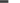 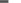 I have reviewed the above ledger report and attached reports for the current month. I find them accurate and complete to the best of my knowledge.Bookkeeper: 	 Date:_/_/_Principal:	/22,4Date:_! ; f.2_/ ;':re;:-,: i2/0i/2023 To	i2/31/2023Special AccountEnding Balance on s::a::e en:: dated 12/31/2023 ->.t-.dC: CJ1...:: cc;.di; ;_:Depc,s.:.:s	\3E..:: : :1-2: osi:.s	->  .;.2:5090.350.00ess: a ::s::andin r	l-cCash Balance for Checking-> -Cash Balance as of 12/31/2023 ->c:::  .):	:-  2,,-.!.,2:2:.	->r  (· ('.2::C90.3SL::':..6.2.=-.cici : ·:: ,:.:-_: 3 _ = 'S : S .:._ :: S  \:.:.s.:-:.. :  ;;:.:-.-., -_:::.-> -:, . :: 2Less: To:al Checks and Wi::hdrawis -> -:,c::.::. . -, iCash Balance as of 12/3i/2023 ->S:.1::-:.!'T:a!.'"y of .:..sse!.: Accou!!::.s,.._ r - • r	-. ,..L.·.:•!..!. 0. j'jP-.ccoc.:nt3e-;.  ::.a.!..?.ec;:::IT!)i5:"::,/ --J·-I-. :':-y-_.:::::Er:d. Bal.'--I have reviewed che above ledger report and accached reporcs for :he current monch. I find chem accurate and complete cc ::he besc cf my knowledge.Bookkeeper: 	C·a e:	I	I/- ;::a!L_/J,-fdCace:_/_/..!.2._/ 7--rz'/From: 07/01/2023From Account:	500To	12/31/2023	Special Account	To Account:	810Account Name	Beg. Bal.	Recpt/JVDisb/JV	Transfer End. Bal. Payables Working--	-	- - - - -	- - - - ----I have reviewed the above ledger report and attached reports for the current month. I find them accurate and complete to the best of my knowledge.Bookkeeper: 	 Date:_/_/_Principal:	/4/YDate :LI	t2_/ ..Ia•';Supplement C.2 – Cafeteria Operating Statement DecemberABC TRANSITRobert Boyer Tayla ChristianGuy Laurent Jean Noel Jennifer Duff Norris Carla HargenraderDarnaya Steele Dontez WilliamsUPMC SPORTS MEDICINE ATHLETIC TRAINING SERVICES AGREEMENTTHIS ATHLETIC TRAINING SERVICES AGREEMENT (“Agreement”) is made andentered as of the 	day of 	, 2024 (“Effective Date”) between UPMC Presbyterian Shadyside, d/b/a UPMC Sports Medicine (“UPMCSM”) and Shaler Area School District (the “School”), (the School and UPMCSM each sometimes referred to herein as a “Party” and collectively the “Parties”);WHEREAS, the School desires that UPMCSM provide it with certain athletic training services as defined herein and referred to below as “Services”; andWHEREAS, the School and UPMCSM now wish to enter into a written agreement setting forth the terms and conditions for the provision and purchase of Services.NOW, THEREFORE in consideration of the mutual promises set forth herein and intending to be legally bound, the Parties agree as follows:Term of Agreement.Term. The term of this Agreement shall begin on July 1, 2024 (“Commencement Date”) and conclude on June 30, 2029 (the “Term”).Renewal Term(s). At the end of the Term, the Parties may renew the Agreement for additional term(s) by entering into a new agreement and/or amendment of this Agreement; provided, however, the Parties agree to discuss the terms of the new agreement/amendment at least ninety (90) days prior to the expiration of this Agreement and the Parties agree that any new agreement/amendment shall be executed at least thirty (30) days prior to the expiration of this Agreement to allow UPMC to ensure adequate staffing for Services provided in a subsequent term.Right of First Refusal. If the School receives a bona fide offer from a third party to procure services similar to either the Services offered hereunder at any time during the Term (“Third-Party Services”), then prior to engaging such third party to provide the Third-Party Services, the School shall notify UPMCSM in writing of the terms on which such third party has offered to provide the Third Party Services (the "ROFR Notice"). For thirty (30) days following UPMCSM’s receipt of such notice, UPMCSM shall have the option to elect to provide the Third-Party Services to the School on terms substantially similar to those stated in the ROFR Notice. If UPMCSM elects to provide the Third-Party Services to the School, then the School and UPMCSM agree to enter into a written services agreement with respect to such services to be effective upon the expiration of this Agreement.Termination of Agreement.Either UPMCSM or the School may terminate this Agreement based upon amaterial breach of the other’s obligations under the terms of this Agreement. The terminating Party shall so notify the other Party in writing pursuant to Section 12 (which notice shall specify the breach claimed) and termination shall become effective thirty (30) calendar days after receipt of such written notice; provided, however, the alleged breaching Party shall have such thirty (30) day period to cure the specified breach and cure (or for matters that cannot be fully cured within such time, commenced and continued to diligently pursue appropriate corrective action) shall nullify such termination.No Party shall be liable to the other Party for any failure or delay in fulfilling or performing any term of this Agreement when such failure or delay is directly caused by or results from acts beyond the impacted Party’s (“Impacted Party”) control, including, but not limited to, acts of God, natural disasters, flood, fire, earthquake, explosion, war, terrorist threats or acts, riot, civil unrest, travel ban or act of any governmental authority, governmental or judicial action, order, or law, national or regional emergency, disaster, disease, endemic or pandemic,quarantine, strike, lockout, or labor stoppages (each a “Force MajeureEvent”). Notwithstanding the foregoing, Impacted Party’s financial inability to perform, changes in cost or availability of materials, components, or services, market conditions or supplier actions, or contract disputes will not excuse performance by Impacted Party under this section. Moreover, Impacted Party shall be excused from performance only during the period of the Force Majeure Event, and Impacted Party shall use all diligent efforts to ensure that the effects of any Force Majeure Event are minimized and resume full performance of its obligations under this Agreement upon the cessation or conclusion of the Force Majeure Event.Also, in consideration of UPMCSM's hiring and dedication of Athletic Trainers and to allow for a transition of care for Student-Athletes receiving Services, the School, if an Impacted Party, shall provide UPMCSM written notice of a Force Majeure Event and shall be obligated for the payment of Services on a pro rata basis for the period of time that includes the next four weeks after the date such notice is received by UPMCSM and UPMCSM shall be obligated to continue Services during such subsequent four week period. By way of example, without limitation, if the School’s fall athletic season is suspended due to the current coronavirus pandemic and the School sends UPMCSM written notice of such Force Majeure Event that is received on October 1st, and the current contract yearand Services began July 1st, the School shall be responsible for a pro rata payment through the end of October, i.e., 4/12ths of the annual payment obligation. The School will notify UPMCSM in writing when the Force Majeure Event has ended and UPMCSM will restart Services as soon as reasonably practicable, but no less than ten (10) days after receiving such notice, and the School’s payment obligations shall resume on a pro rata basis beginning as of the date Services restart. The Parties shall work in good faith to provide coordinate the resumption of Services as soon as possible.Pricing and Payment Terms.Pricing. The School agrees to pay UPMCSM for the Services on an annual basis in accordance with the Pricing Schedule attached hereto and made a part hereof as Attachment A.Invoices. The Parties acknowledge and agree that the yearly price is broken down in the following percentages.40% first payment;20% second payment;20% third payment; and20% final payment for the current academic year.All invoices will be sent quarterly and shall be paid net thirty (30) days from receipt.Travel. The School agrees that any request by the School (be it in connection with Services or School Elected Services (defined below)) that requires (i) travel by the Athletic Trainer to away games and any other off-School-site locations (ii) that requires the Athletic Trainer to use his/her personal vehicle is an actual out-of- pocket cost that UPMCSM may elect to collect from the School at its sole discretion pursuant to a separate invoice issued to the School. The Parties agree that such reimbursement will be for total mileage at the current IRS mileage rate and travel expenses including parking and tolls.Defined Terms.While some terms are defined elsewhere in this Agreement, the following terms shall have the following definitions:“Student-Athletes” as used herein shall refer to any School student enrolled in the Sports listed on Attachment B.“Serviced Sports” are those sports listed on Attachment B which shall receive all Services.“Evaluated Sports” are those sports for which the Athletic Trainer will be expected to only evaluate injured Student-Athletes and recommend a plan of care, it being understood that Student-Athletes in Evaluated Sports shall be provided these limited Services but not all Services.“Sports” shall refer to both Serviced Sports and Evaluated Sports collectively.“Athletic Director” shall refer to the main School-designated contact person within the Athletic Department of the School.Athletic Trainer Services.AT Services. The Athletic Trainer shall provide those certain athletic training services (collectively “Services”) as generally set forth in Subchapter H issued under Section 51.1 of the Medical Practice Act of 1985 (63 P. S. § 422.51a(d)); amended under Sections 8 and 51.1(d) of the Medical Practice Act of 1985 (63 P.S. § § 422.8 and 422.51a(d). The term “Athletic Trainer” as used herein shall refer to any athletic trainer assigned by UPMCSM to provide Services to the School pursuant to this Agreement. The School acknowledges and agrees that UPMCSM has recommended the number of athletic trainers appropriate for the School’s needs and that the School has the final authority to determine the number of Athletic Trainers to be provided pursuant to this Agreement. The number of agreed-to Athletic Trainers is set forth on Attachment A.Sports Covered by Services. The Athletic Trainer shall provide Services to Student-Athletes who participate in Serviced Sports; provided, however, that the School may elect to engage the Athletic Trainer for Evaluated Sports for which the Athletic Trainer will be expected to only evaluate injured Student-Athletes and recommend a plan of care. The Sports covered by Services at home and away locations set forth in Attachment C; provided, however, the Parties understand and agree that the Athletic Director and the Athletic Trainer will mutually agree as to which Sport and/or Sport athletic event the Athletic Trainer shall provide Services for any given day. The Athletic Trainer agrees to be generally available for assignment by the Athletic Director as set forth in Attachment C; provided, in the event of conflicting events between Sports, the Athletic Trainer shall be assigned to a specific Sport event upon the mutual agreement of the AthleticTrainer and the Athletic Director. Regardless of a Serviced or Evaluated Sport, the Athletic Trainer may not be on-site on Sundays and not before 7:00 am or after 7:00 pm Monday through Saturday, however, the Athletic Trainer may be available to consult via cell phone with reasonable prior notice and mutual agreement between the Athletic Trainer and Athletic Director.Neurocognitive Baseline Testing. The Athletic Trainer will be available to coordinate and implement neurocognitive baseline testing with the support of the Athletic Director and other necessary personnel from the School. The environment for administration of testing shall conform to UPMCSM standards. In addition, the Athletic Trainer will arrange for testing on an as needed basis for limited contact and noncontact Sport teams covered under this Agreement. All baseline testing as above identified shall be without additional cost to the School, or Student-Athlete. School students involved in sports not covered under this Agreement will be provided an opportunity to be tested by the UPMC Concussion Outreach Program at a separate, additional cost to the institution, organization, or the Student-Athlete. A UPMC Sports Medicine Concussion Program Neuropsychologist will be available for consultation and shall be consulted by the Athletic Trainer as necessary or appropriate. The Parties acknowledge that the ImPACT baseline testing provided by UPMCSM is not intended to prevent, diagnose, or treat a concussion and is not to be administered following a possible concussion. Based on recommendations from ImPACT® and the UPMC Sports Concussion Program, UPMCSM advises bi-yearly testing for contact sport athletes (See Table 1 attached hereto), whereas normative data can be used for all Sports covered under this Agreement.Medical or Other Equipment. The Athletic Trainer may identify and report to the School any known malfunction or identified problem with any medical or other equipment owned or provided by the School and used for the care and treatment of Student-Athletes at the School. Once a malfunction is reported, the Athletic Trainer will not operate any reported equipment until the unit in question is repaired/replaced. The School shall provide written documentation to the Athletic Trainer as to any equipment repaired by or on behalf of the School. Other than the previously stated reporting obligation, UPMCSM shall have no obligation or liability with respect to personal injury, death or property damage caused by equipment owned or provided by the School and the School shall indemnify and hold harmless UPMCSM Indemnified Parties (defined below) with respect to any such liability pursuant to Section 14(b) of this Agreement.Medical Supply Orders. The Athletic Trainer may be available upon request to assist the School with inventory, budget, and ordering of athletic training capital and medical supply items for the current and following academic year for Sports. This function will be coordinated with the Athletic Director. Funding of this budget shall be the obligation of the School.Standard Operating Procedures and Emergency Action Plan. The Athletic Trainer will be available to assist with the development, implementation, and revision of Standard Operating Procedures (“SOP”) and an Emergency Action Plan (“EAP”) for all athletic facilities within the School. These standing orders and action plan will be reviewed on a yearly basis by both the Athletic Trainer and the School. It is recommended that the SOP and EAP be distributed to all relevant personnel including coaches, administrators, and nurses within the School.Injury Action Plan. In the event of an injury of a Student-Athlete, upon request, the Athletic Trainer will assist the Student-Athlete and his/her parent/guardian in formulating or recommending a plan of care and coordinate access to medical care from a physician or provider of the Student-Athlete’s choice (or that of the Student-Athletes parent/guardian if the Student-Athlete is under the age of 18). It will be the responsibility of the Student-Athlete (and/or parent/guardian if the Student-Athlete is under the age of 18) to determine that the Student-Athlete’s medical insurance is accepted by the Student-Athlete’s medical provider of choice, including choice of the physician.Fast-Track Scheduling for Preferred Patient. If the Student-Athlete’s medical insurance is accepted by the following UPMC health system providers, the Student-Athlete will be entitled to fast-track scheduling as a “Preferred Patients” at the UPMC Freddie Fu Sports Medicine Center, UPMC Lemieux Sports Complex, UPMC South Hills, UPMC West Mifflin, UPMC North Huntingdon, UPMC at Oxford Drive, UPMC Greensburg, UPMC Outpatient Center in Hampton and/or UPMC Children’s Hospital facilities, as applicable. UPMCSM will work with the School and Student-Athletes to schedule at such locations that are convenient and have timely availability.Limitations on Provision of Services.Healthcare for Non-Contracted Schools. In the event that a school or organization competing with the School does not provide its own athletic trainer and a student- athlete from that competing school or organization is injured or expresses a need for treatment at a Sport at which the Athletic Trainer is present, the Parties agree that the Athletic Trainer may evaluate injured student-athlete and render basic first aid to the extent the athletic trainer is present and available, and such services shall be deemed part of the Services provided hereunder.Unable to Provide Athletic Healthcare. In the event that the Athletic Trainer is unable to provide Services for a certain scheduled event or day due to events beyond his or her control, UPMCSM will make commercially reasonable efforts to provide coverage by substitute Athletic Trainer who will be qualified and provide the Services. If no substitute is available, the Parties understand and agree that such individual non-covered events shall not entitle the School to compensation or reimbursement hereunder.Out of Season/Extra Services. The School further agrees that UPMCSM will not be required to render Services to “out of season” Sports unless such practice times coincide with “in season” Sports having practices or scheduled competitions. Further, UPMCSM will not be required to render Services to “out of season” Sports practicing on Sundays or before 7:00 am or after 7:00 pm Monday through Saturday; however, the Athletic Trainer may be available to consult via cell phone upon reasonable prior notice and mutual agreement between the Athletic Trainer and Athletic Director.It is recommended that all School coaches be AED and CPR certified to administer immediate first aid. If concurrent Sports are being played, the School will have the option of obtaining the Services rendered by an additional Athletic Trainer (based on availability) at a rate of fifty dollars ($50.00) per hour. Any additional Athletic Trainer coverage desired by the School for games, events or practices shall initially be requested with a four (4) week advanced notice by the School. Coverage will be mutually agreed upon by UPMCSM and the School based on the availability of UPMCSM staff.Elective Services.School Elective Service. To the extent Elective Services are available, the School may, in its sole and absolute discretion, elect to engage UPMCSM or another UPMC health system provider to provide any of the following services (“SchoolElective Services”) which shall be governed by the terms and conditions of this Agreement provided that UPMCSM receives notice of this election pursuant to Section 12 herein; provided however, the School acknowledges and agrees that the School Elective Services are not part of the Services provided hereunder and thus the School may be billed outside of the Pricing Schedule for each School Elected Services selected by the School.Behavioral Health and Wellness ProgramSports Performance Training;Sports Dietitian;UPMC Concussion Outreach Program; andUPMC Sports Medicine Concussion ProgramUPMCSM Elective Service. UPMCSM may, in its sole and absolute discretion, elect to provide any of the following services (“UPMCSM Elective Services”) which shall be governed by the terms and conditions of this Agreement but shall not be considered to be part of the “Services.” UPMCSM may opt in or out of participation in any UPMCSM Elective Services at its discretion. UPMCSM’s indemnity obligations regarding UPMCSM Elective Services shall apply only for the actions of the Student Aides to the extent (and during the time period when) the Student Aide is working under the direct supervision of the Athletic Trainer and beyond this time frame; UPMCSM shall not be responsible in any other respect for the actions of the Student Aides (students shadowing Athletic Trainers pursuant to Section 8(b)(i) and 8(b)(ii) are “Student Aides”).Secondary School Student Aide Program. Secondary school student aide program at the School for the training of students interested in athletic training pursuant to the guidelines set forth for such programs by theNational Athletic Trainers’ Association; andClinical Preceptor. The Athletic Trainer may participate in the role of clinical preceptor (which allows college/university athletic training students the opportunity to complete their clinical rotation during the academic year by providing supervised athletic training services at the School at no additional cost to the School) so long as UPMCSM and the college/university supplying such students have entered into an agreement for such.Marketing and Branding Assets. The School will provide certain marketing and branding assets to UPMCSM as set forth in Attachment E, the value of which isreasonably equivalent to the difference between the reimbursements to UPMCSM provided for in Section 3 and the arms-length value of Services to be furnished hereunder.Covenants of UPMCSM.Qualifications of ProvidersAthletic Training Services: The Athletic Trainer providing Services to the School will be certified by the Board of Certification, Inc. and licensed by the Commonwealth of Pennsylvania. In addition, the Athletic Trainer will have current clearances required by Pennsylvania law. UPMCSM shall maintain copies of all clearances and will forward to the School upon request.Scope of Practice of Athletic Trainers. At all times, the Athletic Trainer will act within the scope of practice permitted by his/her education and training as set forth in the regulations at 49 Pa. Code § 18.501 et seq. under the Medical Practice Act of 1985, 63 P.S. § 422.1 et seq. and/or the Osteopathic Medical Practice Act, 63 P.S. §271.1 et seq. and as further delineated in the Athletic Training Standards of Practice and the Athletic Training Practice Domains for the Athletic Trainer (BOC): www.bocatc.org. In addition, the Athletic Trainer providing Services will work under the direction of a supervising physician who shall be readily available for consultation and shall be consulted by the Athletic Trainer as necessary or appropriate. The recommendations of the Athletic Trainer concerning a Student- Athlete’s injury are advisory in nature and it is recommended that the Student Athlete follow-up with the physician of his or her choice regarding any injuries.Confidential Health Records. UPMCSM will maintain confidential written paper and/or electronic health records (“EHR”) of all injuries/illnesses that are reported to, evaluated and/or treated by the Athletic Trainer working in conjunction with the Athletic Trainer. Such reports will be treated as confidential by UPMCSM and the School and each will maintain such confidentiality in accordance with all legal and regulatory requirements and their respective policies. Copies of the Student- Athlete’s medical report will be provided to a designated School administrator upon provision to UPMCSM of a completed and properly executed“Authorization for Release of Protected Health Information” form.School Related Policy & Procedure. While on the School’s premises, the Athletic Trainer shall comply with all the School policies which are previously provided tothem in writing, including, without limitation, those proscribing the use or possession of alcohol, tobacco, vape, or weapons on the School premises.Covenants of the School.Forms and Information. Pursuant to Pennsylvania law, the School agrees that it will be responsible for distribution, collection, and submission of (i) the Interscholastic Athletic Opportunities Disclosure Form to the PennsylvaniaDepartment of Education (“PDE”). In addition, the School shall be responsible for the provision to UPMCSM or the Athletic Trainer of a completed (x)“Authorization for Release of Protected Health Information” form and (y) Consent for Treatment, Payment, and Health Care Operations ((x) and (y) forms referred to as “Consent Forms”), both of which will be signed by the Student- Athletes and their parents/guardians .Pre-Participation Physicals. PIAA by-laws specify that prior to any student participating in practices, inter-school practices, scrimmages, and/or contests, at any PIAA member school in any school year, Student-Athletes are required to complete a Comprehensive Initial Pre-Participation Physical Evaluation (“CIPPE”). The School understands and agrees to the following guidelines with regard to CIPPE forms:The School will assume the responsibility to educate the parents/guardians of Student-Athletes on procedures regarding obtaining and returning CIPPE forms;The School will be responsible for the distribution and collection of such CIPPE forms;The School will be responsible to assure CIPPE forms have all required information completed;The School will be responsible for determining Student-Athlete eligibility and informing the Athletic Director, Student-Athletes and the parents/guardians of Student-Athletes of eligible and ineligible Student- Athletes;The School will provide to UPMCSM all collected CIPPE forms to review prior to each sport season during the Term of the Agreement.The School will permit UPMCSM to include Consent Forms as part of the pre-participation physical packet or distribute Consent Forms as part of the pre-participation physical (if applicable hereunder); the School agrees tobe amenable to listing Consent Forms on the School’s website to facilitate completion by the parents/guardians of Student-Athletes and;UPMCSM will not be held responsible or liable if the aforementioned forms are not submitted prior to established deadlines and ineligible Student-Athletes participate in inter-school practices, scrimmages, and/or contests.The Athletic Trainer will assist the school physician as needed (i.e. blood pressure, height, weight, orthopedic screening) in connect with any on-site pre-participation exams.Written Practice/Game Schedules. The School will provide to UPMCSM a written schedule of the dates and times of each team’s schedules. Changes in scheduling of practices and/or competitions will be made with reasonableadvanced notice and coverage will be mutually agreed upon by UPMCSM and the School based on the availability of the staff at UPMCSM.Clinical Space and Related Areas. The School will provide the Athletic Trainer or Physicians and Trainees when applicable a designated and appropriately marked clinical space for the provision of the Services described in this Agreement. The School will not use, permit or condone the use of any non-UPMC health system medical professionals (including but not limited to chiropractors, neuropsychologists, podiatrists or primary care physicians) to utilize existing or additional clinical space at the School (which shall include, but not limited to, treatment and weight room areas or locker rooms) or any space (including, but not limited to indoor or outdoor practice/game areas [i.e. courtside or sideline]) associated with School athletic events or Sports for the provision of medical treatment of Student-Athletes (including, but not limited to, medical treatment or athletic training and/or physical therapy services) without consent of UPMCSM. This restriction applies to parents/guardians of Student-Athletes who elect to provide treatment to Student-Athletes.Attendance at Athletic Training Staff Meetings. The School agrees to allow the Athletic Trainer to attend scheduled athletic training meetings including quarterly staff meetings and regional staff meetings. The dates and times will be provided in advance to the School by the Athletic Trainer.Legislation. The School understands and agrees to comply with Pennsylvania law regarding Student-Athletes, including but not limited to the following provisions under Pennsylvania Statutes Title 24 Education:Title 24 P.S. Sections 16-1601-C through 16-1605-C, commonly referred to as “Disclosure of Interscholastic Athletic Opportunities”, including, but not limited to:The School will be responsible for distribution, collection and submission of the Interscholastic Athletic Opportunities Disclosure Form to the Pennsylvania Department of Education (“PDE”);The Athletic Trainer may assist in the completion of the form as it relates to Services;UPMCSM will not be held responsible or liable if the completed form is not submitted prior to established deadlines; andUPMCSM will not be responsible or liable for any information disclosed or not disclosed to the PDE regarding Student-Athletes’ opportunities and treatment of Student-Athletes the preceding year.Title 24 P.S. Sections 5321 through 5323) commonly referred to as the “Safety in Youth Sports Act”, including but not limited to:The School must immediately remove any Student-Athlete suspected of a concussion from play; andStudent-Athletes cannot return to play until cleared, in writing, by an appropriate medical professional as defined in the Safety in Youth Sports Act.	Title 24 P.S. Sections 14-1425, titled “Sudden Cardiac Arrest and Electrocardiogram Testing”, including but not limited to:	The School shall be responsible for the following: A student participating in or desiring to participate in an athletic activity and the student's parent or guardian shall, each school year and prior to participation by the student in an athletic activity, sign and return to the student's school an acknowledgment of receipt and review of a sudden cardiac arrest symptoms and warning signs information sheet that includes information about electrocardiogram testing developed under this section 14-1425.Once each school year, a coach of an athletic activity shall complete the sudden cardiac arrest training course offered by a provider approved by the Department of Health of the Commonwealth. A coach of an athletic activity shall not coach the athletic activity until the coach completes the training course required under this section 14-1425;The School must immediately remove any Student-Athlete suspected of a cardiac arrest from play; andStudent-Athletes cannot return to play until cleared, in writing, by a certified medical professional as defined in this Section 14-1425.Lockable Storage – Medical Records. The School will provide safe and secure (lockable) storage for all medical records in compliance with HIPAA requirements. Limiting access to keys and pass codes to such locked cabinets and file rooms should be employed by the School. Care shall be given to assure that the area containing medical records is secured during clinic hours from patient or visitor access. Medical records shall be filed in a secure location that is locked during non-clinic hours to safeguard against loss, tampering, or use by unauthorized personnel.Insurance Authorization. The School understands and agrees that neither UPMCSM nor its Athletic Trainer will secure insurance authorization or verifications of insurance coverage for any Student-Athletes.FERPA Regulations. The School agrees to allow UPMCSM to communicate with Family Educational Rights and Privacy Act (“FERPA”)-regulated School employees to obtain and share health related information of the Student-Athletes at the School.Internet Access. The School agrees to provide internet access to the Athletic Trainer at appropriate locations on the School site in furtherance of the Services.Mobile Phone Usage. The School agrees that the personal mobile phone usage of the Athletic Trainer for healthcare coordination of Student-Athletes, emergencies and other services provided for herein is at the discretion of the Athletic Trainer. A School-issued mobile phone for the Athletic Trainer is suggested for improved communication with administration and coaching staffs.Notice.Any notice or other communication contemplated by this Agreement, including but not limited to any waivers hereunder, shall be given by either (x) email or (y) personal delivery, by overnight courier, or by deposit in the United States mail, first class, certified, return receipt requested, postage prepaid, correctly addressed to the intended recipient at the addresses shown below. Any notice or communication shall be deemed to have been given (i) as of the date of receipt, if received by email,(ii) as of the date of receipt, if received by hand delivery, overnight courier, or certified mail on or before 5:00 p.m.; and (iii) as of the next day after receipt, if received by hand delivery, overnight courier, or certified mail after 5:00 p.m. The School and UPMCSM may from time to time designate in writing and deliver in alike manner any changes in address at least ten (10) days before the change becomes effective.To the School: School DistrictAttn: Clint Rauscher, Athletic Director 381 Wible Run RoadPittsburgh, PA 15209 Rauscherc@sasd.k12.pa.usTo UPMC:	UPMC Freddie Fu Sports Medicine CenterAttn: Kathleen Nachazel, Director, Athletic Training & Development3200 South Water Street, Room 224Pittsburgh, PA 15203 nachazelkm@upmc.eduPerformance or Behavior Issues. Notwithstanding anything to the contrary herein, if the School has complaints or concerns regarding the performance or behavior of the Athletic Trainer performing the Services provided for in this Agreement, the School agrees to promptly bring such complaints or concerns to the attention of UPMCSM in writing and UPMCSM will attempt to resolve the issues in a timely manner and to the reasonable satisfaction of the School. If the issues regarding the performance or behavior are not resolved to the reasonable satisfaction of the School within thirty(30) days from notice of the matter from the School to UPMCSM, UPMCSM will, subject to staff availability, designate a replacement Athletic Trainer to provide Services to the School. UPMCSM’s designation of a replacement service provider shall be deemed by both Parties to cure any such existing deficiency.Return to Play.Suspected Concussion: Pursuant to the Safety in Youth Sports Act (24 P.S.§5323) (“SYS Act”), the Athletic Trainer will evaluate Student-Athletes to determine whether they exhibit signs or symptoms of a concussion or traumatic brain injury. Upon being advised of a determination that a Student-Athlete exhibits signs or symptoms of a concussion or traumatic brain injury by a person authorized by the SYS Act (including the Athletic Trainer) (a “ConcussionDetermination”), the School shall remove such Student-Athlete from play. Once a Student-Athlete has been removed from play due to a ConcussionDetermination, the Athletic Trainer’s advice shall not be deemed to be therequisite clear for return to play decision pursuant to the SYS Act (“Concussion Medical Return To Play Decision”). A licensed physician may evaluate aStudent-Athlete following a Concussion Determination and make a written Concussion Medical Return To Play Decision. Communications regarding a Student-Athlete that are not (a) based on evaluation of the Student-Athlete and (b) committed to writing as a medical opinion are not a Concussion Medical Return To Play Decision and may not be relied upon by a School to return to play a Student-Athlete who has been subject to a Concussion Determination.Suspected Cardiac Arrest: Pursuant to Title 24 P.S. Section 14-1425, “Sudden Cardiac Arrest and Electrocardiogram Testing” (the “SCA Act”), the Athletic Trainer will evaluate Student-Athletes to determine whether they exhibit signs or symptoms of a sudden cardiac arrest. Upon being advised of a determination that a Student-Athlete exhibits signs or symptoms of a sudden cardiac arrest by aperson authorized by the SCA Act (including the Athletic Trainer) (a “CardiacDetermination”), the School shall remove such Student-Athlete from play. Once a Student-Athlete has been removed from play due to a Cardiac Determination,the Athletic Trainer’s advice shall not be deemed to be the requisite clear for return to play decision pursuant to the SCA Act (“Cardiac Medical Return ToPlay Decision”). A licensed physician may evaluate a Student-Athlete following a Cardiac Determination and make a written Cardiac Medical Return To Play Decision. Communications regarding a Student-Athlete that are not (a) based on evaluation of the Student-Athlete and (b) committed to writing as a medical opinion are not a Cardiac Medical Return To Play Decision and may not be relied upon by a School to return to play a Student-Athlete who has been subject to a Cardiac Determination.Non-Concussion Injuries/Non-Cardiac Injuries: For any Student-Athlete with potential injuries outside the scope of a suspected concussion or traumatic brain injury or a sudden cardiac arrest, an Athletic Trainer may make a decision regarding whether it is medically appropriate for the Student-Athlete to be returned to play by the School.Indemnification for CMRTPD and Against Advice: A Concussion Determination and Cardiac Determination shall herein be collectively referred to as a“Determination”. A Concussion Medical Return To Play Decision and Cardiac Medical Return To Play Decision shall herein be collectively referred to as a “CMRTPD”. In addition to indemnity obligations otherwise set forth herein, the School shall indemnify UPMCSM Indemnified Parties (defined below) for any decision made to return a Student-Athlete to play that is made in contravention of a Determination or (following a Determination) without a CMRTPD or made against advice of any licensed physician or Athletic Trainer generally regardingany injury (including, without limitation, cardiac, non-cardiac, concussion or non- concussion). All of the School’s obligations of indemnity hereunder shall survive the termination or expiration of this Agreement.Indemnity.UPMCSM’s Indemnity Obligation. UPMCSM shall indemnify, defend, and hold harmless the School, its affiliates and their respective directors, officersemployees and agents (collectively, the “School Indemnified Parties”) from and against any and all third party claims, damages, liabilities, losses, amounts paid in settlement, costs, including reasonable attorney’s fees, judgments, and causes of action incurred by School Indemnities Parties (collectively, “School Losses”) arising out of UPMC Indemnified Parties’ (defined below) negligence; provided, however, the foregoing indemnity agreement shall not apply to School Losses attributable to a School Indemnified Parties’ gross negligence or willful misconduct. All of UPMCSM’s obligations of indemnity hereunder shall survive the termination or expiration of this Agreement. UPMCSM’s indemnification obligations to the School Indemnified Parties herein, shall not constitute a waiver of any immunity from liability or limitation of liability that UPMCSM may assert against a third party under applicable state or federal law, including, without limitations, any workers’ compensation acts, disability benefits acts or other employee benefit acts.The School’s Indemnity Obligation. The School shall indemnify, defend, and hold harmless UPMCSM, its affiliates and their respective directors, officersemployees and agents (collectively, the “UPMCSM Indemnified Parties”) from and against any and all third party claims, damages, liabilities, losses, amounts paid in settlement, costs, including reasonable attorney’s fees, judgments, andcauses of action incurred by UPMCSM Indemnities Parties (collectively, “UPMC Losses”) arising out of the School Indemnified Parties’ negligence; provided, however, the foregoing indemnity agreement shall not apply to School Losses attributable to a UPMCSM Indemnified Parties’ gross negligence or willful misconduct. All of the School’s obligations of indemnity hereunder shall survive the termination or expiration of this Agreement. The School’s indemnification obligations to the UPMCSM Indemnified Parties herein, shall not constitute a waiver of any immunity from liability or limitation of liability that the School may assert against a third party under applicable state or federal law, including, without limitations, the Political Subdivision Tort Claims Act.Insurance.UPMCSM Insurance Responsibilities. UPMCSM will maintain medical malpractice liability insurance coverage in an amount not less than the mandated limits set forth by the Pennsylvania Medical Care Availability and Reduction of Error Act for other allied health care providers including Athletic Trainer, but in no event less than one million dollars ($1,000,000) per occurrence and three million dollars ($3,000,000) annual aggregate. A copy of the UPMCSM Liability Insurance Certificate will be available to the School upon request. UPMCSM will maintain Workers’ Compensation coverage not less than the Commonwealth of Pennsylvania’s statutory limits.School Insurance Responsibilities.The School will be responsible for maintaining appropriate levels of insurance coverage (excluding professional liability insurance covering the Athletic Trainer) for its facilities, personnel and activities. A copy of the School certificate of liability insurance will be provided to UPMCSM prior to the full execution of this Agreement.The School will follow mutually agreed upon guidelines for the collection of information and completion of necessary forms for school-related secondary insurance;The School will educate Student-Athletes and their parents/guardians on the availability and procedures regarding school-related secondary insurance;The School will be responsible for the distribution and collection of such school related insurance forms;UPMCSM will not be held responsible or liable if the completed forms are not submitted prior to established deadlines; andThe School understands and agrees that UPMCSM will not be responsible or liable for any medical charges incurred by the Student-Athlete that are not covered by the School’s secondary insurance policy.Miscellaneous.Independent Contractor. The Parties agree and acknowledge that UPMCSM serves as an independent contractor, and under no circumstances shall it be, or bedeemed to be, a partner, agent, servant, distributor, or employee of the School in its performance hereunder. All UPMCSM employees providing Services hereunder shall be UPMCSM’s employees, servants, or agents, and the entire management, direction, and control of all such employees shall be exclusively vested with UPMCSM. The School understands that it has no authority to act for, bind or obligate UPMCSM.Governing Law. The construction and interpretation of this Agreement shall be governed by the laws of Pennsylvania, without regard to its conflicts of laws provisions.Entire Agreement. This Agreement constitutes the entire agreement between the Parties with respect to the subject matter hereof, and supersedes all prior agreements, oral or written, relating to such subject matter.Agreement Supersedes. If the attachments and exhibits to this Agreement conflict with the terms of the Agreement, the terms of this Agreement shall supersede such conflicting terms in the attachments and exhibits.Counterparts. This Agreement may be executed in any number of counterparts. Each such executed counterpart shall be deemed an original hereof and all such executed counterparts shall together constitute but one and the same instrument.IN WITNESS WHEREOF and intending to be legally bound, the Parties have executed this Agreement effective as of the date above first written.WITNESS:	UPMC Presbyterian Shadyside, d/b/a UPMC Sports MedicineDivisionPresident, UPMC MercyJohn InnocentiSenior Vice President, UPMC Health ServicesWITNESS:	SHALER AREA SCHOOL DISTRICTName: 	 Title: 	ATTACHMENT A: PRICING SCHEDULEAT Services Three (3) Athletic TrainerATTACHMENT B: SPORTSServiced SportsEvaluated SportsNote: When limited contact or noncontact team sports as set forth in Table 1 and indicated with an asterisk (*) in Attachment B are practicing on a Sunday or before 7:00 am or after 7:00 PM Monday through Saturday, the Athletic Trainer may not be on-site; provided, however, the Athletic Trainer may, upon reasonable advance notice and as mutually agreed to by the Athletic Trainer and Athletic Director, be available to consult via cell phone. It is recommended that all School coaches be AED and CPR certified to administer immediate first aid.ATTACHMENT C: Time of Performance of ServicesThe following sets forth the times when Services shall be rendered by the Athletic Trainer:Practices.Weekday Practices. Unless otherwise set forth herein, the Athletic Trainer will be present on the first day of practice for Sports (as mandated by the state board or organization monitoring such sports) and Services shall continue through the completion of the Sports season during the Term of this Agreement. During the school week (Monday through Friday) when School is in session, the Athletic Trainer will be present approximately one(1) hour prior to the normal dismissal of School and will remain until approximately one(1) hour after completion of the practice/event. The times and dates of the practices will be coordinated between the Athletic Director of the School, the Athletic Training & Development Management Staff at UPMCSM and the Athletic Trainer at UPMCSM.Early Morning, Late Evening or Weekend Practices. Attendance by the Athletic Trainer at early morning or late evening practices during the School week (Monday through Friday) and any games or practices during the weekend will be attended at the discretion of the Athletic Training & Development Management Staff at UPMCSM and Athletic Trainer at UPMCSM. The Athletic Trainer opts to provide Services on weekends, the or she shall be entitled to at least one day off per week. The Athletic Trainer will not be in attendance on any Sunday practice, game, or event unless the parties mutually agree in advance. Limited Contact or Noncontact Sport Teams Practices. When limited contact or noncontact team sports as set forth in Table 1 and indicated with an asterisk in Attachment B are practicing on a Sunday or before 7:00 am or after 7:00 pm Monday through Saturday, the Athletic Trainer may not be on-site; provided, however, the Athletic Trainer may, as mutually agreed to by the parties, be available to consult via cellphone. It is recommended that all School coaches be AED and CPR certified to administer immediate first aid.Home Games. Unless otherwise set forth herein, the Athletic Trainer will be available to attend home games and scrimmages of Serviced Sports.Away Games. Upon the mutual agreement of the Athletic Trainer and the Athletic Director, the Athletic Trainer will be available for away games for football games as long as football is a Services Sport.Playoff Games. Upon the mutual agreement of the Athletic Trainer and the Athletic Director, the Athletic Trainer will be available for away games for Serviced Sports if the Service Sports are in a playoff competition.Open Competitions of Serviced Sports at the School. For any open competition of Serviced Sports hosted by the School but not including the School (i.e., other non-covered schools competing against each other at the School location), the Athletic Trainer will not be available to provide Services.Special Events at the School. The Parties agree and understand that special sporting events at the School (including, but not limited to faculty vs student charity games, powder puff football games, sports camps, booster-sponsored events, and fundraisers) are not Sports and are not entitled to receive Services pursuant to this Agreement. Any coverage of such will be at the separate additional cost of the School, team or booster group. A separate service agreement may be mutually agreed upon for these events and coordinated by the event’s representative at the School, the Athletic Training & Development Management Staff at UPMCSM and the Athletic Trainer at UPMCSM.Summer Recess at the School. Beginning on the 4th week of June annually and continuing through the completion of summer recess, one (1) athletic trainer will be available for up to a total of four (4) hours per week for acute injury evaluation, treatment and to assist with conditioning of student-athletes. The Athletic Trainer will assist the Student-Athlete and his/her parent/guardian in formulating or recommending a plan of care and coordinate access to medical care from a physician or provider of the parent/guardian’s and/or Student-Athlete’s choice. The service dates and times will be coordinated between the Athletic Director of the School and the Athletic Training & Development Management Staff at UPMCSM.Selected Holiday. Notwithstanding anything to the contrary herein, the School understands and agrees that UPMC is not obligated to render services on observed UPMCSM Holidays (NewYear’s Day, Martin Luther King, Jr Day, Memorial Day, Independence Day, Labor Day, Thanksgiving and Christmas Day) but may elect to do so within UPMCSM’s discretion if the School has specific needs on such dates.Miscellaneous. The School further agrees that UPMCSM will not be required to render services to “out of season” Sports unless such practice times coincide with “in season” Sports having practices or scheduled competitions. The Parties hereto recognizes that, from time to time, changes in circumstances may make modification of this Agreement desirable to one Party or the other. Both Parties agree to be reasonable in requesting such changes and in accommodating changes which may be requested. If concurrent Sports are being played, the School will have the option of obtaining the Services rendered by an additional athletic trainer (based on availability) at a rate of fifty dollars ($50.00) per hour. Any additional Athletic Trainer coverage desired by the School for games, events or practices shall initially be requested by the Athletic Director at the School to the Athletic Trainer or the Athletic Training & Development Management Staff at UPMCSM with a four (4) week advanced notice. Coverage will be mutually agreed upon by UPMCSM and the School based on the availability of UPMCSM staff.ATTACHMENT D: MARKETING AND BRANDING ASSETSThe School will provide certain marketing and branding assets to UPMCSM as set forth below, the value of which is reasonably equivalent to the difference between the reimbursements to UPMCSM provided for in Attachment A: Pricing Schedule and the arms-length value of Services to be furnished hereunder.The School will provide the following marketing and branding assets to UPMCSM:UPMC Sports Medicine banners will be featured at the practice field(s), in the School gymnasium and at the football field/outdoor track during scrimmages and games/contests;UPMC Sports Medicine logo will be featured on the message board of the scoreboard in the School gymnasium and at the football field during scrimmages and games if applicable;UPMC Sports Medicine will provide reads (not exceeding 30 seconds in length) for the School appointed announcer to read at least twice during a game/contest of each Sport home game;UPMC Sports Medicine will have the option of providing periodic giveaway items at home football and basketball games including free t-shirts, sport specific stress balls, etc.;UPMC Sports Medicine logo will be featured on the “Athletics page” of the School website;UPMC and the Athletic Training & Development Department will be listed as the exclusive provider of athletic training services on the School website under the Athletics tab and link the School back to the UPMC Sports Medicine website;UPMC Sports Medicine may provide quarterly educational information and periodic sports medicine related announcements for the School website to be listed under the Athletic tab;UPMC Sports Medicine brochures will be displayed in the school’s nurses’ offices and athletic office and made available to all interested students; andThe School will like all UPMC Sports Medicine social media accounts and share applicable UPMCSM’s posts to their social pages.TABLE 1: IMPACT AND UPMC SPORTS CONCUSSION PROGRAM RECOMMENDATIONSTable 2.Classification of Sports by Contact TypeaParticipation not recommended by the American Academy of Pediatrics.bThe American Academy of Pediatrics recommends limiting the amount of body checking allowed for hockey players 15 years and younger to reduce injuries. (1)cDancing has been further classified into ballet, modern, and jazz since the previous statement was published. (2)dA race (contest) in which competitors use a map and compass to find their way through unfamiliar territory.eSnowboarding has been added since the previous statement was published. (2)Reproduced with permission from Rice SG; American Academy of Pediatrics Council on Sports Medicine and Fitness. Medical conditions affecting sports participation. Pediatrics. 2008;121(4):841–848. Copyright © 2008 by the AAP.COST PER IMAGE AGREEMENT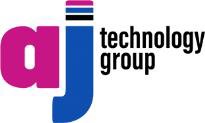 AGREEMENT NO.: 1956603FULL LEGAL NAME:	Shaler Area School DistrictADDRESS:	1800 Mount Royal Blvd.	Glenshaw, PA 15116-2117 EQUIPMENT AND PAYMENT TERMSSEE ATTACHED SCHEDULETYPE, MAKE, MODEL NUMBER, SERIAL NUMBER,NOT FINANCED UNDER THISBEGINNING METER READINGMONTHLY IMAGE ALLOWANCEEXCESS PER IMAGE CHARGE (PLUS TAX)AND INCLUDED ACCESSORIESEpson WF C879R with accessoriesAGREEMENTB&WCOLORB&W0COLOR0B&W.0075COLOR.055Sourcewll Contract No. 030321-EPSTOTAL CONSOLIDATED MONTHLY IMAGE ALLOWANCE AND EXCESS PER IMAGE CHARGES (IF CONSOLIDATED)EQUIPMENT LOCATION: As Stated Above			METER FREQUENCY: Monthly TERM IN MONTHS: 60 	MONTHLY BASE PAYMENT AMOUNT*: $134.84 (*PLUS TAX)			PURCHASE OPTION*: $1.00 SECURITY DEPOSIT: $0.00THIS AGREEMENT IS NON-CANCELABLE AND IRREVOCABLE. IT CANNOT BE TERMINATED. PLEASE READ CAREFULLY BEFORE SIGNING. YOU AGREE THAT THIS AGREEMENT AND ANY CLAIM RELATED TO THIS AGREEMENT SHALL BE GOVERNED BY THE INTERNAL LAWS OF THE STATE IN WHICH OUR (OR, IF WE ASSIGN THIS AGREEMENT, OUR ASSIGNEE’S) PRINCIPAL PLACE OF BUSINESS IS LOCATED AND ANY DISPUTE CONCERNING THIS AGREEMENT WILL BE ADJUDICATED IN A FEDERAL OR STATE COURT IN SUCH STATE. YOU HEREBY CONSENT TO PERSONAL JURISDICTION AND VENUE IN SUCH COURTS AND WAIVE TRANSFER OF VENUE. EACH PARTY WAIVES ANY RIGHT TO A JURY TRIAL. ADDITIONAL TERMS AND CONDITIONS	AGREEMENT. You want us to now provide you the equipment and/or software referenced herein, excluding equipment marked as not financed under this Agreement (“Equipment”) and you unconditionally agree to pay us the amounts payable under the terms of this agreement (“Agreement”) each period by the due date. This Agreement is binding upon our acceptance hereof and will begin on the date the Equipment is delivered to you or any later date we designate. If we designate a later commencement date, you agree to pay us an additional amount equal to the periodic payments due under this Agreement prorated for the period between the date the Equipment is delivered to you and the commencement date. We may charge you a one-time origination fee of $125.00. If we do not receive by the due date, at the remittance address indicated on your invoice, any amount payable to us, you will pay a late charge equal to: 1) the greater of ten (10) cents for each dollar overdue or twenty-six dollars ($26.00); or 2) the highest lawful charge, if less. Any security deposit will be returned upon full performance.NET AGREEMENT. THIS AGREEMENT IS NON-CANCELABLE FOR THE ENTIRE AGREEMENT TERM. YOU AGREE THAT YOU ARE UNCONDITIONALLY OBLIGATED TO PAY ALL AMOUNTS DUE UNDER THIS AGREEMENT FOR THE ENTIRE TERM. YOU ARE NOT ENTITLED TO REDUCE OR SET-OFF AGAINST AMOUNTS DUE UNDER THIS AGREEMENT FOR ANY REASON.IMAGE CHARGES AND OVERAGES. You are entitled to make the total number of images shown under Image Allowance (or Total Consolidated Image Allowance, if applicable) each period during the term of this Agreement. If you make more than the allowed images in any period, you will pay us an additional amount equal to the number of the excess images made during such period multiplied by the applicable Excess Per Image Charge. Regardless of the number of images made in any period, you will never pay less than the Base Payment Amount. You agree to provide us with the actual meter readings on any business day as designated by us, provided that we may estimate the number of images used if such meter readings are not received within five days after being requested. We will adjust the estimated charge for excess images upon receipt of actual meter readings. You agree that the Base Payment Amount and the Excess Per Image Charges may be proportionately increased at any time if our estimated average page coverage is exceeded. After the end of the first year of this Agreement and not more than once each successive twelve-month period thereafter, the Base Payment Amount and the Excess Per Image Charges (and, at our election, the Base Payment Amount and Excess Per Image Charges under any subsequent agreements between you and us that incorporate the terms hereof) may be increased by a maximum of 15% of the then existing payment or charge. Images made on equipment marked as not financed under this Agreement will be included in determining your image and overage charges.EQUIPMENT USE. You will keep the Equipment in good working order, use it for business purposes only and not modify or move it from its initial location without our consent. You agree that you will not take the Equipment out of service and have a third party pay (or provide funds to pay) the amounts due hereunder. You will comply with all laws, ordinances, regulations, requirements and rules relating to the use and operation of the Equipment.SERVICES/SUPPLIES. If we have entered into a separate arrangement with you for maintenance, service, supplies, etc. with respect to the Equipmen t, payments under this Agreement may include amounts owed under that arrangement, which amounts may be invoiced as one payment for your convenience. You agree that you wi ll look solely to us for performance under any such arrangement and for the delivery of any applicable supplies.POSTAGE DEVICES. Postage measurement devices referenced herein which are subject to a rental agreement between you and an authorized manufactu rer (“Postage Manufacturer”), are not part of the Equipment and your use and the ownership of such devices will be governed exclusively by your rental agreement with the Postage Manufacturer. You will need to reference your rental agreement with the Postage Manufacturer for the term of, and your rights and obligations under, the rental agreement. For your convenience, payments under this Agreement may include the rental amounts you owe the Postage Manufacturer under the rental agreement.SOFTWARE/DATA. Except as provided in this paragraph, references to “Equipment” include any software referenced above or installed on the Equipment. We do not own the software and cannot transfer any interest in it to you. We are not responsible for the software or the obligations of you or the licensor under any license agreement. You are solely responsible for protecting and removing any confidential data/images stored on the Equipment prior to its return for any reason.LIMITATION OF WARRANTIES. EXCEPT TO THE EXTENT THAT WE HAVE PROVIDED YOU A WARRANTY IN WRITING, WE MAKE NO WARRANTIES, EXPRESS OR IMPLIED, INCLUDING WARRANTIES OF MERCHANTABILITY OR FITNESS FOR A PARTICULAR PURPOSE. YOU CHOSE ANY/ALL THIRD-PARTY SERVICE PROVIDERS BASED ON YOUR JUDGMENT. YOU MAY CONTACT US OR THE MANUFACTURER FOR A STATEMENT OF THE WARRANTIES, IF ANY, THAT THE MANUFACTURER IS PROVIDING. WE ASSIGN TO YOU ANY WARRANTIES GIVEN TO US.ASSIGNMENT. You may not sell, assign, or sublease the Equipment or this Agreement without our written consent. We may sell or assign this Agreement and our rights in the Equipment, in whole or in part, to a third party without notice to you. You agree that if we do so, our assignee will have our assigned rights under th is Agreement but none of our obligations and will not be subject to any claim, defense, or set-off that may be assertable against us or anyone else. Notwithstanding the foregoing, if we sell or assign this Agreement or our rights in the Equipment, we will retain our obligations under the Agreement.LOSS OR DAMAGE. You are responsible for any damage to or loss of the Equipment. No such loss or damage will relieve you from your payment obligations hereunder. Except for claims, losses, or damages caused by our gross negligence or willful misconduct, you agree to indemnify us and our assignee, if applicable, against any claims, losses, or damages, including attorney fees, in any way relating to the Equipment or data stored on it. This indemnity will survive the expiration of this Agreement. In no event will we be liable for any consequential or indirect damages.INSURANCE. You agree to maintain commercial general liability insurance acceptable to us. You also agree to: 1) keep the Equipment ful ly insured against loss at its replacement cost, with us named as loss payee; and 2) provide proof of insurance satisfactory to us no later than 30 days following the commencement of this Agreement, and thereafter upon our written request. If you fail to maintain property loss insurance satisfactory to us and/or you fail to timely provide proof of such insurance, we have the option, but not the obligation, to secure property loss insurance on the Equipment from a carrier of our choosing in such forms and amounts as we deem reasonable to protect our interests. If we secure insurance on the Equipment, we will not name you as an insured party, your interests may not be fully protected, and you will reimburse us the premium which may be higher than the premium you would pay if you obtained insurance, and which may result in a profit to us through an investment in reinsurance. If you are current in all of your obligations under the Agreement at the time of loss, any insuran ce proceeds received will be applied, at our option, to repair or replace the Equipment, or to pay us the remaining payments due or to become due under this Agreement, plus our booked residual, both discounted at 3% per annum.OWNERSHIP. You own the Equipment, including any software license rights granted to you, if any, by us or any third party supplier(s). You hereby grant us a security interest in the Equipment to secure your performance under this Agreement, to be released at the end of the term provided you have performed all of your obligations under this Agreement.TAXES. You will pay when due, either directly or by reimbursing us, all taxes and fees relating to the Equipment and this Agreemen t. You agree to file any required personal property tax returns. Sales or use tax due upfront will be payable over the term with a finance charge.DEFAULT/REMEDIES. If a payment becomes 10+ days past due, or if you otherwise breach this Agreement, you will be in default, and we may require that you return the Equipment to us at your expense and pay us: 1) all past due amounts and 2) all remaining payments for the unexpired term, plus our booked residual, discounted at 3% per annum; and we may disable or repossess the Equipment and use all other legal remedies available to us. You agree to pay all costs and expenses (including reasonable attorney fees) we incur in any dispute with you related to this Agreement. You agree to pay us interest on all past due amounts at the rate of 1.5% per month, or at the highest rate allowed by applicable law, if less.UCC. If we assign rights in this Agreement for financing purposes, you agree that this Agreement, in the hands of our assignee, is , or shall be treated as, a “Finance Lease” as that term is defined in Article 2A of the Uniform Commercial Code (“UCC”). You agree to forgo the rights and remedies provided under sections 507-522 of Article 2A of the UCC.MISCELLANEOUS. This Agreement is the entire agreement between you and us relating to our providing and your use of the Equipment and supersedes any prior representations or agreements, including any purchase orders. Amounts payable under this Agreement may include a profit to us. The parties agree that the original hereof for enforcement and perfection purposes, and the sole “record” constituting “chattel paper” under the UCC, is either (a) the paper copy hereof bearing (i) the original or a copy of either your manual signature or an electronically applied indication of your intent to enter into this Agreement, and (ii) our original manual signature or (b) the copy of this Agreement executed by the parties and controlled by us or our assignee or custodian in accordance with the Electronic Signatures in Global and National Commerce Act or any similar state laws based on the Uniform Electronic Transacti ons Act and other applicable law as electronic chattel paper under the UCC. Upon execution, the parties agree to be bound to the terms hereof regardless of the medium or format in which this Agreement is maintained or controlled. If any provision of this Agreement is unenforceable, the other provisions herein shall remain in full force and effect to the fullest extent permitted by law. You authorize us to either insert or correct the Agreement number, serial numbers, model numbers, beginning date, and signature date. All other modifications to the Agreement must be in writing signed by each party.SHALER AREA SCHOOL DISTRICT RESOLUTION 24-1RESOLUTION OF THE SHALER AREA SCHOOL DISTRICT AUTHORIZING THE INTERIM ASSESSMENT AND TAXATION OF REAL PROPERTY IMPROVED AFTER THE BEGINNING OF ANY CALENDAR YEAR.By the Board of School Directors of the Shaler Area School District authorizing the superintendent pursuant to 24 P.S. §6-677.1 to request the authority responsible for assessment in Allegheny County to direct the assessor in the District to inspect and assess, subject to the right of appeal and adjustment provided by the Act of Assembly under which assessments are made, all taxable property in the District to which major improvements have been made and to give notice of such change in the assessed valuation within ten days to the authority responsible for assessments, the School District and the property owner.BE IT RESOLVED, that the superintendent pursuant to 24 P.S. §6-677.1 is hereby authorized to request the authority responsible for assessment in Allegheny County to direct the assessor in the District to inspect and assess, subject to the right of appeal and adjustment provided by the Act of Assembly under which assessments are made, all taxable property in the District to which major improvements have been made and to give notice of such change in the assessed valuation within ten days to the authority responsible for assessments, the School District and the property owner.RESOLVED AND APPROVED this 21st day of February, 2024, by a majority vote of the Board of School Directors of the Shaler Area School District.ATTEST:	SHALER AREA SCHOOL DISTRICTSecretary	President, Board of School DirectorsVendor #Vendor NameDescriptionAcct #Amount21ST21st CENTURY SIGNSMAINT - GEN SUP - MS2620.610$840.00AAD02A-ADVANTAGE TRUCK & TRAILER SVCVEHICLE - GEN SUP2650.610$131.79ABC21ABC GLASS & MIRROR, LLCMAINT - GEN SUP - MS2620.610$950.00ABC57ABC TRANSIT, INCBand/major/flag/drill Tm - IS - TRAVEL SPONDIKE - MARZOLF/B3215.580$216.65Band/major/flag/drill Tm - IS - TRAVEL - SPONDIKE - RESERVE/3215.580$216.65Band/major/flag/drill Tm - STUDENT TRANSPORT SVC3215.510$1,516.52Basketball - Boys - STUDENT TRANSPORT SVC VARSITY3257.510$216.65Cheerleaders - STUDENT TRANSPORT SVC3219.510$433.30Chorus - STUDENT TRANSPORT SVC3221.510$866.63Chorus - TRAVEL SAMS WEAVER - ROSS PARK MALL3221.580$216.65Chorus - Travel SAES TRIP TO ROSS PARK MALL3221.580$216.65DIESEL FUEL2720.626$-90,455.87GIFTED - STUDENT TRANSPORT ELEM FARADAY LECTURE FIELD TRIP1243.510$216.65GIFTED- STUDENT TRANSPORT - AGH HEART SURGERY1243.510$216.65GIFTED- STUDENT TRANSPORT FARADAY LECTURE1243.510$216.65GIFTED- STUDENT TRANSPORT MOCK TRIAL COMPETITION1243.510$216.65GIFTED- STUDENT TRANSPORT REAGLE - BAIERL CENTER CHESS TOURN1243.510$245.78GIFTED- STUDENT TRANSPORT REAGLE - SOLDIERS AND SAILORS1243.510$274.91GIFTED- STUDENT TRANSPORT ROBOTICS DISCOVERY DAY1243.510$216.65GIFTED- STUDENT TRANSPORT SCIENCE CENTER1243.510$216.65GIFTED- STUDENT TRANSPORT SVC - SECONDARY BIRCH-LES MIS PROD1243.510$108.33Life Skills Support-Public - CBI - NOV1211.510$216.65Life Skills Support-Public - CBI DEC1211.510$216.65Life Skills Support-Public - MARZOLF PRIMARY SYMPHONY FIELD1211.510$216.65Misc Athletics - STUDENT TRANSPORT TEAM UP MENTORS TO PRIMA3299.510$216.65Misc Athletics - STUDENT TRANSPORT TEAM UP MENTORS TO PRIMAR3299.510$216.65ORCHESTRA/STRINGS - STUDENTTRANSPORTSVC3236.510$216.65STDNT TRAN SVC-CHAPERONES2730.513$24,098.16STUDENT TRANSPORT SVC - HIGH SCH CAMP GUYASUTA2190.510$491.56STUDENT TRANSPORT SVC - HIGH SCH CBI2190.510$491.56STUDENT TRANSPORT-BEATTIE TECH2720.513$5,715.09STUDENT TRANSPORT-NON-PUBLIC2750.513$92,767.38STUDENT TRANSPORT-PUBLIC2720.513$171,440.92SUPPLIES - HS SCIENCE CHS CHEMISTRY UNIV OF PGH1110.610$245.78Transportation Builders Guild 11/17/20232271.583$231.22UPMC Career Fair 12/06/20232271.583$216.65Vendor #	Vendor NameDescriptionAcct #AmountVehicle Operation Svc - Stdnt Tran Svcc-cont2720.513$68,674.39Wrestling - STUDENT TRANSPORT VARSITY & MS MATCHES3295.510$484.28Wrestling - STUDENT TRANSPORT VARSITY SCRIMMAGE MATC3295.510$231.22ABS02AB SPECIALTIES, INCMAINT - GEN SUP - ELEM SCH2620.610$2,540.00Operation/bldg Svc - Preventive Maintenance2620.431$2,900.00Total for AB SPECIALTIES, INC	$5,440.00Total for AB SPECIALTIES, INC	$5,440.00Total for AB SPECIALTIES, INC	$5,440.00Total for AB SPECIALTIES, INC	$5,440.00Total for AB SPECIALTIES, INC	$5,440.00ADV21AAP FINANCIAL SERVICESVEHICLE - GEN SUP2650.610$67.22AED32CARDIO PARTNERS INC.SUPPLIES - HS HEALTH & PHYS ED1110.610$477.99TON06AGC EDUCATIONMisc Activities - HS - GENERAL SUPPLIES3249.610$361.45AGX06AGX INCOperation/bldg Svc - Preventive Maintenance2620.431$629.10AIS01A.I.S. COMMERCIAL PARTS & SERVICEOperation/bldg Svc - Repairs & Maintenance Svc2620.432$2,902.25REPAIRS&MAINTENANCESVC2620.432$497.50Total for A.I.S. COMMERCIAL PART	$3,399.75Total for A.I.S. COMMERCIAL PART	$3,399.75Total for A.I.S. COMMERCIAL PART	$3,399.75Total for A.I.S. COMMERCIAL PART	$3,399.75Total for A.I.S. COMMERCIAL PART	$3,399.75AIU00ALLEGHENY INTERMEDIATE UNITINTERPRETING SERVICES DEC 20231290.322$8,111.502023-2024 SCHOOL BASED ACCESS PROGRAM INV 1 OF 22190.322$8,750.00HEARAING IMP -PROF EDUCATION SERV-IU - ELEM1221.322$7,230.77HEARING IMP -PROF EDUCATION SERV-IU - SECONDARY1221.322$17,850.42IU -Purch Prof Educ Services - ELEM1290.322$130.15Occupational Support - Prof Education Serv-iu1261.322$37,626.76Physical Support - Prof Education Serv-iu1260.322$2,492.19Physical Support - Prof Education Serv-iu Regular Ed1260.322$0.00SECONDARY - PROF EDUCATION SERV-IU1211.322$22,841.66SPEECH IMP - PROF EDUCATION SERV-IU - SECONDARY1225.322$1,033.15TRANSPERFECT NOV AND/OR DEC 20231290.322$328.70VISUAL IMP - PROF EDUCATION SERV-IU - ELEM1224.322$15,167.54VISUAL IMP - PROF EDUCATION SERV-IU - SECONDARY1224.322$63,885.22WORKSHOP FEES- R CARLISLE & A FILO HISTORICAL THINKING IN TH8517.000$70.00Total for ALLEGHENY INTERMED. U	$185,518.06Total for ALLEGHENY INTERMED. U	$185,518.06Total for ALLEGHENY INTERMED. U	$185,518.06Total for ALLEGHENY INTERMED. U	$185,518.06Total for ALLEGHENY INTERMED. U	$185,518.06JA31JESSICA ALEXANDERInstruction-Regular Program - Travel1110.582$66.01ALG02ALGAE RESEARCH & SUPPLY, INC.SUPPLIES - HS SCIENCE1110.610$131.98ALL28ALLEGHENY REFRIGERATIONREPAIRS&MAINTENANCESVC2620.432$547.00Vendor #Vendor NameDescriptionAcct #AmountAMA12AMAZON.COMInstruction-Regular Program - General Supplies1110.610$36.70SUPPLIES - HS MATH1110.610$39.99Total forAMAZON.COM$76.69AMY01AMY L. MCTIGHEPRADER-WILLI SYNDROME VIRTUAL TRAINING & PARENT MTG 01/16/21290.329$600.00APP14APPLE INC.Other Services - Supplies & Fees Technology Related1290.650$1,000.00AQU01AQUA CLEAN COMPANY INCMAINT - GEN SUP - ELEM SCH2620.610$40.95AQU02AQUA FILTER FRESH INCGENERAL SUPPLIES - ELEM SCHOOL1110.610$52.80SUPT - GENERAL SUPPLIES2360.610$135.80Total for AQUA FILTER FRESH INC	$188.60Total for AQUA FILTER FRESH INC	$188.60Total for AQUA FILTER FRESH INC	$188.60Total for AQUA FILTER FRESH INC	$188.60Total for AQUA FILTER FRESH INC	$188.60Total for AQUA FILTER FRESH INC	$188.60BHP21B&H PHOTOVIDEOSOFTWARE SUPPLIES & LICENSING2818.650$419.04$419.04BAR02B & R POOLS & SWIM SHOPOperation/bldg Svc - Preventive Maintenance2620.431$464.00$464.0012BAAMY BODENLOSMILEAGE 7/12/23-11/29/232380.584$104.80$104.80BOU44BOUNCYBAND LLCLEARNING SUPPORT - GENERAL SUP - ELEM1241.610$36.98$36.98BRA04THE BRADLEY CENTERPURCH OTHER PROF SVC --OCT 2023 CL1290.330$81.88$81.88Speech/Language-Prof_Educ-Svs DEC 20231225.323$95.55$95.55TUITION CL DEC 20231290.569$3,000.16$3,000.16Total for THE BRADLEY CENTER	$3,177.59Total for THE BRADLEY CENTER	$3,177.59Total for THE BRADLEY CENTER	$3,177.59Total for THE BRADLEY CENTER	$3,177.59Total for THE BRADLEY CENTER	$3,177.59Total for THE BRADLEY CENTER	$3,177.59BRI01BRIGHTON MUSIC CENTERMiddle/Elem - General Supplies ESSERS III1110.610$635.80$635.80BRO12BRODERSEN INSTRUMENT COREPAIRS/MAINT - HS SCIENCE1110.430$644.00$644.00BSN21BSN SPORTS LLCMisc Athletics - EQUIP-ORIGINAL&ADDL3299.750$5,658.00$5,658.00BUG01BUGS-B-GONEOperation/bldg Svc - Preventive Maintenance2620.431$900.48$900.48BUI09BUILDERS HARDWAREMAINT - GEN SUP - ELEM SCH2620.610$425.00$425.00CAP15CAPITAL ASSET PROTECTION INC.01/07/24-01/13/242660.350$4,365.27$4,365.2701/14/24--01/20/243257.591$979.16$979.1601/14/24-01/20/24 SECURITY2660.350$2,380.28$2,380.2801/21/24--01/27/242660.350$3,937.60$3,937.6001/28/24--02/03/242660.350$6,560.21$6,560.2102/04/24--02/10/242660.350$5,942.71$5,942.7112/31/23-01/06/242660.350$1,729.85$1,729.8512/31/23-01/06/24 & MILEAGE 08/30/23-12/18/232660.350$3,043.84$3,043.84SECURITY SERVICES - SAMS2660.350$1,932.66$1,932.66SECURITY SERVICES BASKETBALL 12/31/23-3257.350$279.76$279.76Vendor #	Vendor NameVendor #	Vendor NameDescriptionAcct #AmountAmount01/06/243257.350SECURITY/SAFETY SERVICES-SAHS2660.350$4,439.78$4,439.78Security Services - SAES2660.350$954.40$954.40Total for CAPITAL ASSET PROTECT	$36,545.52Total for CAPITAL ASSET PROTECT	$36,545.52Total for CAPITAL ASSET PROTECT	$36,545.52Total for CAPITAL ASSET PROTECT	$36,545.52Total for CAPITAL ASSET PROTECT	$36,545.52Total for CAPITAL ASSET PROTECT	$36,545.52CAP52CAPITAL TECHNOLOGIES, INC.Operation/bldg Svc - Preventive Maintenance2620.431$460.00$460.00CAR29CARES OF WESTERN PA INCJANUARY TRANSITION AND TRANSPORTATION SERVICES1211.569$1,016.10$1,016.10JANUARY TRANSITION AND TRANSPORTATION SERVICES FOR #21211.569$1,828.98$1,828.98Life Skills Support-Public - Student Transport Svc JS1211.510$1,016.10$1,016.10Total for CARES OF WESTERN PA ITotal for CARES OF WESTERN PA I$3,861.18CAR47CARRIE ON COMMUNICATIONCOMMUNICATION SERVICES JAN 2024	2370.330COMMUNICATION SERVICES JAN 2024	2370.330$4,852.00CIN12CINTASMAINT - UNIFORMS - HIGH SCHOOL	2620.611MAINT - UNIFORMS - HIGH SCHOOL	2620.611$28.00Operation/bldg Svc - Preventive Maintenance	2620.431Operation/bldg Svc - Preventive Maintenance	2620.431$898.02Total for CINTAS CORP.Total for CINTAS CORP.$926.02COL23COLT PLUMBING SPECIALTIESMAINT - GEN SUP - ELEM SCH	2620.610MAINT - GEN SUP - ELEM SCH	2620.610$851.71MAINT - GEN SUP - HS	2620.610MAINT - GEN SUP - HS	2620.610$996.87Total for COLT PLUMBING SPECIALTotal for COLT PLUMBING SPECIAL$1,848.58CON90CONSOLIDATED COMMUNICATIONS01/16/24-02/15/24	2620.53801/16/24-02/15/24	2620.538$2,188.47TRANSPORT/TELECOMMUNICATIONS - MIDDLE	2620.538SCHOOLTRANSPORT/TELECOMMUNICATIONS - MIDDLE	2620.538SCHOOL$648.61Total for CONSOLIDATED COMMUNTotal for CONSOLIDATED COMMUN$2,837.08CPR21CPR SIMPLICITY, LLCREPAIRS/MAINT - HIGH SCHOOL-AED BATTERY	1110.430AND ELECTRODESREPAIRS/MAINT - HIGH SCHOOL-AED BATTERY	1110.430AND ELECTRODES$318.00CRI12CRISIS CENTER NORTHProf_Educat_Srvc_Other_ESSER III--PROGRAMS	1290.329SCHOOL YEAR 23-24Prof_Educat_Srvc_Other_ESSER III--PROGRAMS	1290.329SCHOOL YEAR 23-24$1,000.00SUN02CROWN CASTLE FIBER LLCTRANSPORT/TELECOMMUNICATIONS	2620.538TRANSPORT/TELECOMMUNICATIONS	2620.538$5,042.96DAS05ANNETTE DASHOFYSPEAKER HONORARIUM 02/28/2024	1243.810SPEAKER HONORARIUM 02/28/2024	1243.810$200.00GIE44DAVID P GIEL GARAGE DOORS, LLCOperation/bldg Svc - Preventive Maintenance	2620.431Operation/bldg Svc - Preventive Maintenance	2620.431$1,085.00DAY04DAY SCHOOL02/01/2024--02/29/24 AA, EM, GW APS TUITION	1270.56702/01/2024--02/29/24 AA, EM, GW APS TUITION	1270.567$22,785.00Autistic Support_Prof_Educ_Svcs1/1/24-1/31/24 TK	1233.323Autistic Support_Prof_Educ_Svcs1/1/24-1/31/24 TK	1233.323$4,864.00Total for DAY SCHOOLTotal for DAY SCHOOL$27,649.00DEM01DEMCOIS - GENERAL SUPPLIES	2250.610IS - GENERAL SUPPLIES	2250.610$220.69LIBRARY - BOOKS - SCOTT	2250.640LIBRARY - BOOKS - SCOTT	2250.640$41.81SCOTT - GENERAL SUPPLIES	2250.610SCOTT - GENERAL SUPPLIES	2250.610$188.60Total for DEMCO$451.10DON37DON'S APPLIANCE, LTDHS - EQUIP-ORIGINAL & ADDL1110.752$679.98DRA53DRAGUN'S LANDSCAPE SUPPLYGENERAL SUPPLIES2630.610$1,891.00BD39BRIAN DUERMEYERREIMBURSEMENT FOR APPLICATION FEE-SETON HILL GRANT PROGRAM2271.360$50.00EAI31ERIC ARMIN INCSUPPLIES - MIDDLE SCHOOL MATH1110.610$794.22EBS02EBSCO INFORMATION SERVICESLIBRARY - BOOKS - HS2250.640$1,245.94LIBRARY - BOOKS - SCOTT2250.640$78.51Total for EBSCO INFORMATION SE	$1,324.45Total for EBSCO INFORMATION SE	$1,324.45Total for EBSCO INFORMATION SE	$1,324.45Total for EBSCO INFORMATION SE	$1,324.45Total for EBSCO INFORMATION SE	$1,324.45ELI53ELITE COACH LIMOUSINE, INC.Basketball - Boys - STUDENT TRANSPORT SVC3257.510$1,450.00Basketball - Girls - STUDENT TRANSPORT SVC3259.510$1,450.00Total for ELITE COACH LIMOUSINE,	$2,900.00Total for ELITE COACH LIMOUSINE,	$2,900.00Total for ELITE COACH LIMOUSINE,	$2,900.00Total for ELITE COACH LIMOUSINE,	$2,900.00Total for ELITE COACH LIMOUSINE,	$2,900.00ELT04ELTECH SECURITY SYSTEMS INCOperation/bldg Svc - Preventive Maintenance2620.431$510.00Security Svcs - Preventive Maintenance2660.431$360.00Total for ELTECH SECURITY SYSTETotal for ELTECH SECURITY SYSTE$870.00EMP01EMPLOYER-TEAMSTERS 205EMPLOYER DENTAL-P 212	0475.036EMPLOYER DENTAL-P 212	0475.036$5,900.00EMPLOYER VISION-P 215	0475.034EMPLOYER VISION-P 215	0475.034$2,274.00Total for EMPLOYER-TEAMSTERS 2Total for EMPLOYER-TEAMSTERS 2$8,174.00EYE01EYEREAD INC.SUPPLIES - MIDDLE SCHOOL READING	1110.610SUPPLIES - MIDDLE SCHOOL READING	1110.610$72.00FER01FERGUSON ENTERPRISES INC #1480MAINT - GEN SUP - SCOTT	2620.610MAINT - GEN SUP - SCOTT	2620.610$164.7997CFCYNTHIA FOHTCELL PHONE ALLWANCE OCT-DEC 2024	2620.538CELL PHONE ALLWANCE OCT-DEC 2024	2620.538$150.00SNACKS FOR K-3 STAFF FOR IN-SERVICE	2380.610TRAININGSSNACKS FOR K-3 STAFF FOR IN-SERVICE	2380.610TRAININGS$55.75Total for CYNTHIA FOHTTotal for CYNTHIA FOHT$205.75FOL01FOLLETT CONTENT SOLUTIONS LLCLIBRARY - BOOKS - RESERVE	2250.640LIBRARY - BOOKS - RESERVE	2250.640$1,183.98LIBRARY - BOOKS - MARZOLF	2250.640LIBRARY - BOOKS - MARZOLF	2250.640$540.82LIBRARY - BOOKS - BURCHFIELD	2250.640LIBRARY - BOOKS - BURCHFIELD	2250.640$890.00LIBRARY - BOOKS - ELEM SCHOOL	2250.640LIBRARY - BOOKS - ELEM SCHOOL	2250.640$312.17LIBRARY - BOOKS - SCOTT	2250.640LIBRARY - BOOKS - SCOTT	2250.640$75.10LIBRARY - ELEC MEDIA BOOKS&PERIODICAL -	2250.648BURCHFIELDLIBRARY - ELEC MEDIA BOOKS&PERIODICAL -	2250.648BURCHFIELD$9.99LIBRARY - ELEC MEDIA BOOKS&PERIODICAL -	2250.648MARZOLFLIBRARY - ELEC MEDIA BOOKS&PERIODICAL -	2250.648MARZOLF$594.02Total for FOLLETT SCHOOL SOLUTITotal for FOLLETT SCHOOL SOLUTI$3,606.08KON09FRANK KONZIERREFUND OF OVERPAYMENT6111.004$1,634.46MAY01ABI MAYREIMBURSEMENT FOR MATERIALS FOR MATH DEPT1110.610$17.50GER12H GERHARDT SUPPLYMAINT - GEN SUP - B&G2620.610$1,010.98GLA21GLADE RUN LUTHERAN SERVICESAutistic Support - Tuition/private Sch DEC 2023 ASD DAY STUD1233.563$3,653.30Autistic Support - Tuition/private Sch JB, TT DEC 2023- TRANS1233.563$5,880.00EMOTIONAL SUPPORT PRIVATE TUITION (NON- PUBLIC) CW1231.563$2,994.88Speech/Language-Prof_Educ-Svs1225.323$153.00Total for GLADE RUN LUTHERAN S	$12,681.18Total for GLADE RUN LUTHERAN S	$12,681.18Total for GLADE RUN LUTHERAN S	$12,681.18Total for GLADE RUN LUTHERAN S	$12,681.18Total for GLADE RUN LUTHERAN S	$12,681.18GLE04GLENSHAW FEED & GARDEN CTR2 PROPANE2620.610$39.98MAINT - GEN SUP - HS2620.610$17.98MAINT UP-KEEP - GEN SUP - HS2630.610$8.99Total for GLENSHAW FEED & GARDTotal for GLENSHAW FEED & GARD$66.95GOP01GOPHER SPORTSUPPLIES - MIDDLE SCHOOL PHY ED	1110.610SUPPLIES - MIDDLE SCHOOL PHY ED	1110.610$335.78GPS21GPSAInstruction-Regular Program - General Supplies	1110.610Instruction-Regular Program - General Supplies	1110.610$1,081.00PRINCIPAL -GENERAL SUPPLIES - HS	2380.610PRINCIPAL -GENERAL SUPPLIES - HS	2380.610$1,868.00Total for GPSATotal for GPSA$2,949.00GRA01GRAINGERGENERAL SUPPLIES - BURCHFIELD	1110.610GENERAL SUPPLIES - BURCHFIELD	1110.610$39.03INSTRUCTIONAL - REPAIRS/MAINT - HS TECH ED	1110.430INSTRUCTIONAL - REPAIRS/MAINT - HS TECH ED	1110.430$2,230.67MAINT - GEN SUP - B&G	2620.610MAINT - GEN SUP - B&G	2620.610$379.47MAINT - GEN SUP - ELEM SCH	2620.610MAINT - GEN SUP - ELEM SCH	2620.610$94.92MAINT - GEN SUP - HS	2620.610MAINT - GEN SUP - HS	2620.610$768.56MAINT - GEN SUP - MARZOLF	2620.610MAINT - GEN SUP - MARZOLF	2620.610$510.14MAINT - GEN SUP - MS	2620.610MAINT - GEN SUP - MS	2620.610$584.46MAINT - GEN SUP - SCOTT	2620.610MAINT - GEN SUP - SCOTT	2620.610$233.28POOL	2620.610POOL	2620.610$195.50Total for GRAINGERTotal for GRAINGER$5,036.03HAM55HAMPTON SHALER WATER AUTHORITYSCOTT - WATER & SEWAGE	2620.424SCOTT - WATER & SEWAGE	2620.424$216.00HAS01D HASTINGS CO INCMAINT - GEN SUP - BURCHFIELD	2620.610MAINT - GEN SUP - BURCHFIELD	2620.610$35.13MAINT - GEN SUP - ELEM SCH	2620.610MAINT - GEN SUP - ELEM SCH	2620.610$47.17MAINT - GEN SUP - HS	2620.610MAINT - GEN SUP - HS	2620.610$142.05MAINT - GEN SUP - MARZOLF	2620.610MAINT - GEN SUP - MARZOLF	2620.610$14.39MAINT - GEN SUP - MS	2620.610MAINT - GEN SUP - MS	2620.610$11.37MAINT - GEN SUP - SCOTT	2620.610MAINT - GEN SUP - SCOTT	2620.610$58.63Total for D HASTINGS CO INCTotal for D HASTINGS CO INC$308.74Vendor #Vendor NameDescription	Acct #AmountPsychological Services - Travel Inter-District	2140.584$61.05Total for LINDA HEINAUER$211.05HER06HERC RENTALS, INC.RENTAL-EQUIP&VEHICLES	2620.442$1,253.97RENTAL-EQUIP7VEHICLES	2620.442$1,253.97Total for HERC RENTALS$2,507.94HER03HERMITAGE ARTCommencement - GENERAL SUPPLIES	3228.610$110.23HIT41MAYER ELECTRIC SUPPLY COMPANY, INC.MAINT - GEN SUP - ELEM SCH	2620.610$241.40MAINT - GEN SUP - ELEM SCH CREDIT	2620.610$-35.38MAINT - GEN SUP - HS	2620.610$285.63MAINT - GEN SUP - MS	2620.610$266.15MAINT - GEN SUP - SCOTT	2620.610$45.28Total for THE HITE CO$803.08CT15CHRISTINE HLADREIMBURSEMENT FOR APPLICATION FEE-SETON	1110.610HILL GRANT PROGRAM$50.00HOM14HOME DEPOT CREDIT SERVICESMAINT - GEN SUP - B&G	2620.610$69.96MAINT - GEN SUP - ELEM SCH	2620.610$57.28MAINT - GEN SUP - HS	2620.610$122.35MAINT - GEN SUP - MARZOLF	2620.610$20.23MAINT - GEN SUP - MS	2620.610$236.00MAINT - GEN SUP - RESERVE	2620.610$26.86MAINT - GEN SUP - SCOTT	2620.610$63.26Total for HOME DEPOT CREDIT SER$595.94HOR22HORIZON INFORMATION SERVICESBasketball - Boys - Repairs/maintenance	3257.430$500.00Basketball - Girls - Repairs/maintenance	3259.430$247.39Total for HORIZON INFORMATION S$747.39SB15SHAUNA HUNTMILEAGE 11TH ANNUAL COLLEGE SUCCESS	2271.581FORUM RMU 1/30/24$24.66DH13DARLA HURSHPETE 7 C 02/04-02/07/2024 HERSHEY	2271.581$962.28IND08INDUSTRIAL PUMP & MOTOR REPAIRMAINT - GEN SUP - ELEM SCH	2620.610$783.78Operation/bldg Svc - Preventive Maintenance	2620.431$366.00Total for INDUSTRIAL PUMP & MOT$1,149.78INT58FEDORA INTERTECHMAINT - GEN SUP - ELEM SCH	2620.610$3,453.57MIL21JEM PRODUCTIONSMUSIC DEPARTMENT-WINTER CONCERTS	3249.599$825.00JT27JOE TESTALearning Support-Public - Inter-District	1241.584$160.58JON13JONES SCHOOL SUPPLY CO, INCBURCHFIELD - PHYS ED SUPPLIES	1110.610$229.97MARZOLF-PHYS ED SUPPLIES	1110.610$229.97RESERVE-PHYS ED SUPPLIES1110.610$229.97SCOTT-PHYS ED SUPPLIES1110.610$229.97Total for JONESSCHOOL SUPPLY$919.88JOS01JOSTENS, INC.GENERAL SUPPLIES - HIGH SCHOOL1110.610$28.95JTT02J & T TIRE CO., INCVehicle Oper & Maint - Repairs & Maintenance Srvcs Vehi2650.433$89.89JUN04JUNIOR LIBRARY GUILDLIBRARY - BOOKS - MIDDLE SCHOOL2250.640$1,799.20JK01JOHN KAIBMILAGE DEC 20232611.584$172.65MILEAGE JAN 20242611.584$259.82Total for JOHN KAIBTotal for JOHN KAIB$432.47KOK12KOKOPELLI COMPONENTS INCMAINT - GEN SUP - HS	2620.610MAINT - GEN SUP - HS	2620.610$850.00JL01JOANN LOREYMILEAGE AUG-DEC 2023	2619.584MILEAGE AUG-DEC 2023	2619.584$53.4501MJMMARTIN J MARTYNUSKACELL PHONE ALLWANCE JULY-DEC	2380.538CELL PHONE ALLWANCE JULY-DEC	2380.538$300.00GM31GREG MASONMILEAGE DEC 11-12, 2023 PDE/SAS CONFERENCE	2271.581- HERSHEY, PAMILEAGE DEC 11-12, 2023 PDE/SAS CONFERENCE	2271.581- HERSHEY, PA$288.20MAX53MAXIM HEALTHCARE SERVICES, INC.01/08 & 01/11, 2024	2440.33001/08 & 01/11, 2024	2440.330$900.0001/08/24--01/12/24	2440.32301/08/24--01/12/24	2440.323$3,784.3501/08/24-01/12/24	2440.33001/08/24-01/12/24	2440.330$1,800.0001/09/24-01/12/24	2440.33001/09/24-01/12/24	2440.330$1,320.0001/17/24--01/18/24	2440.33001/17/24--01/18/24	2440.330$780.0001/18/24	2440.33001/18/24	2440.330$450.0001/22/24 & 01/25/24	2440.33001/22/24 & 01/25/24	2440.330$690.0001/22/24--01/26/24	2440.32301/22/24--01/26/24	2440.323$7,617.5501/23/24--01/24/24	2440.33001/23/24--01/24/24	2440.330$960.0001/29/24 & 01/31/24	2440.33001/29/24 & 01/31/24	2440.330$945.0001/29/24--02/02/24	2440.33001/29/24--02/02/24	2440.330$2,250.0001/30/24--02/02/24	2440.33001/30/24--02/02/24	2440.330$1,369.8002/01/24-02/02/24	2440.33002/01/24-02/02/24	2440.330$755.401/2/24--1/5/24	2440.3231/2/24--1/5/24	2440.323$2,914.9012/11/23--12/15/23	2440.32312/11/23--12/15/23	2440.323$1,969.8012/18/23-12/22/23	2440.32312/18/23-12/22/23	2440.323$2,955.00NURSE 01/03/24 & 01/05/24	2440.330NURSE 01/03/24 & 01/05/24	2440.330$960.00NURSE 01/03/24-01/05/24	2440.330NURSE 01/03/24-01/05/24	2440.330$1,351.20NURSE 01/04/24	2440.330NURSE 01/04/24	2440.330$450.00Nursing Services - Professional Educational Services -	2440.323 OtherNursing Services - Professional Educational Services -	2440.323 Other$9,495.10Total for MAXIM HEALTHCARE SERTotal for MAXIM HEALTHCARE SER$43,718.10MAY53MAY'S MUSIC SHOPPEREPAIRS/MAINT - HS MUSIC	1110.430REPAIRS/MAINT - HS MUSIC	1110.430$140.00MCE21SUE MCELHINNYMILEAGE JULY--DEC 2023	2519.580MILEAGE JULY--DEC 2023	2519.580$38.25MED02MEDCO SUPPLY COMisc Athletics - GENERAL SUPPLIESMisc Athletics - GENERAL SUPPLIES3299.610$0.00MHS21MHSELEMENTARY-GENERALSUPPLIESELEMENTARY-GENERALSUPPLIES2140.610$596.54SECONDARY-GENERALSUPPLIESSECONDARY-GENERALSUPPLIES2140.610$596.53Total for MHS$1,193.07MAR15MHY FAMILY SERVICESEMOTIONAL SUPPORT PRIVATE TUITION (NON- PUBLIC) 12/1/23-12/31EMOTIONAL SUPPORT PRIVATE TUITION (NON- PUBLIC) 12/1/23-12/311231.563$2,816.00EG35ELOISE MILLIGANLEAGUE OF INNOVATIVE SCHOOLS 03/18-03/21 NEW YORKLEAGUE OF INNOVATIVE SCHOOLS 03/18-03/21 NEW YORK2360.581$320.89MATERIALS FOR TITLE 1 PARENT NIGHTMATERIALS FOR TITLE 1 PARENT NIGHT3300.610$268.29PETE & C 2024 02/05-02/07 HersheyPETE & C 2024 02/05-02/07 Hershey2360.581$926.24SAS INSTITUTE 12/10 -12/13 HERSHEYSAS INSTITUTE 12/10 -12/13 HERSHEY2360.581$811.60Total for ELOISE MILLIGAN	$2,327.02Total for ELOISE MILLIGAN	$2,327.02Total for ELOISE MILLIGAN	$2,327.02Total for ELOISE MILLIGAN	$2,327.02Total for ELOISE MILLIGAN	$2,327.02Total for ELOISE MILLIGAN	$2,327.02LM35LORI MISHFACS-GOODWILL RECEIPT 306-00079827FACS-GOODWILL RECEIPT 306-000798271110.610$27.72FACS-GOODWILL RECEIPT 374-00152947FACS-GOODWILL RECEIPT 374-001529471110.610$27.72FACS-JOANN RECEIPT 54630FACS-JOANN RECEIPT 546301110.610$119.45Total for LORI MISH$174.89MRJ03MR JOHN OF PITTSBURGHOperation/bldg Svc - Preventive MaintenanceOperation/bldg Svc - Preventive Maintenance2620.431$490.00MSZ01SUSAN ELIZABETH MSZYCO2 ASSESSMENTS JANUARY2 ASSESSMENTS JANUARY2140.330$1,200.00ELEMENTARY - PURCH OTHER PROF SVCELEMENTARY - PURCH OTHER PROF SVC2140.330$1,250.00Total for SUSAN ELIZABETH MSZY	$2,450.00Total for SUSAN ELIZABETH MSZY	$2,450.00Total for SUSAN ELIZABETH MSZY	$2,450.00Total for SUSAN ELIZABETH MSZY	$2,450.00Total for SUSAN ELIZABETH MSZY	$2,450.00Total for SUSAN ELIZABETH MSZY	$2,450.00MAH04MaherDuesselPROFESSIONAL FEES2519.3302519.330$4,156.25PROFESSIONAL FEES AUDIT2519.3302519.330$19,749.40Total for MaherDuesselTotal for MaherDuessel$23,905.65NAP21NAPA AUTO/TRUCK PARTS OF ETNAFUSE FOR TREADMILL AT MS	2620.610FUSE FOR TREADMILL AT MS	2620.610FUSE FOR TREADMILL AT MS	2620.610$2.69MAINT - GEN SUP - B&G	2620.610MAINT - GEN SUP - B&G	2620.610MAINT - GEN SUP - B&G	2620.610$39.97MAINT - GEN SUP - HS	2620.610MAINT - GEN SUP - HS	2620.610MAINT - GEN SUP - HS	2620.610$201.08MAINT - GEN SUP - MS	2620.610MAINT - GEN SUP - MS	2620.610MAINT - GEN SUP - MS	2620.610$141.46VEHICLE - GEN SUP	2650.610VEHICLE - GEN SUP	2650.610VEHICLE - GEN SUP	2650.610$36.47Total for NAPA AUTO/TRUCK PARTTotal for NAPA AUTO/TRUCK PARTTotal for NAPA AUTO/TRUCK PART$421.67NEW07NEWSELA, INC.TITLE IV	8517.000TITLE IV	8517.000TITLE IV	8517.000$3,560.00BO21BRYAN O'BLACKPETE & C 2024 FEB4-7, 2024 HERSHEY, PA	2360.581LODGING, MEALS, TOLLSPETE & C 2024 FEB4-7, 2024 HERSHEY, PA	2360.581LODGING, MEALS, TOLLSPETE & C 2024 FEB4-7, 2024 HERSHEY, PA	2360.581LODGING, MEALS, TOLLS$991.88OFF03ODP BUSINESS SOLUTIONS, LLCSUPT - GENERAL SUPPLIES	2360.610SUPT - GENERAL SUPPLIES	2360.610SUPT - GENERAL SUPPLIES	2360.610$518.17PAC02PA CONNECTING COMMUNITIESJY DECEMBER 2023	1211.569JY DECEMBER 2023	1211.569JY DECEMBER 2023	1211.569$356.25JY NOVEMBER 2023	1211.569JY NOVEMBER 2023	1211.569JY NOVEMBER 2023	1211.569$618.75PEN21PA MUNICIPAL SVC CODel Real Estate Tax - PAMS2334.332$3,216.51Del Real Estate Tax - PAMS JAN 20242334.332$50.00Legal Services-Deliquent-Solicitor Collections JAN 20242350.332$5,092.00Total for PA MUNICIPAL SVC COTotal for PA MUNICIPAL SVC CO$8,358.51PAS16PASBOFAIR LABOR STANDARDS ACT	2519.810FAIR LABOR STANDARDS ACT	2519.810$80.00PAS18PASCO SCIENTIFICSUPPLIES - HS SCIENCE	1110.610SUPPLIES - HS SCIENCE	1110.610$504.00PEN58THE PENWORTHY COMPANY LLCLIBRARY - BOOKS - BURCHFIELD	2250.640LIBRARY - BOOKS - BURCHFIELD	2250.640$1,045.85PEP12J W PEPPER & SON, INC.Band/major/flag/drill Tm - EQUIP-ORIGINAL & ADDL	3215.750Band/major/flag/drill Tm - EQUIP-ORIGINAL & ADDL	3215.750$5.00SUPPLIES - HS MUSIC	1110.610SUPPLIES - HS MUSIC	1110.610$568.58SUPPLIES - MIDDLE MUSIC	1110.610SUPPLIES - MIDDLE MUSIC	1110.610$311.74Total for J W PEPPER & SON, INC.Total for J W PEPPER & SON, INC.$885.32PES06PESTCO INCOperation/bldg Svc - Preventive Maintenance	2620.431Operation/bldg Svc - Preventive Maintenance	2620.431$1,277.30PET52PETROLEUM TRADERS CORPDIESEL FUEL	2720.626DIESEL FUEL	2720.626$61,357.91PIT12PITTSBURGH CARTRIDGE COInstruction-Regular Program - Maint&repair Infor Tech	1110.438Eq/infInstruction-Regular Program - Maint&repair Infor Tech	1110.438Eq/inf$217.00PIT41PITTSBURGH POST-GAZETTEADVERTISING-MEETING DATES 12/31/23	2519.549ADVERTISING-MEETING DATES 12/31/23	2519.549$1,806.00PIT46PITTSBURGH WATER COOLERMAINT - GEN SUP - BURCHFIELD	2620.610MAINT - GEN SUP - BURCHFIELD	2620.610$198.25MIDDLE SCHOOL WATER FOUNTAIN	2620.610MIDDLE SCHOOL WATER FOUNTAIN	2620.610$142.95Total for PITTSBURGH WATER COOTotal for PITTSBURGH WATER COO$341.20POR01PORT AUTHORITY OF ALLEGHENY COUNTYVehicle Operation Svc - Stdnt Tran Svcc-cont	2720.513Vehicle Operation Svc - Stdnt Tran Svcc-cont	2720.513$98.50PPG56PPG ARCHITTECTURAL FINISHESBILES BATHROOM	2620.610BILES BATHROOM	2620.610$127.79OUTSIDE BATHROOMS	2620.610OUTSIDE BATHROOMS	2620.610$252.04Total for PPG ARCHITECTURAL COTotal for PPG ARCHITECTURAL CO$379.83PRE11PRESSLEY RIDGESPRIG 2024	1233.563SPRIG 2024	1233.563$27,300.00PRO29PRO 10:9 LLCOperation/bldg Svc - Preventive Maintenance	2620.431Operation/bldg Svc - Preventive Maintenance	2620.431$1,578.00PRO24PRO APPLIANCE INSTALLATIONS, INC.GE DISHWASHER (no date or addy on receipt)	2620.431GE DISHWASHER (no date or addy on receipt)	2620.431$124.00NEO01QUADIENT LEASING USA, INC.LEASE 11/29/23--02/28/24	2519.442LEASE 11/29/23--02/28/24	2519.442$1,020.75RENTAL-Office Equip Copier, Postage	2519.442RENTAL-Office Equip Copier, Postage	2519.442$913.05QUE01QUEST DIAGNOSTICSPURCH OTHER PROF SVC2839.330$37.25RAL01RALPH'S HOOD AND DUCT CLEANING, LLCOperation/bldg Svc - Preventive Maintenance2620.431$2,158.00SR35SHIRLEY RANKINPMEA DIST 1 SENIOR ORCHESTRA FEB 8-10.2024 NORTH HILLS MIDDL2271.581$55.21RAP54RAPTOR TECHNOLOGIES, LLCGENERAL SUPPLIES - BURCHFIELD1110.610$110.00CR31CLINT RAUSCHERATHLETIC DIR- MILEAGE 11/01/23-11/30/23 & HIENZ CENTER3251.584$61.32ATHLETICS MILEGE & MEALS3251.584$235.72Athletic Director - Phone3251.538$100.00Total for CLINT RAUSCHER	$397.04Total for CLINT RAUSCHER	$397.04Total for CLINT RAUSCHER	$397.04Total for CLINT RAUSCHER	$397.04Total for CLINT RAUSCHER	$397.04ALL55REPUBLIC SERVICES, INC.MAINT - DISPOSAL SERVICES - HS2620.411$1,331.11MAINT - DISPOSAL SERVICES - MARZOLF2620.411$433.54MAINT - DISPOSAL SERVICES - MIDDLE SCHOOL2620.411$795.50MAINT - DISPOSAL SERVICES - RESERVE2620.411$396.62MAINT - DISPOSAL SERVICES - SCOTT2620.411$396.62MAINT - Disposal Services - ELEM SCHOOL2620.411$795.92MAINT -DISPOSAL SERVICES - BURCHFIELD2620.411$514.06MAINT -DISPOSAL SERVICES - BUTLER PLANK2620.411$150.00Total for REPUBLIC SERVICESTotal for REPUBLIC SERVICES$4,813.37RIC53RICCI'S REPAIR, LLCVehicle Oper & Maint - Repairs & Maintenance Srvcs	2650.433VehiVehicle Oper & Maint - Repairs & Maintenance Srvcs	2650.433Vehi$1,860.25ROB18ROBINSON PIPE CLEANINGOperation/bldg Svc - Preventive Maintenance	2620.431Operation/bldg Svc - Preventive Maintenance	2620.431$1,580.00ROS06ROSSI FLOOR TECHNOLOGIESOperation/bldg Svc - Preventive Maintenance	2620.431Operation/bldg Svc - Preventive Maintenance	2620.431$775.08TR31TIMOTHY ROYALLCELL PHONE ALLOWANCE OCT-DEC 2023	2380.538CELL PHONE ALLOWANCE OCT-DEC 2023	2380.538$150.00RUD03RUDER LAWPROF SVCS. LEGAL COSTS RE: MR	1224.323PROF SVCS. LEGAL COSTS RE: MR	1224.323$4,000.00SAD22WILLIAM H. SADLIER, INC.GENERAL SUPPLIES	1290.610GENERAL SUPPLIES	1290.610$535.40SUPPLIES - RESERVE PSSA/NCLB	1110.610SUPPLIES - RESERVE PSSA/NCLB	1110.610$634.65Total for WILLIAM H. SADLIER, INC.Total for WILLIAM H. SADLIER, INC.$1,170.05SCA22SCANTRON CORPGENERAL SUPPLIES - HIGH SCHOOL	1110.610GENERAL SUPPLIES - HIGH SCHOOL	1110.610$742.50SCH44SCHAEDLER YESCOMAINT - GEN SUP - HS	2620.610MAINT - GEN SUP - HS	2620.610$135.47SCH98SCHOLASTICLIBRARY - ELEC MEDIA BOOKS&PERIODICALS -	2250.648MIDDLE SCHOOLLIBRARY - ELEC MEDIA BOOKS&PERIODICALS -	2250.648MIDDLE SCHOOL$46.09SKR31SCHWARZ KILN REPAIR, LLCREPAIRS/MAINT - HIGH SCHOOL1110.430$65.00SCO06SCOTT ELECTRICMAINT - GEN SUP - HS2620.610$58.31MAINT - GEN SUP - MS2620.610$300.00Operation/bldg Svc - Preventive Maintenance2620.431$3,900.00Total for SCOTT ELECTRIC	$4,258.31Total for SCOTT ELECTRIC	$4,258.31Total for SCOTT ELECTRIC	$4,258.31Total for SCOTT ELECTRIC	$4,258.31Total for SCOTT ELECTRIC	$4,258.31SHA07SHALER AREA CAFETERIA ACCTAASA LEARNING NETWORK BREAKFAST 01/24/242360.610$96.00ILT BREAKFAST 02/13/20242360.610$95.00JANUARY FACS SUPPLIES1110.610$250.95SCHOOL BOARD DINNER 1/10/242360.610$397.25Total for SHALER AREA CAFETERI	$839.20Total for SHALER AREA CAFETERI	$839.20Total for SHALER AREA CAFETERI	$839.20Total for SHALER AREA CAFETERI	$839.20Total for SHALER AREA CAFETERI	$839.20SHA11TOWNSHIP OF SHALERElectricity - ELEM SCHOOL2620.622$161.12SIE22SIEMENS INDUSTRY, INC.Operation/bldg Svc - Preventive Maintenance2620.431$540.00JS01JENNIFER SKIRTICHPSYCHOLOGIST SERVICES JZ,ML,AA JAN 20242140.330$1,800.00SLO31DONEL SLONCHKAES INCENTIVES AND PROGRAM SUPPLIES1231.610$74.25REIMBURSE PURCHASES- BASIC NEEDS FULFILLED GRANT-SA ED FOUND1110.610$13.75Total for DONEL SLONCHKA	$88.00Total for DONEL SLONCHKA	$88.00Total for DONEL SLONCHKA	$88.00Total for DONEL SLONCHKA	$88.00Total for DONEL SLONCHKA	$88.00STA08STAPLES BUSINESS CREDITFINANCIAL - GENERAL SUPPLIES2519.610$33.03GENERAL SUPPLIES - ELEM SCHOOL1110.610$329.97Total for STAPLES ADVANTAGETotal for STAPLES ADVANTAGE$363.00STE21STERATORE SANITARY SUPPLYMAINT - GEN SUP - B&G	2620.610MAINT - GEN SUP - B&G	2620.610$45.40MAINT - GEN SUP - HS	2620.610MAINT - GEN SUP - HS	2620.610$908.00Operation/bldg Svc - Capital Equipment Replacement	2620.762Operation/bldg Svc - Capital Equipment Replacement	2620.762$5,695.00Total for STERATORE SUPPLY, INCTotal for STERATORE SUPPLY, INC$6,648.40SUN07SUNBELT RENTALS, INC.RENTAL-EQUIP&VEHICLES	2620.442RENTAL-EQUIP&VEHICLES	2620.442$287.50SUN56SUNBURY CONTROLS, INC.MAINT - GEN SUP - ELEM SCH	2620.610MAINT - GEN SUP - ELEM SCH	2620.610$249.97MAINT - GEN SUP - MS	2620.610MAINT - GEN SUP - MS	2620.610$455.27MAINT - GEN SUP - SCOTT	2620.610MAINT - GEN SUP - SCOTT	2620.610$36.57Total for SUNBURY CONTROLS, INCTotal for SUNBURY CONTROLS, INC$741.81TMO01T-MOBILE USA INC.INSTRUCTIONAL - SOFTWARE SUP & LICENSING -	1110.650 HIGH SCHOOLINSTRUCTIONAL - SOFTWARE SUP & LICENSING -	1110.650 HIGH SCHOOL$440.0001LTLISA TAGMYERMILEAGE NOV & DEC 2023	2160.582MILEAGE NOV & DEC 2023	2160.582$45.92TEA52TEACHER'S DISCOVERYSUPPLIES - MIDDLE SCHOOL WORLD LANG	1110.610SUPPLIES - MIDDLE SCHOOL WORLD LANG	1110.610$35.98TEA01TEACHER SYNERGY, LLCSUPPLIES - MIDDLE SCHOOL BUSINESS ED1110.610$19.68TEC54TECH SUPPORT SPSEDUC - SUPPLIES - HS TECH ED1110.610$37.99GT31GEORGE TEPSHICHMILEAGE JAN 12&13, 2024 PMEA-PETERS TWP2271.581$80.40MILEAGE JAN 4 & 5, 2024 AV HONORS BAND HAMPTON2271.581$28.76PERFORMING ARTS SITE VISIT JAN 19-21, 2024 NORFOLK, VA FOOD2271.581$41.49Total for GEORGE TEPSHICH	$150.65Total for GEORGE TEPSHICH	$150.65Total for GEORGE TEPSHICH	$150.65Total for GEORGE TEPSHICH	$150.65Total for GEORGE TEPSHICH	$150.65TEP31KRISTEN TEPSHICHMEALS PMEA JAN 19-21, 2024 NORFOLK, VA2271.581$38.68PMEA DIST 1 CHORUS - CANNON-MAC HS JAN 24- 26, 20242271.580$168.70PMEA JR HIGH DISTRICT CHORUS SETON HILL 02/09/20242271.581$96.05Total for KRISTIN TEPSHICH	$303.43Total for KRISTIN TEPSHICH	$303.43Total for KRISTIN TEPSHICH	$303.43Total for KRISTIN TEPSHICH	$303.43Total for KRISTIN TEPSHICH	$303.43HAR02THE HARTFORDEMPLOYER LIFE INS 213 FEBRUARY 20240475.038$7,975.05THE03THERMOFLO EQUIPMENT COMPANY INCMAINT - GEN SUP - ELEM SCH	2620.610MAINT - GEN SUP - ELEM SCH	2620.610$2,119.00MAINT - GEN SUP - MARZOLF	2620.610MAINT - GEN SUP - MARZOLF	2620.610$2,307.50Total for THERMOFLO EQUIPMENTTotal for THERMOFLO EQUIPMENT$4,426.50THE18THE UNIVERSITY SCHOOLTUITION FOR 2ND SEMESTER 2023-2024 KW	1231.563TUITION FOR 2ND SEMESTER 2023-2024 KW	1231.563$13,500.00TRI54TRIPLE CROWN SPORTSBasketball - Boys - GENERAL SUPPLIES	3257.610Basketball - Boys - GENERAL SUPPLIES	3257.610$19.00Bowling - Boys & Girls - General Supplies	3281.610Bowling - Boys & Girls - General Supplies	3281.610$731.00LaCrosse Boys - General Supplies	3272.610LaCrosse Boys - General Supplies	3272.610$305.00LaCrosse Girls - GENERAL SUPPLIES	3271.610LaCrosse Girls - GENERAL SUPPLIES	3271.610$46.00Total for TRIPLE CROWN SPORTSTotal for TRIPLE CROWN SPORTS$1,101.00A*9699BRUNELLA TRUBYPETE & C CONFERENCE 02/04-02/27/2024	2271.581HERSHEYPETE & C CONFERENCE 02/04-02/27/2024	2271.581HERSHEY$916.32TUC08TUCKER ARENSBERG, PC2023 TAX ASSESSMENT APPEALS	2350.3332023 TAX ASSESSMENT APPEALS	2350.333$1,950.50GENERAL	2350.330GENERAL	2350.330$1,287.50PERSONNEL	2350.330PERSONNEL	2350.330$1,651.28PROF SVCS. LEGAL COSTS	2350.330PROF SVCS. LEGAL COSTS	2350.330$6,199.50RETAINER	2350.330RETAINER	2350.330$1,082.22SPECIAL ED MATTERS	2350.330SPECIAL ED MATTERS	2350.330$738.00Total for TUCKER ARENSBERG, PCTotal for TUCKER ARENSBERG, PC$12,909.00UGI53UGI ENERGY SERVICES, LLCNATURAL GAS - MARZOLF	2620.621NATURAL GAS - MARZOLF	2620.621$1,319.35NATURAL GAS - RESERVE	2620.621NATURAL GAS - RESERVE	2620.621$13,856.27NATURAL GAS - SCOTT	2620.621NATURAL GAS - SCOTT	2620.621$5,583.79Total for UGI ENERGY SERVICES, LTotal for UGI ENERGY SERVICES, L$20,759.41ULI21ULINEREPAIRS/MAINT - MIDDLE SCHOOL1110.430$234.01APP07UNITED SITE SERVICESMAINT - GEN SUP - ELEM SCH2620.610$6.90Operation/bldg Svc - Preventive Maintenance2620.431$630.84Total forMR. FLUSH LLC$637.74UPM52UPMC11/14/23-12/06/23 AAPHP-JO 10TH R/E1290.569$975.00Misc Athletics - DUES & FEES3299.810$800.00Other Services - Tuition - JO 12/06/23--12/15/23 10TH R/E1290.569$600.00Other Services - Tuition - JO 12/19/23-01/05/24 10TH R/E1290.569$525.00Other Services - Tuition -JO 12/06/23--12/15/23 10TH R/E1290.569$600.00Total for UPMC$3,500.00URS12URSO BUS, LLCBasketball - Boys - STUDENT TRANSPORT SVC3257.510$4,350.00Basketball - Girls - STUDENT TRANSPORT SVC3259.510$3,045.00Swimming - Boys & Girls - STUDENT TRANSPORT SVC3280.510$1,305.00Wrestling - STUDENT TRANSPORT SVC3295.510$1,305.00Total for URSO TOURS	$10,005.00Total for URSO TOURS	$10,005.00Total for URSO TOURS	$10,005.00Total for URSO TOURS	$10,005.00Total for URSO TOURS	$10,005.00Total for URSO TOURS	$10,005.00VSY21V-SYSTEMSMAINT - GEN SUP - SCOTT2620.610$1,132.00$1,132.00VEN01VENTURE LIGHTING INTERNATIONAL, INCMAINT - GEN SUP - ELEM SCH2620.610$598.05$598.05VER11VERNIER SOFTWARE & TECHNOLOGY LLCSUPPLIES - HS SCIENCE1110.610$2,015.81$2,015.81VIS07VISTA HIGHER LEARNINGSUPPLIES - MIDDLE SCHOOL WORLD LANG1110.610$150.18$150.18VOL01VOLKWEIN'SMIDDLE/ELEM - GENERAL SUPPLIES1110.610$39.99$39.99WAR01WARD'S SCIENCESUPPLIES - HS SCIENCE1110.610$641.15$641.15WAT17THE EDUCATION CENTER AT THE WATSONAutistic Support - Tuition/private Sch JAN--MAR 20241233.563$17,868.93$17,868.93Autistic Support - Tuition/private Sch JAN--MAR 2024 AD1233.563$17,868.93$17,868.93Autistic Support - Tuition/private Sch JAN--MAR 2024 AH1233.563$17,868.93$17,868.93Autistic Support - Tuition/private Sch JAN--MAR 2024 EN1233.563$17,868.93$17,868.93Autistic Support - Tuition/private Sch JAN--MAR 2024 ES1233.563$17,868.93$17,868.93Autistic Support - Tuition/private Sch JAN--MAR 2024 FC1233.563$17,868.93$17,868.93Autistic Support - Tuition/private Sch JAN--MAR 2024 JMF1233.563$17,868.93$17,868.93Autistic Support - Tuition/private Sch JAN--MAR 2024 LW1233.563$17,868.93$17,868.93Autistic Support - Tuition/private Sch JAN--MARCH 2024 KS1233.563$17,781.68$17,781.68WEL05WELLS FARGO FINANCIAL LEASING02/24/24--03/23/242611.442$200.00RENTAL -EQUIP&VEHICLES - BURCHFIELD2380.442$340.43RENTAL - EQUIP&VEHICLES2540.442$4,195.00RENTAL - EQUIP&VEHICLES - ELEM SCHOOL2380.442$510.64RENTAL - EQUIP&VEHICLES - HIGH SCHOOL2380.442$1,361.69RENTAL - EQUIP&VEHICLES - MARZOLF2380.442$340.43RENTAL - EQUIP&VEHICLES - MIDDLE SCHOOL2380.442$510.64RENTAL - EQUIP&VEHICLES - RESERVE2380.442$340.43RENTAL - EQUIP&VEHICLES - SCOTT2380.442$340.43RENTAL-Office Equip Copier, Postage2519.442$340.43Total for WELLS FARGO FINANCIALTotal for WELLS FARGO FINANCIAL$8,480.12TW31TARA WELLSSUPPLIES - HS FAMILY & CONSUMER SCIENCE	1110.610SUPPLIES - HS FAMILY & CONSUMER SCIENCE	1110.610$181.51WES02WESLEY FAMILY SERVICESSEPTEMBER--DECEMBER 2003 CREATIVE ARTS	1290.329CONTRACTSEPTEMBER--DECEMBER 2003 CREATIVE ARTS	1290.329CONTRACT$10,000.00WES56WEST CENTRAL EQUIPMENTVEHICLE - GEN SUP	2650.610VEHICLE - GEN SUP	2650.610$1,065.43WES36WESTERN PA SCHOOL FOR BLIND CHILDRENSK SERVICES 12/01/23-12/15/23	1224.323SK SERVICES 12/01/23-12/15/23	1224.323$1,458.00WES32WEST PENN LACO INCEDUC - SUPPLIES - HS TECH ED	1110.610EDUC - SUPPLIES - HS TECH ED	1110.610$141.68Operation/bldg Svc - Preventive Maintenance	2620.431Operation/bldg Svc - Preventive Maintenance	2620.431$57.04Total for WEST PENN LACO INCTotal for WEST PENN LACO INC$198.72A*9943BILL WIKERT JRBOOT ALLOWANCE	2620.611BOOT ALLOWANCE	2620.611$150.00WIL37WILLIAMS SCOTSMAN, INC.RENTAL-EQUIP&VEHICLES	2620.442RENTAL-EQUIP&VEHICLES	2620.442$403.81WOR08WORKSMAN CYCLES COMPANY INC.SUPPLIES - HS HEALTH & PHYS ED	1110.610SUPPLIES - HS HEALTH & PHYS ED	1110.610$1,250.00ZFL01Z FLORISTFUNERAL ARRANGEMENT-SCHOOL BOARD	2310.610MEMBER TIM GAPSKY-HAHN-1/26FUNERAL ARRANGEMENT-SCHOOL BOARD	2310.610MEMBER TIM GAPSKY-HAHN-1/26$70.00ZOR06ZORESCO EQUIPMENT CO.Vehicle Oper & Maint - Repairs & Maintenance Srvcs	2650.433VehiVehicle Oper & Maint - Repairs & Maintenance Srvcs	2650.433Vehi$587.00Report TotalReport Total$1,134,152.09EMPLOYEE - State Tax - Pennsylvania047014 / 10-0470.014.000.00.0001/12/24PY-ST-PA-20240112P48,724.0110000002	01/12/24	ZZ01	PNC BANK PAYROLL	$401,345.68	120	W	R10000002	01/12/24	ZZ01	PNC BANK PAYROLL	$401,345.68	120	W	R10000002	01/12/24	ZZ01	PNC BANK PAYROLL	$401,345.68	120	W	R10000002	01/12/24	ZZ01	PNC BANK PAYROLL	$401,345.68	120	W	R10000002	01/12/24	ZZ01	PNC BANK PAYROLL	$401,345.68	120	W	REMPLOYEE - Medicare047011 / 10-0470.011.000.00.0001/12/24PY-MCARE-20240112P23,012.18EMPLOYEE - Social Security047011 / 10-0470.011.000.00.0001/12/24PY-SOSEC-20240112P98,397.18EMPLOYEE - Federal Income Tax047012 / 10-0470.012.000.00.0001/12/24PY-FIT-20240112P158,526.96EMPLOYER - Social Security047529 / 10-0475.029.000.00.0001/12/24PY-SOSEC-20240112P98,397.18EMPLOYER - Medicare047529 / 10-0475.029.000.00.0001/12/24PY-MCARE-20240112P23,012.1810000003	01/12/24	ZZ01	PNC BANK PAYROLL	$2,988.15	120	W	R10000003	01/12/24	ZZ01	PNC BANK PAYROLL	$2,988.15	120	W	R10000003	01/12/24	ZZ01	PNC BANK PAYROLL	$2,988.15	120	W	R10000003	01/12/24	ZZ01	PNC BANK PAYROLL	$2,988.15	120	W	R10000003	01/12/24	ZZ01	PNC BANK PAYROLL	$2,988.15	120	W	REMPLOYEE - NET PAY NOT DIRECT DEPOSITED047070 / 10-0470.070.000.00.0001/12/24PY-NET-20240112P2,988.1510000004	01/12/24	ZZDD	SHALER AREA SCHOOL DIST	$1,017,160.71	120	W	R10000004	01/12/24	ZZDD	SHALER AREA SCHOOL DIST	$1,017,160.71	120	W	R10000004	01/12/24	ZZDD	SHALER AREA SCHOOL DIST	$1,017,160.71	120	W	R10000004	01/12/24	ZZDD	SHALER AREA SCHOOL DIST	$1,017,160.71	120	W	R10000004	01/12/24	ZZDD	SHALER AREA SCHOOL DIST	$1,017,160.71	120	W	REMPLOYEE - Direct Deposit Fixed047070 / 10-0470.070.000.00.0001/12/24PY-DDF-20240112P13,150.00EMPLOYEE - Direct Deposit Net047070 / 10-0470.070.000.00.0001/12/24PY-DDN-20240112P1,004,010.7110000005	01/12/24	GAPA1 Great American Plan Administrators Inc	$36,082.04	120	W	R10000005	01/12/24	GAPA1 Great American Plan Administrators Inc	$36,082.04	120	W	R10000005	01/12/24	GAPA1 Great American Plan Administrators Inc	$36,082.04	120	W	R10000005	01/12/24	GAPA1 Great American Plan Administrators Inc	$36,082.04	120	W	R10000005	01/12/24	GAPA1 Great American Plan Administrators Inc	$36,082.04	120	W	REMPLOYEE - T.S.A. - ING (AETNA)04701 / 10-0470.001.000.00.0001/12/24PY-VD01I-20240112P2,308.24EMPLOYEE - T.S.A. - Q FOR FIDELITY INVESTMENT04701 / 10-0470.001.000.00.0001/12/24PY-VD01Q-20240112P2,685.00EMPLOYEE - T.S.A. - L FOR EQUITABLE-AXA04701 / 10-0470.001.000.00.0001/12/24PY-VD01L-20240112P6,702.00EMPLOYEE - T.S.A. - M FOR LINCOLN FINANCIAL04701 / 10-0470.001.000.00.0001/12/24PY-VD01M-20240112P1,620.00EMPLOYEE - T.S.A. - C FOR LINCOLN INVESTMENT04701 / 10-0470.001.000.00.0001/12/24PY-VD01C-20240112P7,607.69EMPLOYEE - T.S.A. - E FOR AMERICAN FUNDS04701 / 10-0470.001.000.00.0001/12/24PY-VD01E-20240112P4,445.08EMPLOYEE - T.S.A. - G FOR EMPLOYEE BENEFIT/GWN04701 / 10-0470.001.000.00.0001/12/24PY-VD01G-20240112P1,700.00EMPLOYEE - T.S.A. - R FOR WADDELL AND REED04701 / 10-0470.001.000.00.0001/12/24PY-VD01R-20240112P2,445.00EMPLOYEE - ROTH - 1 FOR EMPLOYEE BENEFIT04701 / 10-0470.001.000.00.0001/12/24PY-VR01-20240112P440.00EMPLOYEE - ROTH - 3 FOR LINCOLN04701 / 10-0470.001.000.00.0001/12/24PY-VR03-20240112P1,235.00INVESTMENTSEMPLOYEE - ROTH - 6 FOR EQUITABLE-AXA04701 / 10-0470.001.000.00.0001/12/24PY-VR06-20240112P440.00EMPLOYEE - ROTH - 5 FOR WAD & REED04701 / 10-0470.001.000.00.0001/12/24PY-VR05-20240112P50.00EMPLOYEE - ROTH - 2 FOR FIDELITY04701 / 10-0470.001.000.00.0001/12/24PY-VR02-20240112P100.00EMPLOYEE - ROTH - 4 FOR LINCOLN FINANCIAL04701 / 10-0470.001.000.00.0001/12/24PY-VR04-20240112P4,304.0310000006	01/12/24	ZZ33	VOYA RETIREMENT SYSTEM	$4,356.16	120	W	O10000006	01/12/24	ZZ33	VOYA RETIREMENT SYSTEM	$4,356.16	120	W	O10000006	01/12/24	ZZ33	VOYA RETIREMENT SYSTEM	$4,356.16	120	W	O10000006	01/12/24	ZZ33	VOYA RETIREMENT SYSTEM	$4,356.16	120	W	O10000006	01/12/24	ZZ33	VOYA RETIREMENT SYSTEM	$4,356.16	120	W	OEMPLOYEE - Ret. TG (DC) 2.75%464002 / 10-0464.002.000.00.0001/12/24PY-RTGDC-20240112P2,395.90EMPLOYER - Ret. TG (DC) 2.75%475030 / 10-0475.030.000.00.0001/12/24PY-RTGDC-20240112P1,960.2610000007	01/31/24	KEY53  KEYSTONE COLLECTIONS GROUP	$125,794.02 20240199	W	O10000007	01/31/24	KEY53  KEYSTONE COLLECTIONS GROUP	$125,794.02 20240199	W	O10000007	01/31/24	KEY53  KEYSTONE COLLECTIONS GROUP	$125,794.02 20240199	W	O10000007	01/31/24	KEY53  KEYSTONE COLLECTIONS GROUP	$125,794.02 20240199	W	O10000007	01/31/24	KEY53  KEYSTONE COLLECTIONS GROUP	$125,794.02 20240199	W	OEMPLOYEE - LOCAL WAGE TAX047010 / 10-0470.010.000.00.0012/29/23PY-WAGTAX-20231229Q17,519.52EMPLOYEE - LOCAL WAGE TAX047010 / 10-0470.010.000.00.0010/06/23PY-WAGTAX-20231006Q9.39EMPLOYEE - LOCAL WAGE TAX047010 / 10-0470.010.000.00.0012/18/23PY-WAGTAX-20231218Q12.16EMPLOYEE - LOCAL WAGE TAX047010 / 10-0470.010.000.00.0012/15/23PY-WAGTAX-20231215Q18,877.50EMPLOYEE - LOCAL WAGE TAX047010 / 10-0470.010.000.00.0010/06/23PY-WAGTAX-20231006Q17,247.16EMPLOYEE - LOCAL WAGE TAX047010 / 10-0470.010.000.00.0011/03/23PY-WAGTAX-20231103Q17,513.99EMPLOYEE - LOCAL WAGE TAX047010 / 10-0470.010.000.00.0010/20/23PY-WAGTAX-20231020Q17,925.06EMPLOYEE - LOCAL WAGE TAX047010 / 10-0470.010.000.00.0012/01/23PY-WAGTAX-20231201Q17,228.25EMPLOYEE - LOCAL WAGE TAX047010 / 10-0470.010.000.00.0011/17/23PY-WAGTAX-20231117Q4.40EMPLOYEE - LOCAL WAGE TAX047010 / 10-0470.010.000.00.0011/17/23PY-WAGTAX-20231117Q19,456.5910000008	01/31/24	ZZROPT RESERVE TWP LST	$202.00 20240199	W	O10000008	01/31/24	ZZROPT RESERVE TWP LST	$202.00 20240199	W	O10000008	01/31/24	ZZROPT RESERVE TWP LST	$202.00 20240199	W	O10000008	01/31/24	ZZROPT RESERVE TWP LST	$202.00 20240199	W	O10000008	01/31/24	ZZROPT RESERVE TWP LST	$202.00 20240199	W	OEMPLOYEE - LOCAL SERVICE TAX - RESERVE047053 / 10-0470.053.000.00.0012/29/23PY-OC-R-20231229Q30.00EMPLOYEE - LOCAL SERVICE TAX - RESERVE047053 / 10-0470.053.000.00.0012/15/23PY-OC-R-20231215Q28.00EMPLOYEE - LOCAL SERVICE TAX - RESERVE047053 / 10-0470.053.000.00.0010/06/23PY-OC-R-20231006Q30.00EMPLOYEE - LOCAL SERVICE TAX - RESERVE047053 / 10-0470.053.000.00.0012/01/23PY-OC-R-20231201Q28.00EMPLOYEE - LOCAL SERVICE TAX - RESERVE047053 / 10-0470.053.000.00.0011/17/23PY-OC-R-20231117Q28.00EMPLOYEE - LOCAL SERVICE TAX - RESERVE047053 / 10-0470.053.000.00.0011/03/23PY-OC-R-20231103Q28.00EMPLOYEE - LOCAL SERVICE TAX - RESERVE047053 / 10-0470.053.000.00.0010/20/23PY-OC-R-20231020Q30.0010000009	01/31/24	ZZTOPT TOWNSHIP OF SHALER	$7,170.00 20240199	W	O10000009	01/31/24	ZZTOPT TOWNSHIP OF SHALER	$7,170.00 20240199	W	O10000009	01/31/24	ZZTOPT TOWNSHIP OF SHALER	$7,170.00 20240199	W	O10000009	01/31/24	ZZTOPT TOWNSHIP OF SHALER	$7,170.00 20240199	W	O10000009	01/31/24	ZZTOPT TOWNSHIP OF SHALER	$7,170.00 20240199	W	OEMPLOYEE - LOCAL SERVICE TAX - SHALER047054 / 10-0470.054.000.00.0010/06/23PY-OC-S-20231006Q1,026.00EMPLOYEE - LOCAL SERVICE TAX - SHALER047054 / 10-0470.054.000.00.0010/20/23PY-OC-S-20231020Q1,032.00EMPLOYEE - LOCAL SERVICE TAX - SHALER047054 / 10-0470.054.000.00.0011/17/23PY-OC-S-20231117Q1,032.00EMPLOYEE - LOCAL SERVICE TAX - SHALER047054 / 10-0470.054.000.00.0011/03/23PY-OC-S-20231103Q1,024.00EMPLOYEE - LOCAL SERVICE TAX - SHALER047054 / 10-0470.054.000.00.0012/29/23PY-OC-S-20231229Q1,016.00EMPLOYEE - LOCAL SERVICE TAX - SHALER047054 / 10-0470.054.000.00.0012/15/23PY-OC-S-20231215Q1,022.00EMPLOYEE - LOCAL SERVICE TAX - SHALER047054 / 10-0470.054.000.00.0012/18/23PY-OC-S-20231218Q2.00EMPLOYEE - LOCAL SERVICE TAX - SHALER047054 / 10-0470.054.000.00.0012/01/23PY-OC-S-20231201Q1,016.0010000010	01/31/24	ZZ05	PA UNEMPLOYMENT COMPENSATION	$8,092.70 20240199	W	O10000010	01/31/24	ZZ05	PA UNEMPLOYMENT COMPENSATION	$8,092.70 20240199	W	O10000010	01/31/24	ZZ05	PA UNEMPLOYMENT COMPENSATION	$8,092.70 20240199	W	O10000010	01/31/24	ZZ05	PA UNEMPLOYMENT COMPENSATION	$8,092.70 20240199	W	O10000010	01/31/24	ZZ05	PA UNEMPLOYMENT COMPENSATION	$8,092.70 20240199	W	OEMPLOYEE - PA Unemployment Compensation047015 / 10-0470.015.000.00.0010/06/23PY-PAUC-20231006Q0.56EMPLOYEE - PA Unemployment Compensation047015 / 10-0470.015.000.00.0010/06/23PY-PAUC-20231006Q978.80EMPLOYEE - PA Unemployment Compensation047015 / 10-0470.015.000.00.0010/20/23PY-PAUC-20231020Q1,186.32EMPLOYEE - PA Unemployment Compensation047015 / 10-0470.015.000.00.0012/01/23PY-PAUC-20231201Q1,134.92EMPLOYEE - PA Unemployment Compensation047015 / 10-0470.015.000.00.0012/18/23PY-PAUC-20231218Q0.90EMPLOYEE - PA Unemployment Compensation047015 / 10-0470.015.000.00.0012/29/23PY-PAUC-20231229Q1,129.06EMPLOYEE - PA Unemployment Compensation047015 / 10-0470.015.000.00.0012/15/23PY-PAUC-20231215Q1,235.17EMPLOYEE - PA Unemployment Compensation047015 / 10-0470.015.000.00.0011/17/23PY-PAUC-20231117Q0.30EMPLOYEE - PA Unemployment Compensation047015 / 10-0470.015.000.00.0011/17/23PY-PAUC-20231117Q1,274.21EMPLOYEE - PA Unemployment Compensation047015 / 10-0470.015.000.00.0011/03/23PY-PAUC-20231103Q1,152.4610000011	01/26/24	ZZ02	PA DEPT OF REVENUE	$52,311.89	120	W	R10000011	01/26/24	ZZ02	PA DEPT OF REVENUE	$52,311.89	120	W	R10000011	01/26/24	ZZ02	PA DEPT OF REVENUE	$52,311.89	120	W	R10000011	01/26/24	ZZ02	PA DEPT OF REVENUE	$52,311.89	120	W	R10000011	01/26/24	ZZ02	PA DEPT OF REVENUE	$52,311.89	120	W	REMPLOYEE - State Tax - Pennsylvania047014 / 10-0470.014.000.00.0001/26/24PY-ST-PA-20240126P52,311.8910000012	01/26/24	ZZ01	PNC BANK PAYROLL	$438,593.62	120	W	R10000012	01/26/24	ZZ01	PNC BANK PAYROLL	$438,593.62	120	W	R10000012	01/26/24	ZZ01	PNC BANK PAYROLL	$438,593.62	120	W	R10000012	01/26/24	ZZ01	PNC BANK PAYROLL	$438,593.62	120	W	R10000012	01/26/24	ZZ01	PNC BANK PAYROLL	$438,593.62	120	W	REMPLOYEE - Medicare047011 / 10-0470.011.000.00.0001/26/24PY-MCARE-20240126P24,707.62EMPLOYEE - Social Security047011 / 10-0470.011.000.00.0001/26/24PY-SOSEC-20240126P105,646.05EMPLOYEE - Federal Income Tax047012 / 10-0470.012.000.00.0001/26/24PY-FIT-20240126P177,886.28EMPLOYER - Medicare047529 / 10-0475.029.000.00.0001/26/24PY-MCARE-20240126P24,707.62EMPLOYER - Social Security047529 / 10-0475.029.000.00.0001/26/24PY-SOSEC-20240126P105,646.0510000013	01/26/24	ZZ01	PNC BANK PAYROLL	$1,864.63	120	W	R10000013	01/26/24	ZZ01	PNC BANK PAYROLL	$1,864.63	120	W	R10000013	01/26/24	ZZ01	PNC BANK PAYROLL	$1,864.63	120	W	R10000013	01/26/24	ZZ01	PNC BANK PAYROLL	$1,864.63	120	W	R10000013	01/26/24	ZZ01	PNC BANK PAYROLL	$1,864.63	120	W	REMPLOYEE - NET PAY NOT DIRECT DEPOSITED047070 / 10-0470.070.000.00.0001/26/24PY-NET-20240126P1,864.6310000014	01/26/24	ZZDD	SHALER AREA SCHOOL DIST	$1,074,221.43	120	W	R10000014	01/26/24	ZZDD	SHALER AREA SCHOOL DIST	$1,074,221.43	120	W	R10000014	01/26/24	ZZDD	SHALER AREA SCHOOL DIST	$1,074,221.43	120	W	R10000014	01/26/24	ZZDD	SHALER AREA SCHOOL DIST	$1,074,221.43	120	W	R10000014	01/26/24	ZZDD	SHALER AREA SCHOOL DIST	$1,074,221.43	120	W	REMPLOYEE - Direct Deposit Fixed047070 / 10-0470.070.000.00.0001/26/24PY-DDF-20240126P13,225.00EMPLOYEE - Direct Deposit Net047070 / 10-0470.070.000.00.0001/26/24PY-DDN-20240126P1,060,996.4310000015	01/26/24	GAPA1 Great American Plan Administrators Inc	$36,772.65	120	W	R10000015	01/26/24	GAPA1 Great American Plan Administrators Inc	$36,772.65	120	W	R10000015	01/26/24	GAPA1 Great American Plan Administrators Inc	$36,772.65	120	W	R10000015	01/26/24	GAPA1 Great American Plan Administrators Inc	$36,772.65	120	W	R10000015	01/26/24	GAPA1 Great American Plan Administrators Inc	$36,772.65	120	W	REMPLOYEE - T.S.A. - Q FOR FIDELITY INVESTMENT04701 / 10-0470.001.000.00.0001/26/24PY-VD01Q-20240126P2,835.00EMPLOYEE - T.S.A. - M FOR LINCOLN FINANCIAL04701 / 10-0470.001.000.00.0001/26/24PY-VD01M-20240126P2,120.00EMPLOYEE - T.S.A. - R FOR WADDELL AND REED04701 / 10-0470.001.000.00.0001/26/24PY-VD01R-20240126P2,445.00EMPLOYEE - T.S.A. - ING (AETNA)04701 / 10-0470.001.000.00.0001/26/24PY-VD01I-20240126P2,348.85EMPLOYEE - T.S.A. - L FOR EQUITABLE-AXA04701 / 10-0470.001.000.00.0001/26/24PY-VD01L-20240126P6,702.00EMPLOYEE - T.S.A. - C FOR LINCOLN INVESTMENT04701 / 10-0470.001.000.00.0001/26/24PY-VD01C-20240126P7,607.69EMPLOYEE - T.S.A. - E FOR AMERICAN FUNDS04701 / 10-0470.001.000.00.0001/26/24PY-VD01E-20240126P4,445.08EMPLOYEE - T.S.A. - G FOR EMPLOYEE BENEFIT/GWN04701 / 10-0470.001.000.00.0001/26/24PY-VD01G-20240126P1,700.00EMPLOYEE - ROTH - 1 FOR EMPLOYEE BENEFIT04701 / 10-0470.001.000.00.0001/26/24PY-VR01-20240126P440.00EMPLOYEE - ROTH - 2 FOR FIDELITY04701 / 10-0470.001.000.00.0001/26/24PY-VR02-20240126P100.00EMPLOYEE - ROTH - 4 FOR LINCOLN FINANCIAL04701 / 10-0470.001.000.00.0001/26/24PY-VR04-20240126P4,304.03EMPLOYEE - ROTH - 5 FOR WAD & REED04701 / 10-0470.001.000.00.0001/26/24PY-VR05-20240126P50.00EMPLOYEE - ROTH - 3 FOR LINCOLN04701 / 10-0470.001.000.00.0001/26/24PY-VR03-20240126P1,235.00INVESTMENTSEMPLOYEE - ROTH - 6 FOR EQUITABLE-AXA04701 / 10-0470.001.000.00.0001/26/24PY-VR06-20240126P440.0010000016	01/26/24	ZZ33	VOYA RETIREMENT SYSTEM	$4,679.39	120	W	O10000016	01/26/24	ZZ33	VOYA RETIREMENT SYSTEM	$4,679.39	120	W	O10000016	01/26/24	ZZ33	VOYA RETIREMENT SYSTEM	$4,679.39	120	W	O10000016	01/26/24	ZZ33	VOYA RETIREMENT SYSTEM	$4,679.39	120	W	O10000016	01/26/24	ZZ33	VOYA RETIREMENT SYSTEM	$4,679.39	120	W	OEMPLOYEE - Ret. TG (DC) 2.75%464002 / 10-0464.002.000.00.0001/26/24PY-RTGDC-20240126P2,573.62EMPLOYER - Ret. TG (DC) 2.75%475030 / 10-0475.030.000.00.0001/26/24PY-RTGDC-20240126P2,105.7710000017	01/31/24	ZZ13	PUBLIC SCHOOL EMPLOYES' RETIREMENT	$252,456.33 20240198	W	O10000017	01/31/24	ZZ13	PUBLIC SCHOOL EMPLOYES' RETIREMENT	$252,456.33 20240198	W	O10000017	01/31/24	ZZ13	PUBLIC SCHOOL EMPLOYES' RETIREMENT	$252,456.33 20240198	W	O10000017	01/31/24	ZZ13	PUBLIC SCHOOL EMPLOYES' RETIREMENT	$252,456.33 20240198	W	O10000017	01/31/24	ZZ13	PUBLIC SCHOOL EMPLOYES' RETIREMENT	$252,456.33 20240198	W	OEMPLOYEE - Retirement Other04709 / 10-0470.009.000.00.0001/12/24PY-RETOT-20240112M8.90EMPLOYEE - Retirement Other04709 / 10-0470.009.000.00.0001/26/24PY-RETOT-20240126M8.90EMPLOYEE - Retirement Sabbatical 7.50%04709 / 10-0470.009.000.00.0001/12/24PY-RSD7-20240112M278.40EMPLOYEE - Retirement 6.50%04709 / 10-0470.009.000.00.0001/26/24PY-RTD6-20240126M193.64EMPLOYEE - Retirement 6.50%04709 / 10-0470.009.000.00.0001/12/24PY-RTD6-20240112M231.63EMPLOYEE - Retirement 6.25%04709 / 10-0470.009.000.00.0001/26/24PY-RTC6-20240126M274.71EMPLOYEE - Retirement Sabbatical 7.50%04709 / 10-0470.009.000.00.0001/26/24PY-RSD7-20240126M278.40EMPLOYEE - Retirement 6.25%04709 / 10-0470.009.000.00.0001/12/24PY-RTC6-20240112M244.87EMPLOYEE - Retirement 10.8%04709 / 10-0470.009.000.00.0001/26/24PY-RTF10-20240126M4,735.92EMPLOYEE - Retirement 10.8%04709 / 10-0470.009.000.00.0001/12/24PY-RTF10-20240112M4,147.20EMPLOYEE - Retirement 8% (post 7/1/11)04709 / 10-0470.009.000.00.0001/26/24PY-RTE7-20240126M8,393.64EMPLOYEE - Retirement 7.50%04709 / 10-0470.009.000.00.0001/26/24PY-RTD7-20240126M110,084.81EMPLOYEE - Retirement 8% (post 7/1/11)04709 / 10-0470.009.000.00.0001/12/24PY-RTE7-20240112M8,039.24EMPLOYEE - Retirement 7.50%04709 / 10-0470.009.000.00.0001/12/24PY-RTD7-20240112M104,045.89EMPLOYEE - Ret. TG (DB) 6.25%464001 / 10-0464.001.000.00.0001/26/24PY-RTGDB-20240126M5,946.62EMPLOYEE - Ret. TG (DB) 6.25%464001 / 10-0464.001.000.00.0001/12/24PY-RTGDB-20240112M5,543.5610000018	01/31/24	ZZ14	PUBLIC SCHOOL EMPL RETIREMENT SYS	$742.97 20240198	W	O10000018	01/31/24	ZZ14	PUBLIC SCHOOL EMPL RETIREMENT SYS	$742.97 20240198	W	O10000018	01/31/24	ZZ14	PUBLIC SCHOOL EMPL RETIREMENT SYS	$742.97 20240198	W	O10000018	01/31/24	ZZ14	PUBLIC SCHOOL EMPL RETIREMENT SYS	$742.97 20240198	W	O10000018	01/31/24	ZZ14	PUBLIC SCHOOL EMPL RETIREMENT SYS	$742.97 20240198	W	OEMPLOYEE - BUYBACK RETIREMENT047024 / 10-0470.024.000.00.0001/26/24PY-VD12-20240126M404.27EMPLOYEE - BUYBACK RETIREMENT047024 / 10-0470.024.000.00.0001/12/24PY-VD12-20240112M338.7010194992	01/03/24	ALL66  ALLEGHENY VALLEY BAND ASSOCIATION	$135.00  2024101	CC	R10194992	01/03/24	ALL66  ALLEGHENY VALLEY BAND ASSOCIATION	$135.00  2024101	CC	R10194992	01/03/24	ALL66  ALLEGHENY VALLEY BAND ASSOCIATION	$135.00  2024101	CC	R10194992	01/03/24	ALL66  ALLEGHENY VALLEY BAND ASSOCIATION	$135.00  2024101	CC	R10194992	01/03/24	ALL66  ALLEGHENY VALLEY BAND ASSOCIATION	$135.00  2024101	CC	RAV HONORS BAND REGISTRATION321581031 / 10-3215.810.000.31.0001/03/24HS23-24#29135.0012/16/23-01/15/24262053801 / 10-2620.538.000.01.0012/16/2341249285770DEC23283.4412/16/23 - 01/15/24262053811 / 10-2620.538.000.11.0012/16/2341249213250DEC23141.7212/16/23 - 01/15/24262053813 / 10-2620.538.000.13.0012/16/2341248687020DEC23177.2912/16/23 - 01/15/24262053814 / 10-2620.538.000.14.0012/16/2341232145070DEC2371.0812/16/23 - 01/15/24262053815 / 10-2620.538.000.15.0012/16/2341249213450DEC23152.9412/16/23 - 01/15/24262053831 / 10-2620.538.000.31.0012/16/2341268410760DEC23760.3812/16/23 - 01/15/24262053835 / 10-2620.538.000.35.0012/16/2341248782070DEC23532.9412/16/23 - 01/15/24262053835 / 10-2620.538.000.35.0012/16/2341248772450DEC23354.2912/16/23 - 01/15/24262053835 / 10-2620.538.000.35.0012/16/2341268400420DEC23648.5510194994	01/03/24	DAV77  WANDA L DAVIS LIVING TRUST	$1,715.75  2024101	CC	R10194994	01/03/24	DAV77  WANDA L DAVIS LIVING TRUST	$1,715.75  2024101	CC	R10194994	01/03/24	DAV77  WANDA L DAVIS LIVING TRUST	$1,715.75  2024101	CC	R10194994	01/03/24	DAV77  WANDA L DAVIS LIVING TRUST	$1,715.75  2024101	CC	R10194994	01/03/24	DAV77  WANDA L DAVIS LIVING TRUST	$1,715.75  2024101	CC	RREFUND FOR TAX YEAR 20225130880 / 10-5130.880.000.00.0001/03/24615R135-20221,715.7510194995	01/03/24	HAM26  HAMPTON TWP SCHOOL DIST	$15.00  2024101	CC	O10194995	01/03/24	HAM26  HAMPTON TWP SCHOOL DIST	$15.00  2024101	CC	O10194995	01/03/24	HAM26  HAMPTON TWP SCHOOL DIST	$15.00  2024101	CC	O10194995	01/03/24	HAM26  HAMPTON TWP SCHOOL DIST	$15.00  2024101	CC	O10194995	01/03/24	HAM26  HAMPTON TWP SCHOOL DIST	$15.00  2024101	CC	OREGISTRATION MOCK TRIAL 3/12/24 LA ROCHE124381030 / 10-1243.810.000.30.0012/20/231223#1815.0010194996	01/03/24	KON66  FRANK R KONZIER ETAL	$1,520.16  2024101	CC	R10194996	01/03/24	KON66  FRANK R KONZIER ETAL	$1,520.16  2024101	CC	R10194996	01/03/24	KON66  FRANK R KONZIER ETAL	$1,520.16  2024101	CC	R10194996	01/03/24	KON66  FRANK R KONZIER ETAL	$1,520.16  2024101	CC	R10194996	01/03/24	KON66  FRANK R KONZIER ETAL	$1,520.16  2024101	CC	RREFUND FOR TAX YEAR 20215130880 / 10-5130.880.000.00.0012/22/23119E126-20211,520.1610194997	01/03/24	PVC99  PA VIRTUAL CHARTER SCHOOL	$19,488.22  2024105	CC	R10194997	01/03/24	PVC99  PA VIRTUAL CHARTER SCHOOL	$19,488.22  2024105	CC	R10194997	01/03/24	PVC99  PA VIRTUAL CHARTER SCHOOL	$19,488.22  2024105	CC	R10194997	01/03/24	PVC99  PA VIRTUAL CHARTER SCHOOL	$19,488.22  2024105	CC	R10194997	01/03/24	PVC99  PA VIRTUAL CHARTER SCHOOL	$19,488.22  2024105	CC	RTUITION OCT, NOV & DEC 20231156210 / 10-1110.562.000.10.0012/14/239092524,872.05TUITION OCT, NOV, & DEC 20231156230 / 10-1110.562.000.30.0012/14/2390925214,616.1710194998	01/03/24	PME02  PMEA$50.00  2024101	CC	OPMEA REGISTRATION JR HIGH DISTRICT 1 BAND WEST321581031 / 10-3215.810.000.31.0012/22/23HS23-24#2850.00MAINT -DISPOSAL SERVICES - BURCHFIELD262041111 / 10-2620.411.000.11.0020230340P12/20/230264-002998965514.06MAINT - DISPOSAL SERVICES - MARZOLF262041113 / 10-2620.411.000.13.0020230340P12/20/230264-002998965433.54MAINT - DISPOSAL SERVICES - RESERVE262041114 / 10-2620.411.000.14.0020230340P12/20/230264-002998965396.62MAINT - DISPOSAL SERVICES - SCOTT262041115 / 10-2620.411.000.15.0020230340P12/20/230264-002998965396.62MAINT - DISPOSAL SERVICES - HS262041131 / 10-2620.411.000.31.0020230340P12/20/230264-0029989651,181.11MAINT - DISPOSAL SERVICES - MIDDLE SCHOOL262041135 / 10-2620.411.000.35.0020230340P12/20/230264-002998965795.50MAINT - Disposal Services - ELEM SCHOOL262041119 / 10-2620.411.000.19.0020230340P12/20/230264-002998965795.9210195002	01/03/24	SHO54  SHOP 'N SAVE	$285.99  2024101	CC	O10195002	01/03/24	SHO54  SHOP 'N SAVE	$285.99  2024101	CC	O10195002	01/03/24	SHO54  SHOP 'N SAVE	$285.99  2024101	CC	O10195002	01/03/24	SHO54  SHOP 'N SAVE	$285.99  2024101	CC	O10195002	01/03/24	SHO54  SHOP 'N SAVE	$285.99  2024101	CC	O10195002	01/03/24	SHO54  SHOP 'N SAVE	$285.99  2024101	CC	O10195002	01/03/24	SHO54  SHOP 'N SAVE	$285.99  2024101	CC	OWEEKLY PURCHASES116103109 / 10-1110.610.000.31.0901/03/2401/03/2401/03/24132024247.65WEEKLY PURCHASES6103509 / 10-1110.610.000.35.0901/03/2401/03/2401/03/2413202438.3410195003	01/03/24	UGI53	UGI ENERGY SERVICES, LLC	$789.69  2024101	CC	R10195003	01/03/24	UGI53	UGI ENERGY SERVICES, LLC	$789.69  2024101	CC	R10195003	01/03/24	UGI53	UGI ENERGY SERVICES, LLC	$789.69  2024101	CC	R10195003	01/03/24	UGI53	UGI ENERGY SERVICES, LLC	$789.69  2024101	CC	R10195003	01/03/24	UGI53	UGI ENERGY SERVICES, LLC	$789.69  2024101	CC	R10195003	01/03/24	UGI53	UGI ENERGY SERVICES, LLC	$789.69  2024101	CC	R10195003	01/03/24	UGI53	UGI ENERGY SERVICES, LLC	$789.69  2024101	CC	R11/02/23 - 12/05/23262062114 / 10-2620.621.000.14.0012/15/2312/15/2312/15/23G5973290789.6910195004	01/05/24	PME02  PMEA$150.00  2024101	CC	OSTUDENT REGISTRATION JR. HIGH DIST 1 BAND WEST 3@$50321581035 / 10-3215.810.000.35.0001/03/2401/03/2401/03/24#19150.0010195005	01/05/24	SAI13	SAINT VINCENT COLLEGE BOWLING	$200.00  2024101	CC	R10195005	01/05/24	SAI13	SAINT VINCENT COLLEGE BOWLING	$200.00  2024101	CC	R10195005	01/05/24	SAI13	SAINT VINCENT COLLEGE BOWLING	$200.00  2024101	CC	R10195005	01/05/24	SAI13	SAINT VINCENT COLLEGE BOWLING	$200.00  2024101	CC	R10195005	01/05/24	SAI13	SAINT VINCENT COLLEGE BOWLING	$200.00  2024101	CC	R10195005	01/05/24	SAI13	SAINT VINCENT COLLEGE BOWLING	$200.00  2024101	CC	R10195005	01/05/24	SAI13	SAINT VINCENT COLLEGE BOWLING	$200.00  2024101	CC	RBOWLING TOURNAMENT 1/6/243281810 / 10-3281.810.000.00.0001/03/2401/03/2401/03/24JANUARY2024200.0010195008	01/10/24	AMO07 STACIE AMOROSE	$1,113.86  2024106	CC	R10195008	01/10/24	AMO07 STACIE AMOROSE	$1,113.86  2024106	CC	R10195008	01/10/24	AMO07 STACIE AMOROSE	$1,113.86  2024106	CC	R10195008	01/10/24	AMO07 STACIE AMOROSE	$1,113.86  2024106	CC	R10195008	01/10/24	AMO07 STACIE AMOROSE	$1,113.86  2024106	CC	R10195008	01/10/24	AMO07 STACIE AMOROSE	$1,113.86  2024106	CC	R10195008	01/10/24	AMO07 STACIE AMOROSE	$1,113.86  2024106	CC	RREFUND FOR TAX YEAR 20225130880 / 10-5130.880.000.00.0012/19/2312/19/2312/19/23615J166-20221,113.8610195009	01/10/24	CRU22  CRUZ ASAEL \ CHRISTINE	$1,688.09  2024106	CC	O10195009	01/10/24	CRU22  CRUZ ASAEL \ CHRISTINE	$1,688.09  2024106	CC	O10195009	01/10/24	CRU22  CRUZ ASAEL \ CHRISTINE	$1,688.09  2024106	CC	O10195009	01/10/24	CRU22  CRUZ ASAEL \ CHRISTINE	$1,688.09  2024106	CC	O10195009	01/10/24	CRU22  CRUZ ASAEL \ CHRISTINE	$1,688.09  2024106	CC	O10195009	01/10/24	CRU22  CRUZ ASAEL \ CHRISTINE	$1,688.09  2024106	CC	O10195009	01/10/24	CRU22  CRUZ ASAEL \ CHRISTINE	$1,688.09  2024106	CC	OREFUND FOR TAX YEAR 20225130880 / 10-5130.880.000.00.0001/08/2401/08/2401/08/24520E114-20221,688.09REFUND FOR TAX YEAR 202361114 / 10-6111.004.000.00.0012/19/23616N142-20231,540.0210195011	01/10/24	BLI22	VICTORIA R AND KYLE BLIZZARD	$3,063.45  2024106	CC	R10195011	01/10/24	BLI22	VICTORIA R AND KYLE BLIZZARD	$3,063.45  2024106	CC	R10195011	01/10/24	BLI22	VICTORIA R AND KYLE BLIZZARD	$3,063.45  2024106	CC	R10195011	01/10/24	BLI22	VICTORIA R AND KYLE BLIZZARD	$3,063.45  2024106	CC	R10195011	01/10/24	BLI22	VICTORIA R AND KYLE BLIZZARD	$3,063.45  2024106	CC	RREFUND FOR TAX YEAR 20225130880 / 10-5130.880.000.00.0012/19/23283B97-20221,494.37REFUND FOR TAX YEAR 202361114 / 10-6111.004.000.00.0012/19/23283B97-20231,569.0810195012	01/10/24	KNI44	KNICKELBEIN BRUCE C / BECKY A	$3,184.76  2024106	CC	R10195012	01/10/24	KNI44	KNICKELBEIN BRUCE C / BECKY A	$3,184.76  2024106	CC	R10195012	01/10/24	KNI44	KNICKELBEIN BRUCE C / BECKY A	$3,184.76  2024106	CC	R10195012	01/10/24	KNI44	KNICKELBEIN BRUCE C / BECKY A	$3,184.76  2024106	CC	R10195012	01/10/24	KNI44	KNICKELBEIN BRUCE C / BECKY A	$3,184.76  2024106	CC	RREFUND FOR TAX YEAR 20225130880 / 10-5130.880.000.00.0001/08/24433K300-20223,184.7610195013	01/10/24	CAR47  CARRIE BUTLER	$5,343.42  2024101	CC	R10195013	01/10/24	CAR47  CARRIE BUTLER	$5,343.42  2024101	CC	R10195013	01/10/24	CAR47  CARRIE BUTLER	$5,343.42  2024101	CC	R10195013	01/10/24	CAR47  CARRIE BUTLER	$5,343.42  2024101	CC	R10195013	01/10/24	CAR47  CARRIE BUTLER	$5,343.42  2024101	CC	RDESIGN SERV. FEASIBILITY INFOGRAPHICS, HOLIDAY CARD, BEHR.RY2370330 / 10-2370.330.000.00.0001/07/24#1579559.00REIMBURSEMENT FOR PERSONAL EXPENSE, PRINTING OF HOLIDAY CARD2370330 / 10-2370.330.000.00.0001/07/24#1579284.42COMMUNICATIONS SERVICES DEC 20232370330 / 10-2370.330.000.00.0001/07/24#15794,500.0010195014	01/10/24	AVE01  CHRISTOPHER AVERONA	$1,222.25  2024106	CC	R10195014	01/10/24	AVE01  CHRISTOPHER AVERONA	$1,222.25  2024106	CC	R10195014	01/10/24	AVE01  CHRISTOPHER AVERONA	$1,222.25  2024106	CC	R10195014	01/10/24	AVE01  CHRISTOPHER AVERONA	$1,222.25  2024106	CC	R10195014	01/10/24	AVE01  CHRISTOPHER AVERONA	$1,222.25  2024106	CC	RREFUND FOR TAX YEAR 20225130880 / 10-5130.880.000.00.0001/08/24435J117-20221,222.2510195015	01/10/24	CLI01	JARED CLINE	$1,815.37  2024106	CC	R10195015	01/10/24	CLI01	JARED CLINE	$1,815.37  2024106	CC	R10195015	01/10/24	CLI01	JARED CLINE	$1,815.37  2024106	CC	R10195015	01/10/24	CLI01	JARED CLINE	$1,815.37  2024106	CC	R10195015	01/10/24	CLI01	JARED CLINE	$1,815.37  2024106	CC	RREFUND FOR TAX YEAR 20225130880 / 10-5130.880.000.00.0012/19/2379D124-2022885.55REFUND FOR TAX YEAR 202361114 / 10-6111.004.000.00.0012/19/2379D124-2023929.8210195016	01/10/24	RUE24  RUEFLE COLLEEN / SHIELDS JAMES	$530.41  2024106	CC	O10195016	01/10/24	RUE24  RUEFLE COLLEEN / SHIELDS JAMES	$530.41  2024106	CC	O10195016	01/10/24	RUE24  RUEFLE COLLEEN / SHIELDS JAMES	$530.41  2024106	CC	O10195016	01/10/24	RUE24  RUEFLE COLLEEN / SHIELDS JAMES	$530.41  2024106	CC	O10195016	01/10/24	RUE24  RUEFLE COLLEEN / SHIELDS JAMES	$530.41  2024106	CC	OREFUND FOR TAX YEAR 20225130880 / 10-5130.880.000.00.0001/08/24615E28-2022530.4110195017	01/10/24	CON22  COURTNEY CONNER	$1,213.02  2024106	CC	R10195017	01/10/24	CON22  COURTNEY CONNER	$1,213.02  2024106	CC	R10195017	01/10/24	CON22  COURTNEY CONNER	$1,213.02  2024106	CC	R10195017	01/10/24	CON22  COURTNEY CONNER	$1,213.02  2024106	CC	R10195017	01/10/24	CON22  COURTNEY CONNER	$1,213.02  2024106	CC	RREFUND FOR TAX YEAR 20225130880 / 10-5130.880.000.00.0001/08/24433R151-20221,213.0210195018	01/10/24	PAP78  PAPULA DANIEL	$1,927.92  2024106	CC	O10195018	01/10/24	PAP78  PAPULA DANIEL	$1,927.92  2024106	CC	O10195018	01/10/24	PAP78  PAPULA DANIEL	$1,927.92  2024106	CC	O10195018	01/10/24	PAP78  PAPULA DANIEL	$1,927.92  2024106	CC	O10195018	01/10/24	PAP78  PAPULA DANIEL	$1,927.92  2024106	CC	OREFUND FOR TAX YEAR 20225130880 / 10-5130.880.000.00.0001/18/24354C210-20221,927.9210195019	01/10/24	DAV77  WANDA L DAVIS LIVING TRUST	$1,801.53  2024106	CC	R10195019	01/10/24	DAV77  WANDA L DAVIS LIVING TRUST	$1,801.53  2024106	CC	R10195019	01/10/24	DAV77  WANDA L DAVIS LIVING TRUST	$1,801.53  2024106	CC	R10195019	01/10/24	DAV77  WANDA L DAVIS LIVING TRUST	$1,801.53  2024106	CC	R10195019	01/10/24	DAV77  WANDA L DAVIS LIVING TRUST	$1,801.53  2024106	CC	RREFUND FOR TAX YEAR 202361114 / 10-6111.004.000.00.0012/19/23615R135-20231,801.531019501901/10/24DAV77WANDA L DAVIS LIVING TRUST$1,801.53$1,801.53$1,801.532024106CCR1019502001/10/24MAR46MARGONARI DYLAN$1,222.25$1,222.25$1,222.252024106CCRREFUND FOR TAX YEAR 2022REFUND FOR TAX YEAR 2022REFUND FOR TAX YEAR 20225130880 / 10-5130.880.000.00.0001/08/24221C163-20221,222.251,222.251,222.251,222.25EMPLOYER VISION-P-215 FEBRUARY 2024047534 / 10-0475.034.000.00.0001/08/24FEBRUARY20242,350.00EMPLOYER DENTAL-P-212 FEBRUARY 2024047536 / 10-0475.036.000.00.0001/08/24FEBRUARY20246,100.00REFUND FOR TAX YEAR 20225130880 / 10-5130.880.000.00.0012/19/23283B99-20221,909.47REFUND FOR TAX YEAR 202361114 / 10-6111.004.000.00.0012/19/23283B99-20232,004.9410195025	01/10/24	FRY01  MARY CHRISTINE FRY / INCORVAIA	$6,254.54  2024106	CC	R10195025	01/10/24	FRY01  MARY CHRISTINE FRY / INCORVAIA	$6,254.54  2024106	CC	R10195025	01/10/24	FRY01  MARY CHRISTINE FRY / INCORVAIA	$6,254.54  2024106	CC	R10195025	01/10/24	FRY01  MARY CHRISTINE FRY / INCORVAIA	$6,254.54  2024106	CC	R10195025	01/10/24	FRY01  MARY CHRISTINE FRY / INCORVAIA	$6,254.54  2024106	CC	RREFUND FOR TAX YEAR 20225130880 / 10-5130.880.000.00.0012/19/23165F290-20223,051.00REFUND FOR TAX YEAR 202361114 / 10-6111.004.000.00.0012/19/23165F290-20233,203.5410195026	01/10/24	GER30  GERMANOS THOMAS	$486.94  2024106	CC	O10195026	01/10/24	GER30  GERMANOS THOMAS	$486.94  2024106	CC	O10195026	01/10/24	GER30  GERMANOS THOMAS	$486.94  2024106	CC	O10195026	01/10/24	GER30  GERMANOS THOMAS	$486.94  2024106	CC	O10195026	01/10/24	GER30  GERMANOS THOMAS	$486.94  2024106	CC	OREFUND FOR TAX YEAR 20225130880 / 10-5130.880.000.00.0012/19/23356E45-2022237.53REFUND FOR TAX YEAR 202361114 / 10-6111.004.000.00.0012/19/23356E45-2023249.4110195027	01/10/24	HAN22  KATHERINE HANSEN	$850.61  2024106	CC	R10195027	01/10/24	HAN22  KATHERINE HANSEN	$850.61  2024106	CC	R10195027	01/10/24	HAN22  KATHERINE HANSEN	$850.61  2024106	CC	R10195027	01/10/24	HAN22  KATHERINE HANSEN	$850.61  2024106	CC	R10195027	01/10/24	HAN22  KATHERINE HANSEN	$850.61  2024106	CC	RREFUND FOR TAX YEAR 20225130880 / 10-5130.880.000.00.0012/19/23219H99-2022422.02REFUND FOR TAX YEAR 202361114 / 10-6111.004.000.00.0012/19/23219H99-2023428.5910195028	01/10/24	HOL07  MICHAEL A HOLSINGER	$1,579.00  2024106	CC	R10195028	01/10/24	HOL07  MICHAEL A HOLSINGER	$1,579.00  2024106	CC	R10195028	01/10/24	HOL07  MICHAEL A HOLSINGER	$1,579.00  2024106	CC	R10195028	01/10/24	HOL07  MICHAEL A HOLSINGER	$1,579.00  2024106	CC	R10195028	01/10/24	HOL07  MICHAEL A HOLSINGER	$1,579.00  2024106	CC	RREFUND FOR TAX YEAR 20225130880 / 10-5130.880.000.00.0012/19/23615J199-2022770.25REFUND FOR TAX YEAR 202361114 / 10-6111.004.000.00.0012/19/23615J199-2023808.751019502801/10/24HOL07MICHAEL A HOLSINGER$1,579.00$1,579.00$1,579.002024106CCR1019502901/10/24CLA77JASON CLAUS M \ KRISTEN M$833.03$833.03$833.032024106CCRREFUND FOR TAX YEAR 2022REFUND FOR TAX YEAR 2022REFUND FOR TAX YEAR 20225130880 / 10-5130.880.000.00.0001/08/24434M117-2022833.03833.03833.03833.03REFUND FOR TAX YEAR 20225130880 / 10-5130.880.000.00.0012/19/23616S190-20222,206.96REFUND FOR TAX YEAR 202361114 / 10-6111.004.000.00.0012/19/23616S190-20232,317.30REFUND FOR TAX YEAR 20225130880 / 10-5130.880.000.00.0012/19/23283N266-2022874.02REFUND FOR TAX YEAR 202361114 / 10-6111.004.000.00.0012/19/23283N266-2023917.7210195035	01/10/24	KON66  FRANK R KONZIER ETAL	$1,964.27  2024106	CC	R10195035	01/10/24	KON66  FRANK R KONZIER ETAL	$1,964.27  2024106	CC	R10195035	01/10/24	KON66  FRANK R KONZIER ETAL	$1,964.27  2024106	CC	R10195035	01/10/24	KON66  FRANK R KONZIER ETAL	$1,964.27  2024106	CC	R10195035	01/10/24	KON66  FRANK R KONZIER ETAL	$1,964.27  2024106	CC	RREFUND FOR TAX YEAR 20225130880 / 10-5130.880.000.00.0012/19/23119E126-20221,755.48REFUND FOR TAX YEAR 202361114 / 10-6111.004.000.00.0012/19/23119E126-2023208.79REFUND FOR TAX YEAR 20225130880 / 10-5130.880.000.00.0012/19/23617N2-2022952.43REFUND FOR TAX YEAR 202361114 / 10-6111.004.000.00.0012/19/23617N2-20231,000.051019503801/10/24MCC79MCCOY MEGAN LYNN / TOMASINO$1,593.53$1,593.53$1,593.532024106CCR1019503901/10/24CRA22CRAWFORD MELANIE QUINQUE$1,272.98$1,272.98$1,272.982024106CCRREFUND FOR TAX YEAR 2022REFUND FOR TAX YEAR 2022REFUND FOR TAX YEAR 20225130880 / 10-5130.880.000.00.0001/08/24353S48-20221,272.981,272.981,272.981,272.98REFUND FOR TAX YEAR 20225130880 / 10-5130.880.000.00.0012/19/23521F90-20221,489.76REFUND FOR TAX YEAR 202361114 / 10-6111.004.000.00.0012/19/23521F90-20231,564.24REFUND FOR TAX YEAR 20225130880 / 10-5130.880.000.00.0012/19/2379D165-2022205.24REFUND FOR TAX YEAR 202361114 / 10-6111.004.000.00.0012/28/2379D165-2023215.5010195044	01/10/24	PEL73  CORBETT D PELUSO	$2,307.04  2024106	CC	R10195044	01/10/24	PEL73  CORBETT D PELUSO	$2,307.04  2024106	CC	R10195044	01/10/24	PEL73  CORBETT D PELUSO	$2,307.04  2024106	CC	R10195044	01/10/24	PEL73  CORBETT D PELUSO	$2,307.04  2024106	CC	R10195044	01/10/24	PEL73  CORBETT D PELUSO	$2,307.04  2024106	CC	RREFUND FOR TAX YEAR 20225130880 / 10-5130.880.000.00.0012/19/23520P110-20221,125.39REFUND FOR TAX YEAR 202361114 / 10-6111.004.000.00.0012/19/23520P110-20231,181.6510195045	01/10/24	PLA77  KRISTEN J PLAVETZKY	$2,477.24  2024106	CC	R10195045	01/10/24	PLA77  KRISTEN J PLAVETZKY	$2,477.24  2024106	CC	R10195045	01/10/24	PLA77  KRISTEN J PLAVETZKY	$2,477.24  2024106	CC	R10195045	01/10/24	PLA77  KRISTEN J PLAVETZKY	$2,477.24  2024106	CC	R10195045	01/10/24	PLA77  KRISTEN J PLAVETZKY	$2,477.24  2024106	CC	RREFUND FOR TAX YEAR 20225130880 / 10-5130.880.000.00.0012/19/23617J174-20221,208.41REFUND FOR TAX YEAR 202361114 / 10-6111.004.000.00.0012/19/23617J174-20231,268.83REFUND FOR TAX YEAR 20225130880 / 10-5130.880.000.00.0001/08/24*V433L153-20221,213.0210195049	01/10/24	CAR77  CARHART ROSS E \ KAMINSKI KELLY A	$862.49  2024106	CC	R10195049	01/10/24	CAR77  CARHART ROSS E \ KAMINSKI KELLY A	$862.49  2024106	CC	R10195049	01/10/24	CAR77  CARHART ROSS E \ KAMINSKI KELLY A	$862.49  2024106	CC	R10195049	01/10/24	CAR77  CARHART ROSS E \ KAMINSKI KELLY A	$862.49  2024106	CC	R10195049	01/10/24	CAR77  CARHART ROSS E \ KAMINSKI KELLY A	$862.49  2024106	CC	RREFUND FOR TAX YEAR 20225130880 / 10-5130.880.000.00.0001/08/24520D239-2022862.4910195050	01/10/24	PRO37  PRODDUTUR SANKETH R / BRITTANY	$1,923.31  2024106	CC	O10195050	01/10/24	PRO37  PRODDUTUR SANKETH R / BRITTANY	$1,923.31  2024106	CC	O10195050	01/10/24	PRO37  PRODDUTUR SANKETH R / BRITTANY	$1,923.31  2024106	CC	O10195050	01/10/24	PRO37  PRODDUTUR SANKETH R / BRITTANY	$1,923.31  2024106	CC	O10195050	01/10/24	PRO37  PRODDUTUR SANKETH R / BRITTANY	$1,923.31  2024106	CC	OREFUND FOR TAX YEAR 20225130880 / 10-5130.880.000.00.0001/08/24519G15-20221,923.3110195051	01/10/24	82APC  SHALER AREA HIGH SCHOOL	$2,672.54  2024101	CC	R10195051	01/10/24	82APC  SHALER AREA HIGH SCHOOL	$2,672.54  2024101	CC	R10195051	01/10/24	82APC  SHALER AREA HIGH SCHOOL	$2,672.54  2024101	CC	R10195051	01/10/24	82APC  SHALER AREA HIGH SCHOOL	$2,672.54  2024101	CC	R10195051	01/10/24	82APC  SHALER AREA HIGH SCHOOL	$2,672.54  2024101	CC	RBOYS BASKETBALL OFFICIALS ARBITER PAYMENTS3257599 / 10-3257.599.000.00.0001/08/241/2024REPLEN1,118.00GIRLS BASKETBALL OFFICIALS ARBITER PAYMENTS3259599 / 10-3259.599.000.00.0001/08/241/2024REPLEN1,014.00SWIMMING OFFICIALS CHEKS3280599 / 10-3280.599.000.00.0001/08/241/2024REPLEN92.00WRESTLING OFFICIALS CHECKS3295599 / 10-3295.599.000.00.0001/08/241/2024REPLEN154.00BOWLING LANE FEES3281810 / 10-3281.810.000.00.0001/08/241/2024REPLEN224.00ARBITER PROCESSING FEES3299599 / 10-3299.599.000.00.0001/08/241/2024REPLEN84.50LESS DECEMBER 2023 DIVIDEND TOTALS3299599 / 10-3299.599.000.00.0001/08/241/2024REPLEN-13.9610195052	01/10/24	SHO54  SHOP 'N SAVE	$103.54  2024101	CC	O10195052	01/10/24	SHO54  SHOP 'N SAVE	$103.54  2024101	CC	O10195052	01/10/24	SHO54  SHOP 'N SAVE	$103.54  2024101	CC	O10195052	01/10/24	SHO54  SHOP 'N SAVE	$103.54  2024101	CC	O10195052	01/10/24	SHO54  SHOP 'N SAVE	$103.54  2024101	CC	OWEEKLY PURCHASES6403509 / 10-1110.640.000.35.0901/10/2412/18/2023MS39.62WEEKLY PURCHASES121161030 / 10-1211.610.000.30.0001/18/2412/18/2023SE63.9210195053	01/10/24	LAW22  LAWNICZAK SIARA	$1,199.19  2024106	CC	R10195053	01/10/24	LAW22  LAWNICZAK SIARA	$1,199.19  2024106	CC	R10195053	01/10/24	LAW22  LAWNICZAK SIARA	$1,199.19  2024106	CC	R10195053	01/10/24	LAW22  LAWNICZAK SIARA	$1,199.19  2024106	CC	R10195053	01/10/24	LAW22  LAWNICZAK SIARA	$1,199.19  2024106	CC	RREFUND FOR TAX YEAR 20225130880 / 10-5130.880.000.00.0001/08/24435A52-20221,199.1910195054	01/10/24	RIC55	RICHARDSON STEFANIE	$1,397.51  2024106	CC	R10195054	01/10/24	RIC55	RICHARDSON STEFANIE	$1,397.51  2024106	CC	R10195054	01/10/24	RIC55	RICHARDSON STEFANIE	$1,397.51  2024106	CC	R10195054	01/10/24	RIC55	RICHARDSON STEFANIE	$1,397.51  2024106	CC	R10195054	01/10/24	RIC55	RICHARDSON STEFANIE	$1,397.51  2024106	CC	RREFUND FOR TAX YEAR 20225130880 / 10-5130.880.000.00.0001/08/24521A77-20221,397.5110195055	01/10/24	HAR02  THE HARTFORD	$8,022.77  2024101	CC	R10195055	01/10/24	HAR02  THE HARTFORD	$8,022.77  2024101	CC	R10195055	01/10/24	HAR02  THE HARTFORD	$8,022.77  2024101	CC	R10195055	01/10/24	HAR02  THE HARTFORD	$8,022.77  2024101	CC	R10195055	01/10/24	HAR02  THE HARTFORD	$8,022.77  2024101	CC	REMPLOYER LIFE INS-213 JANUARY 2024047538 / 10-0475.038.000.00.0001/08/246468820376458,022.7710195056	01/10/24	TOM77  MARK THOMCHICK	$1,522.28  2024106	CC	R10195056	01/10/24	TOM77  MARK THOMCHICK	$1,522.28  2024106	CC	R10195056	01/10/24	TOM77  MARK THOMCHICK	$1,522.28  2024106	CC	R10195056	01/10/24	TOM77  MARK THOMCHICK	$1,522.28  2024106	CC	R10195056	01/10/24	TOM77  MARK THOMCHICK	$1,522.28  2024106	CC	RREFUND FOR TAX YEAR 20225130880 / 10-5130.880.000.00.0012/19/23617P79-2022742.58REFUND FOR TAX YEAR 2023REFUND FOR TAX YEAR 2023REFUND FOR TAX YEAR 202361114 / 10-6111.004.000.00.0012/19/23617P79-2023779.70779.70779.70779.7010195057	01/10/24	WIL89  WILSON TIMOTHY ROBERT	$1,365.23  2024106	CC	R10195057	01/10/24	WIL89  WILSON TIMOTHY ROBERT	$1,365.23  2024106	CC	R10195057	01/10/24	WIL89  WILSON TIMOTHY ROBERT	$1,365.23  2024106	CC	R10195057	01/10/24	WIL89  WILSON TIMOTHY ROBERT	$1,365.23  2024106	CC	R10195057	01/10/24	WIL89  WILSON TIMOTHY ROBERT	$1,365.23  2024106	CC	R10195057	01/10/24	WIL89  WILSON TIMOTHY ROBERT	$1,365.23  2024106	CC	R10195057	01/10/24	WIL89  WILSON TIMOTHY ROBERT	$1,365.23  2024106	CC	R10195057	01/10/24	WIL89  WILSON TIMOTHY ROBERT	$1,365.23  2024106	CC	R10195057	01/10/24	WIL89  WILSON TIMOTHY ROBERT	$1,365.23  2024106	CC	R10195057	01/10/24	WIL89  WILSON TIMOTHY ROBERT	$1,365.23  2024106	CC	RREFUND FOR TAX YEAR 2022REFUND FOR TAX YEAR 2022REFUND FOR TAX YEAR 20225130880 / 10-5130.880.000.00.0001/08/24435C102-20221,365.231,365.231,365.231,365.2310195058	01/10/24	UGI53	UGI ENERGY SERVICES, LLC	$15,761.83  2024101	CC	R10195058	01/10/24	UGI53	UGI ENERGY SERVICES, LLC	$15,761.83  2024101	CC	R10195058	01/10/24	UGI53	UGI ENERGY SERVICES, LLC	$15,761.83  2024101	CC	R10195058	01/10/24	UGI53	UGI ENERGY SERVICES, LLC	$15,761.83  2024101	CC	R10195058	01/10/24	UGI53	UGI ENERGY SERVICES, LLC	$15,761.83  2024101	CC	R10195058	01/10/24	UGI53	UGI ENERGY SERVICES, LLC	$15,761.83  2024101	CC	R10195058	01/10/24	UGI53	UGI ENERGY SERVICES, LLC	$15,761.83  2024101	CC	R10195058	01/10/24	UGI53	UGI ENERGY SERVICES, LLC	$15,761.83  2024101	CC	R10195058	01/10/24	UGI53	UGI ENERGY SERVICES, LLC	$15,761.83  2024101	CC	R10195058	01/10/24	UGI53	UGI ENERGY SERVICES, LLC	$15,761.83  2024101	CC	R11/27/23-12/27/2311/27/23-12/27/2311/27/23-12/27/23262062111 / 10-2620.621.000.11.0001/04/24G59896201,981.921,981.921,981.921,981.9211/17/23-12/20/2311/17/23-12/20/2311/17/23-12/20/23262062113 / 10-2620.621.000.13.0001/04/24G59894641,032.411,032.411,032.411,032.4111/09/23-12/13/2311/09/23-12/13/2311/09/23-12/13/23262062115 / 10-2620.621.000.15.0001/08/24G59899811,890.031,890.031,890.031,890.0311/17/2023-12/20/2311/17/2023-12/20/2311/17/2023-12/20/23262062131 / 10-2620.621.000.31.0001/04/24G59898604,217.404,217.404,217.404,217.4011/17/23-12/20/2311/17/23-12/20/2311/17/23-12/20/23262062135 / 10-2620.621.000.35.0001/04/24G59896193,226.803,226.803,226.803,226.8011/09/23-12/13/2311/09/23-12/13/2311/09/23-12/13/23262062119 / 10-2620.621.000.19.0001/08/24G59897080.000.000.000.0011/09/23-12/13/2311/09/23-12/13/2311/09/23-12/13/23262062119 / 10-2620.621.000.19.0001/08/24G59897083,413.273,413.273,413.273,413.271019505901/10/24WEL31WELLS FARGO ADVSRS$4,085.122024101CCV1/24/24-2/23/241/24/24-2/23/24238044211 / 10-2380.442.000.11.0012/27/23*V5028043710340.431/24/24-2/23/241/24/24-2/23/24238044213 / 10-2380.442.000.13.0012/27/23*V5028043710340.431/24/24-2/23/241/24/24-2/23/24238044214 / 10-2380.442.000.14.0012/27/23*V5028043710340.431/24/24-2/23/241/24/24-2/23/24238044215 / 10-2380.442.000.15.0012/27/23*V5028043710340.431/24/24-2/23/241/24/24-2/23/24238044231 / 10-2380.442.000.31.0012/27/23*V50280437101,361.691/24/24-2/23/241/24/24-2/23/24238044235 / 10-2380.442.000.35.0012/27/23*V5028043710510.641/24/24-2/23/241/24/24-2/23/242510442 / 10-2519.442.000.00.0012/27/23*V5028043710340.431/24/24-2/23/241/24/24-2/23/24238044219 / 10-2380.442.000.19.0012/27/23*V5028043710510.641019506001/10/24ROG51REGAN MARIA ROGERS$1,213.02$1,213.02$1,213.022024106CCRREFUND FOR TAX YEAR 2022REFUND FOR TAX YEAR 2022REFUND FOR TAX YEAR 20225130880 / 10-5130.880.000.00.0001/08/24433L153-20221,213.021,213.021,213.021,213.02EMPLOYEE - GARNISHMENT - SHALER WAGE TAX047025 / 10-0470.025.000.00.0001/12/24PY-VD13F-20240112P394.13EMPLOYEE - GARNISHMENT - NORTH ALLEGHENY SD047025 / 10-0470.025.000.00.0001/12/24PY-VD13NA-20240112P235.79EMPLOYEE - CREDIT UNIONEMPLOYEE - CREDIT UNIONEMPLOYEE - CREDIT UNION047042 / 10-0470.042.000.00.00047042 / 10-0470.042.000.00.0001/12/24PY-VD07-20240112P43,335.5543,335.5543,335.5543,335.5510195063	01/12/24	ZZ15	SHALER AREA EDUCATION ASSOCIATION	$188.90 20240191  CC	R10195063	01/12/24	ZZ15	SHALER AREA EDUCATION ASSOCIATION	$188.90 20240191  CC	R10195063	01/12/24	ZZ15	SHALER AREA EDUCATION ASSOCIATION	$188.90 20240191  CC	R10195063	01/12/24	ZZ15	SHALER AREA EDUCATION ASSOCIATION	$188.90 20240191  CC	R10195063	01/12/24	ZZ15	SHALER AREA EDUCATION ASSOCIATION	$188.90 20240191  CC	R10195063	01/12/24	ZZ15	SHALER AREA EDUCATION ASSOCIATION	$188.90 20240191  CC	R10195063	01/12/24	ZZ15	SHALER AREA EDUCATION ASSOCIATION	$188.90 20240191  CC	R10195063	01/12/24	ZZ15	SHALER AREA EDUCATION ASSOCIATION	$188.90 20240191  CC	R10195063	01/12/24	ZZ15	SHALER AREA EDUCATION ASSOCIATION	$188.90 20240191  CC	R10195063	01/12/24	ZZ15	SHALER AREA EDUCATION ASSOCIATION	$188.90 20240191  CC	R10195063	01/12/24	ZZ15	SHALER AREA EDUCATION ASSOCIATION	$188.90 20240191  CC	REMPLOYEE - TEACHER DUESEMPLOYEE - TEACHER DUESEMPLOYEE - TEACHER DUES047030 / 10-0470.030.000.00.00047030 / 10-0470.030.000.00.0001/12/24PY-VD04-20240112P188.90188.90188.90188.9010195064	01/12/24	ZZ16	TEAMSTERS LOCAL 205	$3,135.00 20240191  CC	R10195064	01/12/24	ZZ16	TEAMSTERS LOCAL 205	$3,135.00 20240191  CC	R10195064	01/12/24	ZZ16	TEAMSTERS LOCAL 205	$3,135.00 20240191  CC	R10195064	01/12/24	ZZ16	TEAMSTERS LOCAL 205	$3,135.00 20240191  CC	R10195064	01/12/24	ZZ16	TEAMSTERS LOCAL 205	$3,135.00 20240191  CC	R10195064	01/12/24	ZZ16	TEAMSTERS LOCAL 205	$3,135.00 20240191  CC	R10195064	01/12/24	ZZ16	TEAMSTERS LOCAL 205	$3,135.00 20240191  CC	R10195064	01/12/24	ZZ16	TEAMSTERS LOCAL 205	$3,135.00 20240191  CC	R10195064	01/12/24	ZZ16	TEAMSTERS LOCAL 205	$3,135.00 20240191  CC	R10195064	01/12/24	ZZ16	TEAMSTERS LOCAL 205	$3,135.00 20240191  CC	R10195064	01/12/24	ZZ16	TEAMSTERS LOCAL 205	$3,135.00 20240191  CC	REMPLOYEE - CUSTODIAN DUESEMPLOYEE - CUSTODIAN DUESEMPLOYEE - CUSTODIAN DUES047032 / 10-0470.032.000.00.00047032 / 10-0470.032.000.00.0001/12/24PY-VD06-20240112P3,135.003,135.003,135.003,135.0010195065	01/12/24	ZZ17	TEAMSTERS LOCAL 205	$4,727.00 20240191  CC	R10195065	01/12/24	ZZ17	TEAMSTERS LOCAL 205	$4,727.00 20240191  CC	R10195065	01/12/24	ZZ17	TEAMSTERS LOCAL 205	$4,727.00 20240191  CC	R10195065	01/12/24	ZZ17	TEAMSTERS LOCAL 205	$4,727.00 20240191  CC	R10195065	01/12/24	ZZ17	TEAMSTERS LOCAL 205	$4,727.00 20240191  CC	R10195065	01/12/24	ZZ17	TEAMSTERS LOCAL 205	$4,727.00 20240191  CC	R10195065	01/12/24	ZZ17	TEAMSTERS LOCAL 205	$4,727.00 20240191  CC	R10195065	01/12/24	ZZ17	TEAMSTERS LOCAL 205	$4,727.00 20240191  CC	R10195065	01/12/24	ZZ17	TEAMSTERS LOCAL 205	$4,727.00 20240191  CC	R10195065	01/12/24	ZZ17	TEAMSTERS LOCAL 205	$4,727.00 20240191  CC	R10195065	01/12/24	ZZ17	TEAMSTERS LOCAL 205	$4,727.00 20240191  CC	REMPLOYEE - CLERICAL DUESEMPLOYEE - CLERICAL DUESEMPLOYEE - CLERICAL DUES047031 / 10-0470.031.000.00.00047031 / 10-0470.031.000.00.0001/12/24PY-VD05-20240112P4,727.004,727.004,727.004,727.001019506601/11/24WEL05WELLS FARGO FINANCIAL LEASINGWELLS FARGO FINANCIAL LEASING$4,085.122024101CCR1/24/24-2/23/241/24/24-2/23/24238044211 / 10-2380.442.000.11.00238044211 / 10-2380.442.000.11.0012/27/235028043710340.431/24/24-2/23/241/24/24-2/23/24238044213 / 10-2380.442.000.13.00238044213 / 10-2380.442.000.13.0012/27/235028043710340.431/24/24-2/23/241/24/24-2/23/24238044214 / 10-2380.442.000.14.00238044214 / 10-2380.442.000.14.0012/27/235028043710340.431/24/24-2/23/241/24/24-2/23/24238044215 / 10-2380.442.000.15.00238044215 / 10-2380.442.000.15.0012/27/235028043710340.431/24/24-2/23/241/24/24-2/23/24238044231 / 10-2380.442.000.31.00238044231 / 10-2380.442.000.31.0012/27/2350280437101,361.691/24/24-2/23/241/24/24-2/23/24238044235 / 10-2380.442.000.35.00238044235 / 10-2380.442.000.35.0012/27/235028043710510.641/24/24-2/23/241/24/24-2/23/242510442 / 10-2519.442.000.00.002510442 / 10-2519.442.000.00.0012/27/235028043710340.431/24/24-2/23/241/24/24-2/23/24238044219 / 10-2380.442.000.19.00238044219 / 10-2380.442.000.19.0012/27/235028043710510.641019506701/12/24CD100CARL DAWSONCARL DAWSON$2,250.00$2,250.00$2,250.002024101CCRBI-MONTHLY PAYROLL PROCESSING FEE PAY PERIOD 01/12/24BI-MONTHLY PAYROLL PROCESSING FEE PAY PERIOD 01/12/24BI-MONTHLY PAYROLL PROCESSING FEE PAY PERIOD 01/12/24BI-MONTHLY PAYROLL PROCESSING FEE PAY PERIOD 01/12/242510330 / 10-2519.330.000.00.0001/11/243002,250.002,250.002,250.002,250.00PAYROLL CONSULTING 12/06/20232510330 / 10-2519.330.000.00.0012/13/232376622.5010195236	01/17/24	JMA01  J. MARTIN & ASSOCIATES, LLC	$3,237.00  2024101	CC	O10195236	01/17/24	JMA01  J. MARTIN & ASSOCIATES, LLC	$3,237.00  2024101	CC	O10195236	01/17/24	JMA01  J. MARTIN & ASSOCIATES, LLC	$3,237.00  2024101	CC	O10195236	01/17/24	JMA01  J. MARTIN & ASSOCIATES, LLC	$3,237.00  2024101	CC	O10195236	01/17/24	JMA01  J. MARTIN & ASSOCIATES, LLC	$3,237.00  2024101	CC	OPAYROLL CONSULTING 09/06/22-09/30/222510330 / 10-2519.330.000.00.0010/04/221871-PMT#23,237.0010195241	01/26/24	KEY53  KEYSTONE COLLECTIONS GROUP	$376.31 20240192  CC	O10195241	01/26/24	KEY53  KEYSTONE COLLECTIONS GROUP	$376.31 20240192  CC	O10195241	01/26/24	KEY53  KEYSTONE COLLECTIONS GROUP	$376.31 20240192  CC	O10195241	01/26/24	KEY53  KEYSTONE COLLECTIONS GROUP	$376.31 20240192  CC	O10195241	01/26/24	KEY53  KEYSTONE COLLECTIONS GROUP	$376.31 20240192  CC	OEMPLOYEE - GARNISHMENT - SHALER WAGE TAX047025 / 10-0470.025.000.00.0001/26/24PY-VD13F-20240126P376.311019524101/26/24KEY53KEYSTONE COLLECTIONS GROUP$376.31$376.31$376.3120240192CCO1019524201/26/24ZZ06NORTH DISTRICTS COMMUNITY CREDIT UNION$42,324.49$42,324.49$42,324.4920240192CCREMPLOYEE - CREDIT UNIONEMPLOYEE - CREDIT UNIONEMPLOYEE - CREDIT UNION047042 / 10-0470.042.000.00.0001/26/24PY-VD07-20240126P42,324.4942,324.4942,324.4942,324.49EMPLOYEE - DISABILITY INSURANCE HARTFORD0101002 / 10-0101.002.000.00.0001/26/24PY-VD10H-20240126M3,669.16EMPLOYEE - DISABILITY INSURANCE HARTFORD0101002 / 10-0101.002.000.00.0001/12/24PY-VD10H-20240112M3,669.1610195245	01/31/24	ZZ32	NATIONAL D.R.I.V.E.	$8.00 20240198  CC	O10195245	01/31/24	ZZ32	NATIONAL D.R.I.V.E.	$8.00 20240198  CC	O10195245	01/31/24	ZZ32	NATIONAL D.R.I.V.E.	$8.00 20240198  CC	O10195245	01/31/24	ZZ32	NATIONAL D.R.I.V.E.	$8.00 20240198  CC	O10195245	01/31/24	ZZ32	NATIONAL D.R.I.V.E.	$8.00 20240198  CC	OEMPLOYEE - National D.R.I.V.E.047031 / 10-0470.031.000.00.0001/12/24PY-VD23-20240112M4.00EMPLOYEE - National D.R.I.V.E.047031 / 10-0470.031.000.00.0001/26/24PY-VD23-20240126M4.0010195246	01/31/24	ZZ24	TUITION ACCOUNT PROG BUR	$670.00 20240198  CC	R10195246	01/31/24	ZZ24	TUITION ACCOUNT PROG BUR	$670.00 20240198  CC	R10195246	01/31/24	ZZ24	TUITION ACCOUNT PROG BUR	$670.00 20240198  CC	R10195246	01/31/24	ZZ24	TUITION ACCOUNT PROG BUR	$670.00 20240198  CC	R10195246	01/31/24	ZZ24	TUITION ACCOUNT PROG BUR	$670.00 20240198  CC	REMPLOYEE - TUITION-TAP 529047060 / 10-0470.060.000.00.0001/12/24PY-VD18-20240112M335.00EMPLOYEE - TUITION-TAP 529047060 / 10-0470.060.000.00.0001/26/24PY-VD18-20240126M335.00TotalCountTotalCountComputer Check317,306.3582Outstanding433,466.2324Hand Check0.000Reconciled3,392,100.3674Wire Transfer3,513,558.3818Stop Payment0.000Voids5,298.142AIU00ALLEGHENY INTERMEDIATE UNITWORKSHOP FEES- R CARLISLE & A FILO HISTORICAL THINKING IN TH$70.00NEW07NEWSELA, INC.TITLE IV$3,560.00Total for 000 TO BE DISTRIBUTED$3,630.00EMP01EMPLOYER-TEAMSTERS 205EMPLOYER VISION-P 215$2,274.00036 Dental - Professional036 Dental - ProfessionalEMPLOYER DENTAL-P 212$5,900.00038 Life Insurance038 Life InsuranceHAR02	THE HARTFORDHAR02	THE HARTFORDEMPLOYER LIFE INS 213 FEBRUARY 2024$7,975.05322 Prof Education Serv-iu322 Prof Education Serv-iu322 Prof Education Serv-iu322 Prof Education Serv-iuAIU00ALLEGHENY INTERMEDIATE UNITSECONDARY - PROF EDUCATION SERV-IU$12,399.76SECONDARY - PROF EDUCATION SERV-IU$10,441.90HEARAING IMP -PROF EDUCATION SERV-IU - ELEM$4,582.08HEARAING IMP -PROF EDUCATION SERV-IU - ELEM$2,648.69HEARING IMP -PROF EDUCATION SERV-IU - SECONDARY$8,580.00HEARING IMP -PROF EDUCATION SERV-IU - SECONDARY$9,270.42VISUAL IMP - PROF EDUCATION SERV-IU - ELEM$15,167.54VISUAL IMP - PROF EDUCATION SERV-IU - SECONDARY$21,234.55VISUAL IMP - PROF EDUCATION SERV-IU - SECONDARY$42,650.67SPEECH IMP - PROF EDUCATION SERV-IU - SECONDAR$60.77SPEECH IMP - PROF EDUCATION SERV-IU - SECONDAR$972.38Physical Support - Prof Education Serv-iu Regular Ed$0.00Physical Support - Prof Education Serv-iu Regular Ed$0.00Physical Support - Prof Education Serv-iu$1,529.69Physical Support - Prof Education Serv-iu$962.50Occupational Support - Prof Education Serv-iu$958.25Occupational Support - Prof Education Serv-iu$20,279.88Occupational Support - Prof Education Serv-iu$15,297.25Occupational Support - Prof Education Serv-iu$1,091.38IU -Purch Prof Educ Services - ELEM$130.15TRANSPERFECT NOV AND/OR DEC 2023$328.70INTERPRETING SERVICES DEC 2023$8,111.502023-2024 SCHOOL BASED ACCESS PROGRAM INV 1 OF2$8,750.00Total for 322 Prof Education Serv-iu$185,448.06BRA04THE BRADLEY CENTERSpeech/Language-Prof_Educ-Svs DEC 2023$95.55DAY04DAY SCHOOLAutistic Support_Prof_Educ_Svcs1/1/24-1/31/24 TK$4,864.00GLA21GLADE RUN LUTHERAN SERVICESSpeech/Language-Prof_Educ-Svs$153.00MAX53MAXIM HEALTHCARE SERVICES, INC.12/11/23--12/15/23$1,969.8012/18/23-12/22/23$2,955.00Nursing Services - Professional Educational Services - Other$2,196.951/2/24--1/5/24$2,914.90Nursing Services - Professional Educational Services - Other$7,298.1501/08/24--01/12/24$3,784.3501/22/24--01/26/24$5,367.55RUD03RUDER LAWPROF SVCS. LEGAL COSTS RE: MR$4,000.00WES36WESTERN PA SCHOOL FOR BLIND CHILDRENSK SERVICES 12/01/23-12/15/23$1,458.00AMY01AMY L. MCTIGHEPRADER-WILLI SYNDROME VIRTUAL TRAINING &$600.00PARENT MTG 01/16/2CRI12CRISIS CENTER NORTHProf_Educat_Srvc_Other_ESSER III--PROGRAMS SCHOOL YEAR 23-24$1,000.00WES02WESLEY FAMILY SERVICESSEPTEMBER--DECEMBER 2003 CREATIVE ARTS CONTRACT$10,000.00Total for 329 Professional Educational Services - Other$11,600.00BRA04THE BRADLEY CENTERPURCH OTHER PROF SVC --OCT 2023 CL$81.88CAR47CARRIE ON COMMUNICATIONCOMMUNICATION SERVICES JAN 2024$4,852.00MAX53MAXIM HEALTHCARE SERVICES, INC.01/18/24$450.0001/08 & 01/11, 2024$900.00NURSE 01/04/24$450.0001/22/24 & 01/25/24$690.0001/29/24 & 01/31/24$945.0001/17/24--01/18/24$780.0001/22/24--01/26/24$2,250.0001/08/24-01/12/24$1,800.00NURSE 01/03/24-01/05/24$1,351.2001/29/24--02/02/24$2,250.00NURSE 01/03/24 & 01/05/24$960.0001/30/24--02/02/24$1,369.8001/23/24--01/24/24$960.0001/09/24-01/12/24$1,320.0002/01/24-02/02/24$755.40MAH04MaherDuesselPROFESSIONAL FEES AUDIT$16,500.00PROFESSIONAL FEES$656.25PROFESSIONAL FEES AUDIT$3,249.40PROFESSIONAL FEES$3,500.00QUE01QUEST DIAGNOSTICSPURCH OTHER PROF SVC$37.25JS01JENNIFER SKIRTICHPSYCHOLOGIST SERVICES JZ,ML,AA JAN 2024$1,800.00MSZ01SUSAN ELIZABETH MSZYCOELEMENTARY - PURCH OTHER PROF SVC$1,250.002 ASSESSMENTS JANUARY$1,200.00TUC08TUCKER ARENSBERG, PCPROF SVCS. LEGAL COSTS$6,199.50RETAINER$1,082.22PERSONNEL$1,651.28GENERAL$1,287.50SPECIAL ED MATTERS$738.00Total for 330 Purch Other Prof Svc$61,316.68PEN21PA MUNICIPAL SVC CODel Real Estate Tax - PAMS JAN 2024$50.00Del Real Estate Tax - PAMS$3,216.51Legal Services-Deliquent-Solicitor Collections JAN 2024$1,960.00Legal Services-Deliquent-Solicitor Collections JAN 2024$3,132.00Total for 332 Deliquent$8,358.51CAP15CAPITAL ASSET PROTECTION INC.02/04/24--02/10/24$841.0712/31/23-01/06/24$572.6401/28/24--02/03/24$930.5401/14/24-01/20/24 SECURITY$334.0401/07/24-01/13/24$906.68Security Services - SAES$954.4002/04/24--02/10/24$3,359.86SECURITY/SAFETY SERVICES-SAHS$4,439.7801/28/24--02/03/24$3,697.0101/21/24--01/27/24$3,937.6012/31/23-01/06/24 & MILEAGE 08/30/23-12/18/23$3,043.8401/14/24-01/20/24 SECURITY$1,378.1612/31/23-01/06/24$1,157.2102/04/24--02/10/24$1,741.7801/07/24-01/13/24$1,884.94SECURITY SERVICES - SAMS$1,932.6601/28/24--02/03/24$1,932.6601/14/24-01/20/24 SECURITY$668.08SECURITY SERVICES BASKETBALL 12/31/23-01/06/24$279.76Total for 350 Security/safety Services$33,992.71ALL55REPUBLIC SERVICES, INC.MAINT -DISPOSAL SERVICES - BUTLER PLANK$150.00MAINT -DISPOSAL SERVICES - BURCHFIELD$514.06MAINT - DISPOSAL SERVICES - MARZOLF$433.54MAINT - DISPOSAL SERVICES - RESERVE$396.62MAINT - DISPOSAL SERVICES - SCOTT$396.62MAINT - Disposal Services - ELEM SCHOOL$795.92Vendor#Vendor NameDescriptionAmountALL55REPUBLIC SERVICES, INC.MAINT - DISPOSAL SERVICES - HS$1,331.11MAINT - DISPOSAL SERVICES - MIDDLE SCHOOL$795.50Total for 411 Disposal Services$4,813.37BRO12BRODERSEN INSTRUMENT COREPAIRS/MAINT - HS SCIENCE$644.00CPR21CPR SIMPLICITY, LLCREPAIRS/MAINT - HIGH SCHOOL-AED BATTERY AND ELECTRODES$318.00GRA01GRAINGERINSTRUCTIONAL - REPAIRS/MAINT - HS TECH ED$2,230.67HOR22HORIZON INFORMATION SERVICESBasketball - Boys - Repairs/maintenance$500.00Basketball - Girls - Repairs/maintenance$247.39MAY53MAY'S MUSIC SHOPPEREPAIRS/MAINT - HS MUSIC$140.00SKR31SCHWARZ KILN REPAIR, LLCREPAIRS/MAINT - HIGH SCHOOL$65.00ULI21ULINEREPAIRS/MAINT - MIDDLE SCHOOL$234.01Total for 430 Repairs/maintenance$4,379.07ABS02AB SPECIALTIES, INCOperation/bldg Svc - Preventive Maintenance$2,900.00AGX06AGX INCOperation/bldg Svc - Preventive Maintenance$629.10BAR02B & R POOLS & SWIM SHOPOperation/bldg Svc - Preventive Maintenance$174.00Operation/bldg Svc - Preventive Maintenance$290.00BUG01BUGS-B-GONEOperation/bldg Svc - Preventive Maintenance$53.00Operation/bldg Svc - Preventive Maintenance$53.00Operation/bldg Svc - Preventive Maintenance$53.00Operation/bldg Svc - Preventive Maintenance$53.00Operation/bldg Svc - Preventive Maintenance$53.00Operation/bldg Svc - Preventive Maintenance$53.00Operation/bldg Svc - Preventive Maintenance$53.00Operation/bldg Svc - Preventive Maintenance$53.00Operation/bldg Svc - Preventive Maintenance$53.24Operation/bldg Svc - Preventive Maintenance$53.24Operation/bldg Svc - Preventive Maintenance$59.00Operation/bldg Svc - Preventive Maintenance$59.00Operation/bldg Svc - Preventive Maintenance$69.00Operation/bldg Svc - Preventive Maintenance$69.00Operation/bldg Svc - Preventive Maintenance$57.00Operation/bldg Svc - Preventive Maintenance$57.00CAP52CAPITAL TECHNOLOGIES, INC.Operation/bldg Svc - Preventive Maintenance$65.68Operation/bldg Svc - Preventive Maintenance$65.72Operation/bldg Svc - Preventive Maintenance$65.72Operation/bldg Svc - Preventive Maintenance$65.72Operation/bldg Svc - Preventive Maintenance$65.72Operation/bldg Svc - Preventive Maintenance$65.72Operation/bldg Svc - Preventive Maintenance$65.72CIN12CINTASOperation/bldg Svc - Preventive Maintenance$16.21Operation/bldg Svc - Preventive Maintenance$80.06Vendor#Vendor NameDescriptionAmountCIN12CINTASOperation/bldg Svc - Preventive Maintenance$82.37Operation/bldg Svc - Preventive Maintenance$52.86Operation/bldg Svc - Preventive Maintenance$52.86Operation/bldg Svc - Preventive Maintenance$108.41Operation/bldg Svc - Preventive Maintenance$117.72Operation/bldg Svc - Preventive Maintenance$109.86Operation/bldg Svc - Preventive Maintenance$90.70Operation/bldg Svc - Preventive Maintenance$90.70Operation/bldg Svc - Preventive Maintenance$16.21GIE44DAVID P GIEL GARAGE DOORS, LLCOperation/bldg Svc - Preventive Maintenance$1,085.00ELT04ELTECH SECURITY SYSTEMS INCOperation/bldg Svc - Preventive Maintenance$90.00Operation/bldg Svc - Preventive Maintenance$90.00Operation/bldg Svc - Preventive Maintenance$90.00Operation/bldg Svc - Preventive Maintenance$90.00Operation/bldg Svc - Preventive Maintenance$150.00Security Svcs - Preventive Maintenance$90.00Security Svcs - Preventive Maintenance$90.00Security Svcs - Preventive Maintenance$180.00IND08INDUSTRIAL PUMP & MOTOR REPAIROperation/bldg Svc - Preventive Maintenance$366.00MRJ03MR JOHN OF PITTSBURGHOperation/bldg Svc - Preventive Maintenance$160.00Operation/bldg Svc - Preventive Maintenance$170.00Operation/bldg Svc - Preventive Maintenance$160.00PES06PESTCO INCOperation/bldg Svc - Preventive Maintenance$82.55Operation/bldg Svc - Preventive Maintenance$82.55Operation/bldg Svc - Preventive Maintenance$50.80Operation/bldg Svc - Preventive Maintenance$38.10Operation/bldg Svc - Preventive Maintenance$107.95Operation/bldg Svc - Preventive Maintenance$107.95Operation/bldg Svc - Preventive Maintenance$152.40Operation/bldg Svc - Preventive Maintenance$152.40Operation/bldg Svc - Preventive Maintenance$324.80Operation/bldg Svc - Preventive Maintenance$177.80PRO29PRO 10:9Operation/bldg Svc - Preventive Maintenance$425.00PRO 10:9 LLCOperation/bldg Svc - Preventive Maintenance$163.00Operation/bldg Svc - Preventive Maintenance$220.50Operation/bldg Svc - Preventive Maintenance$399.50Operation/bldg Svc - Preventive Maintenance$370.00PRO24PRO APPLIANCE INSTALLATIONS, INC.GE DISHWASHER (no date or addy on receipt)$124.00RAL01RALPH'S HOOD AND DUCT CLEANING, LLCOperation/bldg Svc - Preventive Maintenance$16.00Operation/bldg Svc - Preventive Maintenance$747.33Operation/bldg Svc - Preventive Maintenance$847.33Operation/bldg Svc - Preventive Maintenance$547.34ROB18ROBINSON PIPE CLEANINGOperation/bldg Svc - Preventive Maintenance$1,580.00ROS06ROSSI FLOOR TECHNOLOGIESOperation/bldg Svc - Preventive Maintenance$314.45Operation/bldg Svc - Preventive Maintenance$460.63SCO06SCOTT ELECTRICOperation/bldg Svc - Preventive Maintenance$3,900.00SIE22SIEMENS INDUSTRY, INC.Operation/bldg Svc - Preventive Maintenance$540.00APP07UNITED SITE SERVICESOperation/bldg Svc - Preventive Maintenance$95.62Operation/bldg Svc - Preventive Maintenance$439.60AIS01A.I.S. COMMERCIAL PARTS & SERVICEOperation/bldg Svc - Repairs & Maintenance Svc$225.00Operation/bldg Svc - Repairs & Maintenance Svc$2,367.25Operation/bldg Svc - Repairs & Maintenance Svc$310.00REPAIRS&MAINTENANCESVC$497.50ALL28ALLEGHENY REFRIGERATIONREPAIRS&MAINTENANCESVC$364.00REPAIRS&MAINTENANCESVC$183.00Total for 432 Repairs & Maintenance Svc$3,946.75JTT02J & T TIRE CO., INCVehicle Oper & Maint - Repairs & Maintenance Srvcs Vehi$89.89RIC53RICCI'S REPAIR, LLCVehicle Oper & Maint - Repairs & Maintenance Srvcs Vehi$1,860.25ZOR06ZORESCO EQUIPMENT CO.Vehicle Oper & Maint - Repairs & Maintenance Srvcs Vehi$587.00Total for 433 Repairs & Maintenance Srvcs Vehi$2,537.14HER06HERC RENTALS, INC.RENTAL-EQUIP&VEHICLES$1,253.97RENTAL-EQUIP7VEHICLES$1,253.97NEO01QUADIENT LEASING USA, INC.RENTAL-Office Equip Copier, Postage$913.05LEASE 11/29/23--02/28/24$1,020.75SUN07SUNBELT RENTALS, INC.RENTAL-EQUIP&VEHICLES$287.50WEL05WELLS FARGO FINANCIAL LEASINGRENTAL -EQUIP&VEHICLES - BURCHFIELD$340.43RENTAL - EQUIP&VEHICLES - MARZOLF$340.43RENTAL - EQUIP&VEHICLES - RESERVE$340.43RENTAL - EQUIP&VEHICLES - SCOTT$340.43RENTAL - EQUIP&VEHICLES - ELEM SCHOOL$510.64RENTAL - EQUIP&VEHICLES - HIGH SCHOOL$1,361.69RENTAL - EQUIP&VEHICLES - MIDDLE SCHOOL$510.64RENTAL-Office Equip Copier, Postage$340.43RENTAL - EQUIP&VEHICLES$4,195.0002/24/24--03/23/24$100.0002/24/24--03/23/24$100.00WIL37WILLIAMS SCOTSMAN, INC.RENTAL-EQUIP&VEHICLES$76.99RENTAL-EQUIP&VEHICLES$95.85RENTAL-EQUIP&VEHICLES$76.99RENTAL-EQUIP&VEHICLES$76.99RENTAL-EQUIP&VEHICLES$76.99Total for 442 Rental-equip&vehicles$13,613.17ABC57ABC TRANSIT, INCLife Skills Support-Public - CBI DEC$216.65Life Skills Support-Public - MARZOLF PRIMARY SYMPHONY FIELD$216.65Life Skills Support-Public - CBI - NOV$216.65Vendor#Vendor NameDescriptionAmountABC57ABC TRANSIT, INCGIFTED - STUDENT TRANSPORT ELEM FARADAY LECTURE FIELD TRIP$216.65GIFTED- STUDENT TRANSPORT ROBOTICS DISCOVERY DAY$216.65GIFTED- STUDENT TRANSPORT MOCK TRIAL COMPETITION$216.65GIFTED- STUDENT TRANSPORT SCIENCE CENTER$216.65GIFTED- STUDENT TRANSPORT REAGLE - BAIERL CENTER CHESS TOURN$245.78GIFTED- STUDENT TRANSPORT - AGH HEART SURGERY$216.65GIFTED- STUDENT TRANSPORT SVC - SECONDARY BIRCH-LES MIS PROD$108.33GIFTED- STUDENT TRANSPORT REAGLE - SOLDIERS AND SAILORS$274.91GIFTED- STUDENT TRANSPORT FARADAY LECTURE$216.65STUDENT TRANSPORT SVC - HIGH SCH CAMP GUYASUTA$245.78STUDENT TRANSPORT SVC - HIGH SCH CBI$245.78STUDENT TRANSPORT SVC - HIGH SCH CAMP GUYASUTA$245.78STUDENT TRANSPORT SVC - HIGH SCH CBI$245.78Band/major/flag/drill Tm - STUDENT TRANSPORT SVC$216.62Band/major/flag/drill Tm - STUDENT TRANSPORT SVC$216.65Band/major/flag/drill Tm - STUDENT TRANSPORT SVC$1,083.25Cheerleaders - STUDENT TRANSPORT SVC$216.65Cheerleaders - STUDENT TRANSPORT SVC$216.65Chorus - STUDENT TRANSPORT SVC$866.63ORCHESTRA/STRINGS - STUDENTTRANSPORTSVC$216.65Basketball - Boys - STUDENT TRANSPORT SVC VARSITY$216.65Wrestling - STUDENT TRANSPORT VARSITY & MS MATCHES$238.50Wrestling - STUDENT TRANSPORT VARSITY SCRIMMAGE MATC$231.22Wrestling - STUDENT TRANSPORT VARSITY & MS MATCHES$245.78Misc Athletics - STUDENT TRANSPORT TEAM UP MENTORS TO PRIMA$216.65Misc Athletics - STUDENT TRANSPORT TEAM UP MENTORS TO PRIMAR$216.65CAR29CARES OF WESTERN PA INCLife Skills Support-Public - Student Transport Svc JS$1,016.10ELI53ELITE COACH LIMOUSINE, INC.Basketball - Boys - STUDENT TRANSPORT SVC$1,450.00Basketball - Girls - STUDENT TRANSPORT SVC$-1,450.00Basketball - Girls - STUDENT TRANSPORT SVC$2,900.00URS12URSO BUS, LLCBasketball - Boys - STUDENT TRANSPORT SVC$435.00Basketball - Boys - STUDENT TRANSPORT SVC$435.00Basketball - Boys - STUDENT TRANSPORT SVC$435.00Basketball - Boys - STUDENT TRANSPORT SVC$435.00Basketball - Boys - STUDENT TRANSPORT SVC$435.00Basketball - Boys - STUDENT TRANSPORT SVC$435.00Basketball - Boys - STUDENT TRANSPORT SVC$435.00Basketball - Boys - STUDENT TRANSPORT SVC$435.00Basketball - Boys - STUDENT TRANSPORT SVC$435.00Basketball - Boys - STUDENT TRANSPORT SVC$435.00Basketball - Girls - STUDENT TRANSPORT SVC$435.00Vendor#Vendor NameDescriptionAmountURS12URSO BUS, LLCBasketball - Girls - STUDENT TRANSPORT SVC$435.00Basketball - Girls - STUDENT TRANSPORT SVC$435.00Basketball - Girls - STUDENT TRANSPORT SVC$435.00Basketball - Girls - STUDENT TRANSPORT SVC$435.00Basketball - Girls - STUDENT TRANSPORT SVC$435.00Basketball - Girls - STUDENT TRANSPORT SVC$435.00Swimming - Boys & Girls - STUDENT TRANSPORT SVC$435.00Swimming - Boys & Girls - STUDENT TRANSPORT SVC$435.00Swimming - Boys & Girls - STUDENT TRANSPORT SVC$435.00Wrestling - STUDENT TRANSPORT SVC$435.00Wrestling - STUDENT TRANSPORT SVC$435.00Wrestling - STUDENT TRANSPORT SVC$435.00Total for 510 Student Transport Svc$21,881.64ABC57ABC TRANSIT, INCSTUDENT TRANSPORT-PUBLIC$171,440.92STUDENT TRANSPORT-BEATTIE TECH$5,715.09Vehicle Operation Svc - Stdnt Tran Svcc-cont$68,674.39STDNT TRAN SVC-CHAPERONES$24,098.16STUDENT TRANSPORT-NON-PUBLIC$92,767.38POR01PORT AUTHORITY OF ALLEGHENY COUNTYVehicle Operation Svc - Stdnt Tran Svcc-cont$97.50Vehicle Operation Svc - Stdnt Tran Svcc-cont$1.00Total for 513 Stdnt Tran Svcc-cont$362,794.44CON90CONSOLIDATED COMMUNICATIONS01/16/24-02/15/24$141.8301/16/24-02/15/24$177.1701/16/24-02/15/24$70.8601/16/24-02/15/24$152.4801/16/24-02/15/24$760.0401/16/24-02/15/24$354.3301/16/24-02/15/24$531.76TRANSPORT/TELECOMMUNICATIONS - MIDDLE SCHOOL$648.61SUN02CROWN CASTLE FIBER LLCTRANSPORT/TELECOMMUNICATIONS$2,521.48TRANSPORT/TELECOMMUNICATIONS$2,521.4897CFCYNTHIA FOHTCELL PHONE ALLWANCE OCT-DEC 2024$150.00HEI01LINDA HEINAUERCELL PHONE OCT-DEC 2023$150.0001MJMMARTIN J MARTYNUSKACELL PHONE ALLWANCE JULY-DEC$300.00CR31CLINT RAUSCHERAthletic Director - Phone$50.00Athletic Director - Phone$50.00TR31TIMOTHY ROYALLCELL PHONE ALLOWANCE OCT-DEC 2023$150.00Total for 538 Telecommunications$8,730.04Vendor#Vendor NameDescriptionAmountGLA21GLADE RUN LUTHERAN SERVICESAutistic Support - Tuition/private Sch JB, TT DEC 2023- TRANS$5,880.00Autistic Support - Tuition/private Sch DEC 2023 ASD DAY STUD$3,653.30MAR15MHY FAMILY SERVICESEMOTIONAL SUPPORT PRIVATE TUITION (NON-PUBLIC) 12/1/23-12/31$2,816.00PRE11PRESSLEY RIDGESPRIG 2024$27,300.00WAT17THE EDUCATION CENTER AT THE WATSONAutistic Support - Tuition/private Sch JAN--MAR 2024 FC$17,868.93Autistic Support - Tuition/private Sch JAN--MAR 2024 AD$17,868.93Autistic Support - Tuition/private Sch JAN--MAR 2024 ES$17,868.93Autistic Support - Tuition/private Sch JAN--MARCH 2024 KS$17,781.68Autistic Support - Tuition/private Sch JAN--MAR 2024$17,868.93Autistic Support - Tuition/private Sch JAN--MAR 2024 AH$17,868.93Autistic Support - Tuition/private Sch JAN--MAR 2024 EN$17,868.93Autistic Support - Tuition/private Sch JAN--MAR 2024 JMF$17,868.93Autistic Support - Tuition/private Sch JAN--MAR 2024 LW$17,868.93THE18THE UNIVERSITY SCHOOLTUITION FOR 2ND SEMESTER 2023-2024 KW$13,500.00Total for 563 Tuition/private Sch$216,877.30BRA04THE BRADLEY CENTERTUITION CL DEC 2023$3,000.16CAR29CARES OF WESTERN PA INCJANUARY TRANSITION AND TRANSPORTATION SERVICES FOR #2$1,828.98JANUARY TRANSITION AND TRANSPORTATION SERVICES$1,016.10PAC02PA CONNECTING COMMUNITIESJY NOVEMBER 2023$618.75JY DECEMBER 2023$356.25UPM52UPMC11/14/23-12/06/23 AAPHP-JO 10TH R/E$975.00Other Services - Tuition -JO 12/06/23--12/15/23 10TH R/E$600.00Other Services - Tuition - JO 12/19/23-01/05/24 10TH R/E$525.00Other Services - Tuition - JO 12/06/23--12/15/23 10TH R/E$600.00Total for 569 Tuition - Other$9,520.24ABC57ABC TRANSIT, INCBand/major/flag/drill Tm - IS - TRAVEL - SPONDIKE - RESERVE/$216.65Band/major/flag/drill Tm - IS - TRAVEL SPONDIKE - MARZOLF/B$216.65Chorus - Travel SAES TRIP TO ROSS PARK MALL$216.65Chorus - TRAVEL SAMS WEAVER - ROSS PARK MALL$216.65TEP31KRISTEN TEPSHICHPMEA DIST 1 CHORUS - CANNON-MAC HS JAN 24-26, 2024$168.70MCE21SUE MCELHINNYMILEAGE JULY--DEC 2023$38.25Total for 580 Travel$1,073.55DH13DARLA HURSHPETE 7 C 02/04-02/07/2024 HERSHEY$962.28SB15SHAUNA HUNTMILEAGE 11TH ANNUAL COLLEGE SUCCESS FORUM RMU 1/30/24$24.66Vendor#Vendor NameDescriptionAmountTEP31KRISTEN TEPSHICHPMEA JR HIGH DISTRICT CHORUS SETON HILL 02/09/2024$96.05MEALS PMEA JAN 19-21, 2024 NORFOLK, VA$38.68GM31GREG MASONMILEAGE DEC 11-12, 2023 PDE/SAS CONFERENCE- HERSHEY, PA$288.20EG35ELOISE MILLIGANSAS INSTITUTE 12/10 -12/13 HERSHEY$811.60PETE & C 2024 02/05-02/07 Hershey$926.24LEAGUE OF INNOVATIVE SCHOOLS 03/18-03/21 NEW YORK$320.89BO21BRYAN O'BLACKPETE & C 2024 FEB4-7, 2024 HERSHEY, PA LODGING, MEALS, TOLLS$991.88SR35SHIRLEY RANKINPMEA DIST 1 SENIOR ORCHESTRA FEB 8-10.2024 NORTH HILLS MIDDL$55.21GT31GEORGE TEPSHICHMILEAGE JAN 12&13, 2024 PMEA-PETERS TWP$80.40PERFORMING ARTS SITE VISIT JAN 19-21, 2024 NORFOLK, VA FOOD$41.49MILEAGE JAN 4 & 5, 2024 AV HONORS BAND HAMPTON$28.76A*9699BRUNELLA TRUBYPETE & C CONFERENCE 02/04-02/27/2024 HERSHEY$916.32Total for 581 Travel Conference$5,582.66JA31JESSICA ALEXANDERInstruction-Regular Program - Travel$66.0101LTLISA TAGMYERMILEAGE NOV & DEC 2023$45.92Total for 582 Travel Teachers Inter District$111.93ABC57ABC TRANSIT, INCUPMC Career Fair 12/06/2023$216.65Transportation Builders Guild 11/17/2023$231.22Total for 583 Travel w/students$447.8712BAAMY BODENLOSMILEAGE 7/12/23-11/29/23$104.80JT27JOE TESTALearning Support-Public - Inter-District$160.58JK01JOHN KAIBMILAGE DEC 2023$172.65MILEAGE JAN 2024$259.82HEI01LINDA HEINAUERPsychological Services - Travel Inter-District$61.05JL01JOANN LOREYMILEAGE AUG-DEC 2023$53.45CR31CLINT RAUSCHERATHLETICS MILEGE & MEALS$235.72ATHLETIC DIR- MILEAGE 11/01/23-11/30/23 & HIENZ CENTER$61.32Total for 584 Travel Inter-District$1,109.39CAP15CAPITAL ASSET PROTECTION INC.01/14/24--01/20/24$379.1601/07/24-01/13/24$500.0001/07/24-01/13/24$473.6501/07/24-01/13/24$600.0001/14/24--01/20/24$600.00Total for 591 Security/police Svc$2,552.8121ST21st CENTURY SIGNSMAINT - GEN SUP - MS$840.00AAD02A-ADVANTAGE TRUCK & TRAILER SVCVEHICLE - GEN SUP$131.79ADV21AAP FINANCIAL SERVICESVEHICLE - GEN SUP$67.22ABC57ABC TRANSIT, INCSUPPLIES - HS SCIENCE CHS CHEMISTRY UNIV OF PGH$245.78ABC21ABC GLASS & MIRROR, LLCMAINT - GEN SUP - MS$950.00MAY01ABI MAYREIMBURSEMENT FOR MATERIALS FOR MATH DEPT$17.50ABS02AB SPECIALTIES, INCMAINT - GEN SUP - ELEM SCH$2,100.00MAINT - GEN SUP - ELEM SCH$440.00TON06AGC EDUCATIONMisc Activities - HS - GENERAL SUPPLIES$361.45ALG02ALGAE RESEARCH & SUPPLY, INC.SUPPLIES - HS SCIENCE$131.98AMA12AMAZON.COMSUPPLIES - HS MATH$39.99Instruction-Regular Program - General Supplies$26.71Instruction-Regular Program - General Supplies$9.99AQU01AQUA CLEAN COMPANY INCMAINT - GEN SUP - ELEM SCH$40.95AQU02AQUA FILTER FRESH INCGENERAL SUPPLIES - ELEM SCHOOL$52.80SUPT - GENERAL SUPPLIES$79.25SUPT - GENERAL SUPPLIES$56.55BOU44BOUNCYBAND LLCLEARNING SUPPORT - GENERAL SUP - ELEM$24.99LEARNING SUPPORT - GENERAL SUP - ELEM$11.99BRI01BRIGHTON MUSIC CENTERMiddle/Elem - General Supplies ESSERS III$635.80BUI09BUILDERS HARDWAREMAINT - GEN SUP - ELEM SCH$425.00AED32CARDIO PARTNERS INC.SUPPLIES - HS HEALTH & PHYS ED$477.99COL23COLT PLUMBING SPECIALTIESMAINT - GEN SUP - ELEM SCH$228.95MAINT - GEN SUP - ELEM SCH$622.76MAINT - GEN SUP - HS$145.15MAINT - GEN SUP - HS$228.95MAINT - GEN SUP - HS$622.77DEM01DEMCOSCOTT - GENERAL SUPPLIES$147.60SCOTT - GENERAL SUPPLIES$41.00IS - GENERAL SUPPLIES$220.69DRA53DRAGUN'S LANDSCAPE SUPPLYGENERAL SUPPLIES$616.00GENERAL SUPPLIES$351.00GENERAL SUPPLIES$924.00EAI31ERIC ARMIN INCSUPPLIES - MIDDLE SCHOOL MATH$794.22EYE01EYEREAD INC.SUPPLIES - MIDDLE SCHOOL READING$72.00INT58FEDORA INTERTECHMAINT - GEN SUP - ELEM SCH$3,453.57FER01FERGUSON ENTERPRISES INC #1480MAINT - GEN SUP - SCOTT$164.7997CFCYNTHIA FOHTSNACKS FOR K-3 STAFF FOR IN-SERVICE TRAININGS$55.75FOS04GREG FOSTERSCIENCE / STEAM SUPPLIES$47.94GLE04GLENSHAW FEED & GARDEN CTR2 PROPANE$39.98MAINT - GEN SUP - HS$17.98MAINT UP-KEEP - GEN SUP - HS$8.99GOP01GOPHER SPORTSUPPLIES - MIDDLE SCHOOL PHY ED$335.78GPS21GPSAInstruction-Regular Program - General Supplies$1,081.00PRINCIPAL -GENERAL SUPPLIES - HS$1,868.00GRA01GRAINGERGENERAL SUPPLIES - BURCHFIELD$39.03Vendor#Vendor NameDescriptionAmountGRA01GRAINGERMAINT - GEN SUP - B&G$200.88MAINT - GEN SUP - B&G$11.09MAINT - GEN SUP - B&G$167.50MAINT - GEN SUP - MARZOLF$229.72MAINT - GEN SUP - MARZOLF$280.42MAINT - GEN SUP - SCOTT$233.28POOL$195.50MAINT - GEN SUP - ELEM SCH$94.92MAINT - GEN SUP - HS$124.44MAINT - GEN SUP - HS$126.00MAINT - GEN SUP - HS$131.72MAINT - GEN SUP - HS$17.64MAINT - GEN SUP - HS$219.48MAINT - GEN SUP - HS$149.28MAINT - GEN SUP - MS$94.92MAINT - GEN SUP - MS$92.58MAINT - GEN SUP - MS$213.60MAINT - GEN SUP - MS$142.81MAINT - GEN SUP - MS$40.55GER12H GERHARDT SUPPLYMAINT - GEN SUP - B&G$749.99MAINT - GEN SUP - B&G$260.99HAS01D HASTINGS CO INCMAINT - GEN SUP - BURCHFIELD$35.13MAINT - GEN SUP - MARZOLF$14.39MAINT - GEN SUP - SCOTT$19.69MAINT - GEN SUP - SCOTT$21.57MAINT - GEN SUP - SCOTT$17.37MAINT - GEN SUP - ELEM SCH$47.17MAINT - GEN SUP - HS$59.97MAINT - GEN SUP - HS$21.51MAINT - GEN SUP - HS$24.67MAINT - GEN SUP - HS$13.99MAINT - GEN SUP - HS$21.91MAINT - GEN SUP - MS$11.37HER03HERMITAGE ARTCommencement - GENERAL SUPPLIES$110.23CT15CHRISTINE HLADREIMBURSEMENT FOR APPLICATION FEE-SETON HILL GRANT PROGRAM$50.00HOM14HOME DEPOT CREDIT SERVICESMAINT - GEN SUP - B&G$69.96MAINT - GEN SUP - MARZOLF$20.23MAINT - GEN SUP - RESERVE$26.86MAINT - GEN SUP - SCOTT$63.26MAINT - GEN SUP - ELEM SCH$14.32MAINT - GEN SUP - ELEM SCH$42.96MAINT - GEN SUP - HS$19.18MAINT - GEN SUP - HS$103.17MAINT - GEN SUP - MS$236.00IND08INDUSTRIAL PUMP & MOTOR REPAIRMAINT - GEN SUP - ELEM SCH$783.78JON13JONES SCHOOL SUPPLY CO, INCBURCHFIELD - PHYS ED SUPPLIES$229.97MARZOLF-PHYS ED SUPPLIES$229.97RESERVE-PHYS ED SUPPLIES$229.97SCOTT-PHYS ED SUPPLIES$229.97JOS01JOSTENS, INC.GENERAL SUPPLIES - HIGH SCHOOL$28.95Vendor#Vendor NameDescriptionAmountKOK12KOKOPELLI COMPONENTS INCMAINT - GEN SUP - HS$850.00HIT41MAYER ELECTRIC SUPPLY COMPANY, INC.MAINT - GEN SUP - SCOTT$45.28MAINT - GEN SUP - ELEM SCH$203.54MAINT - GEN SUP - ELEM SCH$37.86MAINT - GEN SUP - ELEM SCH CREDIT$-35.38MAINT - GEN SUP - HS$78.42MAINT - GEN SUP - HS$25.85MAINT - GEN SUP - HS$155.65MAINT - GEN SUP - HS$25.71MAINT - GEN SUP - MS$266.15MED02MEDCO SUPPLY COMisc Athletics - GENERAL SUPPLIES$0.00MHS21MHSELEMENTARY-GENERALSUPPLIES$596.54SECONDARY-GENERALSUPPLIES$596.53EG35ELOISE MILLIGANMATERIALS FOR TITLE 1 PARENT NIGHT$268.29LM35LORI MISHFACS-GOODWILL RECEIPT 374-00152947$27.72FACS-JOANN RECEIPT 54630$119.45FACS-GOODWILL RECEIPT 306-00079827$27.72NAP21NAPA AUTO/TRUCK PARTS OF ETNAMAINT - GEN SUP - B&G$39.97MAINT - GEN SUP - HS$201.08FUSE FOR TREADMILL AT MS$2.69MAINT - GEN SUP - MS$141.46VEHICLE - GEN SUP$13.58VEHICLE - GEN SUP$17.74VEHICLE - GEN SUP$5.15OFF03ODP BUSINESS SOLUTIONS, LLCSUPT - GENERAL SUPPLIES$264.64SUPT - GENERAL SUPPLIES$45.74SUPT - GENERAL SUPPLIES$31.99SUPT - GENERAL SUPPLIES$175.80PAS18PASCO SCIENTIFICSUPPLIES - HS SCIENCE$504.00PEP12J W PEPPER & SON, INC.SUPPLIES - HS MUSIC$167.96SUPPLIES - HS MUSIC$49.99SUPPLIES - HS MUSIC$12.00SUPPLIES - HS MUSIC$217.89SUPPLIES - HS MUSIC$3.00SUPPLIES - HS MUSIC$78.75SUPPLIES - HS MUSIC$38.99SUPPLIES - MIDDLE MUSIC$115.05SUPPLIES - MIDDLE MUSIC$164.24SUPPLIES - MIDDLE MUSIC$32.45PIT46PITTSBURGH WATER COOLERMAINT - GEN SUP - BURCHFIELD$198.25MIDDLE SCHOOL WATER FOUNTAIN$142.95PPG56PPG ARCHITTECTURAL FINISHESOUTSIDE BATHROOMS$4.79BILES BATHROOM$127.79OUTSIDE BATHROOMS$197.80OUTSIDE BATHROOMS$49.45RAP54RAPTOR TECHNOLOGIES, LLCGENERAL SUPPLIES - BURCHFIELD$110.00SAD22WILLIAM H. SADLIER, INC.SUPPLIES - RESERVE PSSA/NCLB$634.65GENERAL SUPPLIES$535.40SCA22SCANTRON CORPGENERAL SUPPLIES - HIGH SCHOOL$742.50SCH44SCHAEDLER YESCOMAINT - GEN SUP - HS$135.47Vendor#Vendor NameDescriptionAmountSCO06SCOTT ELECTRICMAINT - GEN SUP - HS$58.31MAINT - GEN SUP - MS$300.00SHA07SHALER AREA CAFETERIA ACCTJANUARY FACS SUPPLIES$250.95SCHOOL BOARD DINNER 1/10/24$397.25AASA LEARNING NETWORK BREAKFAST 01/24/24$96.00ILT BREAKFAST 02/13/2024$95.00SLO31DONEL SLONCHKAREIMBURSE PURCHASES- BASIC NEEDS FULFILLED GRANT-SA ED FOUND$13.75ES INCENTIVES AND PROGRAM SUPPLIES$74.25STA08STAPLES BUSINESS CREDITGENERAL SUPPLIES - ELEM SCHOOL$329.97FINANCIAL - GENERAL SUPPLIES$33.03STE21STERATORE SANITARY SUPPLYMAINT - GEN SUP - B&G$45.40MAINT - GEN SUP - HS$908.00SUN56SUNBURY CONTROLS, INC.MAINT - GEN SUP - SCOTT$36.57MAINT - GEN SUP - ELEM SCH$249.97MAINT - GEN SUP - MS$249.50MAINT - GEN SUP - MS$205.77TEA01TEACHER SYNERGY, LLCSUPPLIES - MIDDLE SCHOOL BUSINESS ED$19.68TEA52TEACHER'S DISCOVERYSUPPLIES - MIDDLE SCHOOL WORLD LANG$35.98TEC54TECH SUPPORT SPSEDUC - SUPPLIES - HS TECH ED$37.99THE03THERMOFLO EQUIPMENT COMPANY INCMAINT - GEN SUP - MARZOLF$2,307.50MAINT - GEN SUP - ELEM SCH$2,119.00TRI54TRIPLE CROWN SPORTSBasketball - Boys - GENERAL SUPPLIES$19.00LaCrosse Girls - GENERAL SUPPLIES$46.00LaCrosse Boys - General Supplies$305.00Bowling - Boys & Girls - General Supplies$731.00APP07UNITED SITE SERVICESMAINT - GEN SUP - ELEM SCH$6.90VSY21V-SYSTEMSMAINT - GEN SUP - SCOTT$1,132.00VEN01VENTURE LIGHTING INTERNATIONAL, INCMAINT - GEN SUP - ELEM SCH$598.05VER11VERNIER SOFTWARE & TECHNOLOGY LLCSUPPLIES - HS SCIENCE$2,015.81VIS07VISTA HIGHER LEARNINGSUPPLIES - MIDDLE SCHOOL WORLD LANG$100.04SUPPLIES - MIDDLE SCHOOL WORLD LANG$50.14VOL01VOLKWEIN'SMIDDLE/ELEM - GENERAL SUPPLIES$39.99WAR01WARD'S SCIENCESUPPLIES - HS SCIENCE$-105.41SUPPLIES - HS SCIENCE$-16.96SUPPLIES - HS SCIENCE$270.49SUPPLIES - HS SCIENCE$-16.96SUPPLIES - HS SCIENCE$601.54SUPPLIES - HS SCIENCE$-91.55TW31TARA WELLSSUPPLIES - HS FAMILY & CONSUMER SCIENCE$69.80SUPPLIES - HS FAMILY & CONSUMER SCIENCE$111.71WES56WEST CENTRAL EQUIPMENTVEHICLE - GEN SUP$266.43VEHICLE - GEN SUP$799.00WES32WEST PENN LACO INCEDUC - SUPPLIES - HS TECH ED$141.68WOR08WORKSMAN CYCLES COMPANY INC.SUPPLIES - HS HEALTH & PHYS ED$1,250.00ZFL01Z FLORISTFUNERAL ARRANGEMENT-SCHOOL BOARD MEMBER TIM GAPSKY-HAHN-1/26$70.00Total for 610 General Supplies$50,620.57CIN12CINTASMAINT - UNIFORMS - HIGHSCHOOL$28.00A*9943BILL WIKERT JRBOOT ALLOWANCE$150.00Total for 611 Uniforms$178.00621 Natural GasUGI53UGI ENERGY SERVICES, LLCNATURAL GAS - MARZOLF$1,319.35NATURAL GAS - RESERVE$4,069.34NATURAL GAS - RESERVE$5,954.92NATURAL GAS - RESERVE$821.55NATURAL GAS - RESERVE$3,010.46NATURAL GAS - SCOTT$2,151.19NATURAL GAS - SCOTT$3,432.60Total for 621 Natural Gas$20,759.41622 ElectricitySHA11TOWNSHIP OF SHALERElectricity - ELEM SCHOOL$80.56Electricity - ELEM SCHOOL$80.56Total for 622 Electricity$161.12626 GasolineABC57ABC TRANSIT, INCDIESEL FUEL$-90,455.87PET52PETROLEUM TRADERS CORPDIESEL FUEL$20,775.53DIESEL FUEL$20,772.75DIESEL FUEL$19,809.63Total for 626 Gasoline$-29,097.96640 BooksDEM01DEMCOLIBRARY - BOOKS - SCOTTLIBRARY - BOOKS - SCOTT$41.81EBS02EBSCO INFORMATION SERVICESLIBRARY - BOOKS - SCOTTLIBRARY - BOOKS - SCOTT$78.51LIBRARY - BOOKS - HSLIBRARY - BOOKS - HS$1,245.94FOL01FOLLETT CONTENT SOLUTIONS LLCLIBRARY - BOOKS - BURCHFIELDLIBRARY - BOOKS - BURCHFIELD$890.00LIBRARY - BOOKS - MARZOLFLIBRARY - BOOKS - MARZOLF$540.82LIBRARY - BOOKS - RESERVELIBRARY - BOOKS - RESERVE$224.28LIBRARY - BOOKS - RESERVELIBRARY - BOOKS - RESERVE$566.52LIBRARY - BOOKS - RESERVELIBRARY - BOOKS - RESERVE$393.18LIBRARY - BOOKS - SCOTTLIBRARY - BOOKS - SCOTT$75.10LIBRARY - BOOKS - ELEM SCHOOLLIBRARY - BOOKS - ELEM SCHOOL$312.17JUN04JUNIOR LIBRARY GUILDLIBRARY - BOOKS - MIDDLE SCHOOLLIBRARY - BOOKS - MIDDLE SCHOOL$1,799.20PEN58THE PENWORTHY COMPANY LLCLIBRARY - BOOKS - BURCHFIELDLIBRARY - BOOKS - BURCHFIELD$1,045.85Total for 640 BooksTotal for 640 Books$7,213.38648 Books&periodicals On Elec Media648 Books&periodicals On Elec MediaFOL01	FOLLETT CONTENT SOLUTIONS LLCFOL01	FOLLETT CONTENT SOLUTIONS LLCLIBRARY - ELEC MEDIA BOOKS&PERIODICAL - BURCHFIELDLIBRARY - ELEC MEDIA BOOKS&PERIODICAL - BURCHFIELD$9.99LIBRARY - ELEC MEDIA BOOKS&PERIODICAL - MARZOLFLIBRARY - ELEC MEDIA BOOKS&PERIODICAL - MARZOLF$594.02SCH98	SCHOLASTICSCH98	SCHOLASTICLIBRARY - ELEC MEDIA BOOKS&PERIODICALS - MIDDLE SCHOOLLIBRARY - ELEC MEDIA BOOKS&PERIODICALS - MIDDLE SCHOOL$46.09Total for 648 Books&periodicals On Elec MediaTotal for 648 Books&periodicals On Elec Media$650.10APP14APPLE INC.Other Services - Supplies & Fees Technology Related$1,000.00BHP21B&H PHOTOVIDEOSOFTWARE SUPPLIES & LICENSING$419.04TMO01T-MOBILE USA INC.INSTRUCTIONAL - SOFTWARE SUP & LICENSING - HIGH SCHOOL$440.00Total for 650 Supplies & Fees Technology Related$1,859.04750 Equip-original & Addl750 Equip-original & AddlBSN21	BSN SPORTS LLCBSN21	BSN SPORTS LLCMisc Athletics - EQUIP-ORIGINAL&ADDL$5,658.00PEP12	J W PEPPER & SON, INC.PEP12	J W PEPPER & SON, INC.Band/major/flag/drill Tm - EQUIP-ORIGINAL & ADDL$5.00Total for 750 Equip-original & Addl$5,663.00752 Capital Equipment - Original And Additional752 Capital Equipment - Original And Additional752 Capital Equipment - Original And Additional752 Capital Equipment - Original And AdditionalDON37DON'S APPLIANCE, LTDHS - EQUIP-ORIGINAL & ADDL$679.98762 Capital Equipment Replacement762 Capital Equipment Replacement762 Capital Equipment Replacement762 Capital Equipment ReplacementSTE21STERATORE SANITARY SUPPLYOperation/bldg Svc - Capital Equipment Replacement$5,695.00810 Dues & FeesDAS05ANNETTE DASHOFYSPEAKER HONORARIUM 02/28/2024$200.00PAS16PASBOFAIR LABOR STANDARDS ACT$80.00UPM52UPMCMisc Athletics - DUES & FEES$800.00Total for 810 Dues & FeesTotal for 810 Dues & FeesTotal for 810 Dues & Fees$1,080.00Total for Fund 10Total for Fund 10Total for Fund 10$1,134,152.0923-24 $1,134,152.09	Report Total23-24 $1,134,152.09	Report Total23-24 $1,134,152.09	Report Total$1,134,152.09ZZ31H HARTFORDEMPLOYEE - DISABILITY INSURANCE HARTFORD$3,669.16EMPLOYEE - DISABILITY INSURANCE HARTFORD$3,669.16Total for 0101 Cash$7,338.32ZZ13 COMMONWEALTHOFPENNAEMPLOYEE - Ret. TG (DB) 6.25%$5,543.56EMPLOYEE - Ret. TG (DB) 6.25%$5,946.62ZZ33 VOYARETIREMENTSYSTEMEMPLOYEE - Ret. TG (DC) 2.75%$2,395.90EMPLOYEE - Ret. TG (DC) 2.75%$2,573.62Total for 0464 Retirement Employee-Voya$16,459.70ZZ13 COMMONWEALTHOFPENNAEMPLOYEE - Retirement 6.50%$231.63EMPLOYEE - Retirement 6.50%$193.64EMPLOYEE - Retirement 6.25%$274.71EMPLOYEE - Retirement 10.8%$4,735.92EMPLOYEE - Retirement 6.25%$244.87EMPLOYEE - Retirement 7.50%$110,084.81EMPLOYEE - Retirement 10.8%$4,147.20EMPLOYEE - Retirement 8% (post 7/1/11)$8,039.24EMPLOYEE - Retirement 7.50%$104,045.89EMPLOYEE - Retirement Other$8.90EMPLOYEE - Retirement 8% (post 7/1/11)$8,393.64EMPLOYEE - Retirement Other$8.90EMPLOYEE - Retirement Sabbatical 7.50%$278.40EMPLOYEE - Retirement Sabbatical 7.50%$278.40ZZ14EMPLOYEE - BUYBACK RETIREMENT$338.70EMPLOYEE - BUYBACK RETIREMENT$404.27KEY53 KEYSTONE COLLECTIONS GROUPEMPLOYEE - LOCAL WAGE TAX$17,925.06EMPLOYEE - LOCAL WAGE TAX$17,228.25EMPLOYEE - LOCAL WAGE TAX$17,513.99EMPLOYEE - LOCAL WAGE TAX$19,456.59EMPLOYEE - LOCAL WAGE TAX$9.39EMPLOYEE - LOCAL WAGE TAX$18,877.50EMPLOYEE - LOCAL WAGE TAX$17,247.16EMPLOYEE - LOCAL WAGE TAX$12.16EMPLOYEE - LOCAL WAGE TAX$4.40EMPLOYEE - LOCAL WAGE TAX$17,519.52EMPLOYEE - GARNISHMENT - SHALER WAGE TAX$376.31EMPLOYEE - GARNISHMENT - SHALER WAGE TAX$394.13EMPLOYEE - GARNISHMENT - NORTH ALLEGHENY SD$235.79ZZROPTEMPLOYEE - LOCAL SERVICE TAX - RESERVE$28.00EMPLOYEE - LOCAL SERVICE TAX - RESERVE$28.00EMPLOYEE - LOCAL SERVICE TAX - RESERVE$30.00EMPLOYEE - LOCAL SERVICE TAX - RESERVE$30.00EMPLOYEE - LOCAL SERVICE TAX - RESERVE$30.00EMPLOYEE - LOCAL SERVICE TAX - RESERVE$28.00EMPLOYEE - LOCAL SERVICE TAX - RESERVE$28.00ZZ32 NATIONALDRIVEEMPLOYEE - National D.R.I.V.E.$4.000470 Payroll Deductions & WithholdingsZZ32 NATIONALDRIVEEMPLOYEE - National D.R.I.V.E.$4.00ZZ06 NORTHDISTRICTSCOMMUNITYCRE DITUNIONEMPLOYEE - CREDIT UNION$43,335.55EMPLOYEE - CREDIT UNION$42,324.49ZZ05 OFFICE OF UC TAX SERVICESEMPLOYEE - PA Unemployment Compensation$0.30EMPLOYEE - PA Unemployment Compensation$1,152.46EMPLOYEE - PA Unemployment Compensation$1,186.32EMPLOYEE - PA Unemployment Compensation$1,274.21EMPLOYEE - PA Unemployment Compensation$978.80EMPLOYEE - PA Unemployment Compensation$0.90EMPLOYEE - PA Unemployment Compensation$1,134.92EMPLOYEE - PA Unemployment Compensation$0.56EMPLOYEE - PA Unemployment Compensation$1,129.06EMPLOYEE - PA Unemployment Compensation$1,235.17ZZ02 PADEPTOFREVENUEEMPLOYEE - State Tax - Pennsylvania$52,311.89EMPLOYEE - State Tax - Pennsylvania$48,724.01ZZ01 PNCBANKPAYROLLEMPLOYEE - Medicare$23,012.18EMPLOYEE - Social Security$98,397.18EMPLOYEE - Social Security$105,646.05EMPLOYEE - Medicare$24,707.62EMPLOYEE - Federal Income Tax$177,886.28EMPLOYEE - Federal Income Tax$158,526.96EMPLOYEE - NET PAY NOT DIRECT DEPOSITED$2,988.15EMPLOYEE - NET PAY NOT DIRECT DEPOSITED$1,864.63ZZ24 Pennsylvania Tuition Acct. PrgmEMPLOYEE - TUITION-TAP 529$335.00EMPLOYEE - TUITION-TAP 529$335.00ZZ15 SHALERAREAEDUCATIONEMPLOYEE - TEACHER DUES$188.90EMPLOYEE - TEACHER DUES$30,035.71ZZDD SHALERAREASCHOOLDISTEMPLOYEE - Direct Deposit Net1,004,010.71EMPLOYEE - Direct Deposit Fixed$13,225.00EMPLOYEE - Direct Deposit Net1,060,996.43EMPLOYEE - Direct Deposit Fixed$13,150.00ZZ16 TEAMSTERSLOCAL205EMPLOYEE - CUSTODIAN DUES$3,135.00ZZ17EMPLOYEE - CLERICAL DUES$4,727.00ZZTOPT TOWNSHIP OF SHALER/SASD LSTEMPLOYEE - LOCAL SERVICE TAX - SHALER$1,016.00EMPLOYEE - LOCAL SERVICE TAX - SHALER$1,022.00EMPLOYEE - LOCAL SERVICE TAX - SHALER$1,024.00EMPLOYEE - LOCAL SERVICE TAX - SHALER$2.00EMPLOYEE - LOCAL SERVICE TAX - SHALER$1,032.00EMPLOYEE - LOCAL SERVICE TAX - SHALER$1,032.00EMPLOYEE - LOCAL SERVICE TAX - SHALER$1,026.00EMPLOYEE - LOCAL SERVICE TAX - SHALER$1,016.00GAPA1 TSA CONSULTING GROUP INCEMPLOYEE - T.S.A. - M FOR LINCOLN FINANCIAL$2,120.00EMPLOYEE - T.S.A. - Q FOR FIDELITY INVESTMENT$2,835.00EMPLOYEE - T.S.A. - L FOR EQUITABLE-AXA$6,702.00EMPLOYEE - T.S.A. - R FOR WADDELL AND REED$2,445.00EMPLOYEE - T.S.A. - ING (AETNA)$2,348.85EMPLOYEE - T.S.A. - E FOR AMERICAN FUNDS$4,445.08EMPLOYEE - T.S.A. - G FOR EMPLOYEE BENEFIT/GWN$1,700.00EMPLOYEE - ROTH - 5 FOR WAD & REED$50.00GAPA1 TSA CONSULTING GROUP INCEMPLOYEE - ROTH - 4 FOR LINCOLN FINANCIAL$4,304.03EMPLOYEE - ROTH - 6 FOR EQUITABLE-AXA$440.00EMPLOYEE - T.S.A. - G FOR EMPLOYEE BENEFIT/GWN$1,700.00EMPLOYEE - T.S.A. - C FOR LINCOLN INVESTMENT$7,607.69EMPLOYEE - T.S.A. - C FOR LINCOLN INVESTMENT$7,607.69EMPLOYEE - T.S.A. - E FOR AMERICAN FUNDS$4,445.08EMPLOYEE - T.S.A. - M FOR LINCOLN FINANCIAL$1,620.00EMPLOYEE - T.S.A. - Q FOR FIDELITY INVESTMENT$2,685.00EMPLOYEE - T.S.A. - L FOR EQUITABLE-AXA$6,702.00EMPLOYEE - T.S.A. - R FOR WADDELL AND REED$2,445.00EMPLOYEE - T.S.A. - ING (AETNA)$2,308.24EMPLOYEE - ROTH - 2 FOR FIDELITY$100.00EMPLOYEE - ROTH - 1 FOR EMPLOYEE BENEFIT$440.00EMPLOYEE - ROTH - 5 FOR WAD & REED$50.00EMPLOYEE - ROTH - 6 FOR EQUITABLE-AXA$440.00EMPLOYEE - ROTH - 4 FOR LINCOLN FINANCIAL$4,304.03EMPLOYEE - ROTH - 3 FOR LINCOLN INVESTMENTS$1,235.00EMPLOYEE - ROTH - 3 FOR LINCOLN INVESTMENTS$1,235.00EMPLOYEE - ROTH - 2 FOR FIDELITY$100.00EMPLOYEE - ROTH - 1 FOR EMPLOYEE BENEFIT$440.00Total for 0470 Payroll Deductions & Withholdings$3,366,700.50EMP01 EMPLOYERTEAMSTERSEMPLOYER VISION-P-215 FEBRUARY 2024$2,350.00EMPLOYER DENTAL-P-212 FEBRUARY 2024$6,100.00ZZ01 PNCBANKPAYROLLEMPLOYER - Medicare$23,012.18EMPLOYER - Social Security$98,397.18EMPLOYER - Medicare$24,707.62EMPLOYER - Social Security$105,646.05HAR02 THE HARTFORDEMPLOYER LIFE INS-213 JANUARY 2024$8,022.77ZZ33 VOYARETIREMENTSYSTEMEMPLOYER - Ret. TG (DC) 2.75%$1,960.26EMPLOYER - Ret. TG (DC) 2.75%$2,105.77Total for 0475 Employer Paid Benefits$272,301.83CD100 CARL DAWSONBI-MONTHLY PAYROLL PROCESSING FEE PAY PERIOD 01/12/2$2,250.00CAR47 CARRIE ON COMMUNICATIONREIMBURSEMENT FOR PERSONAL EXPENSE, PRINTING OF HOLIDAY CARD$284.42COMMUNICATIONS SERVICES DEC 2023$4,500.00DESIGN SERV. FEASIBILITY INFOGRAPHICS, HOLIDAY CARD, BEHR.RY$559.00JMA01 J.MARTIN&ASSOCIATES,LLCPAYROLL CONSULTING 12/06/2023$622.50PAYROLL CONSULTING 09/06/22-09/30/22$3,237.00Total for 330 Purch Other Prof Svc$11,452.92ALL55 REPUBLIC SERVICES, INC.MAINT - DISPOSAL SERVICES - MARZOLF$433.54MAINT - DISPOSAL SERVICES - RESERVE$396.62MAINT - DISPOSAL SERVICES - SCOTT$396.62MAINT - DISPOSAL SERVICES - HS$1,181.11MAINT - DISPOSAL SERVICES - MIDDLE SCHOOL$795.50MAINT - Disposal Services - ELEM SCHOOL$795.92Total for 411 Disposal Services$5,592.79442 Rental-equip&vehiclesWEL31 WELLS FARGO ADVISORS1/24/24-2/23/24$340.431/24/24-2/23/24$340.431/24/24-2/23/24$340.431/24/24-2/23/24$340.431/24/24-2/23/24$1,361.691/24/24-2/23/24$510.641/24/24-2/23/24$340.431/24/24-2/23/24$510.64WEL05 WELLS FARGO FINANCIAL LEASING1/24/24-2/23/24$340.431/24/24-2/23/24$340.431/24/24-2/23/24$340.431/24/24-2/23/24$340.431/24/24-2/23/24$1,361.691/24/24-2/23/24$510.641/24/24-2/23/24$340.431/24/24-2/23/24$510.64Total for 442 Rental-equip&vehicles$8,170.24538 TelecommunicationsCON90 CONSOLIDATED COMMUNICATIONS12/16/23-01/15/24$283.4412/16/23 - 01/15/24$141.7212/16/23 - 01/15/24$177.2912/16/23 - 01/15/24$71.0812/16/23 - 01/15/24$152.9412/16/23 - 01/15/24$760.3812/16/23 - 01/15/24$354.2912/16/23 - 01/15/24$648.5512/16/23 - 01/15/24$532.94Total for 538 Telecommunications$3,122.63562 Tuition Payments To Charter SchoolsPVC99 PAVIRTUALCHARTERSCHOOLTUITION OCT, NOV & DEC 2023$4,872.05TUITION OCT, NOV, & DEC 2023$14,616.17Total for 562 Tuition Payments To Charter Schools$19,488.22581 Travel ConferencePSA01 PSADAPA STATE ATHLETIC DIRECTORS ASSOCIATION MEMBERSHIP 23-24$430.0082APC SHALERAREAHIGHSCHOOLBOYS BASKETBALL OFFICIALS ARBITER PAYMENTS$1,118.00GIRLS BASKETBALL OFFICIALS ARBITER PAYMENTS$1,014.00SWIMMING OFFICIALS CHEKS$92.00WRESTLING OFFICIALS CHECKS$154.00ARBITER PROCESSING FEES$84.50LESS DECEMBER 2023 DIVIDEND TOTALS$-13.96Total for 599 Misc Purchased Services$2,448.54SHO54 SHOP'NSAVEWEEKLY PURCHASES$247.65WEEKLY PURCHASES$38.34WEEKLY PURCHASES$63.92Total for 610 General Supplies$349.91AUG02 AUGUSTINENATHANREFUND FOR TAX YEAR 2023$1,540.02BLI22 BLIZZARDVICTORIAREFUND FOR TAX YEAR 2023$1,569.08CLI01 CLINEJAREDREFUND FOR TAX YEAR 2023$929.82DAV77 DAVISWANDAREFUND FOR TAX YEAR 2023$1,801.53FER11 FERGUSONMICHAELREFUND FOR TAX YEAR 2023$2,004.94FRY01 FRYMARYCHRISTINEREFUND FOR TAX YEAR 2023$3,203.54GER30 GERMANOS THOMASREFUND FOR TAX YEAR 2023$249.41HAN22 HANSENKATHERINEREFUND FOR TAX YEAR 2023$428.59HOL07 HOLSINGERMICHAELAREFUND FOR TAX YEAR 2023$808.75KAR03 KARASBRETTREFUND FOR TAX YEAR 2023$2,317.30KLI23 KLINEMATTHEWLREFUND FOR TAX YEAR 2023$917.72KON66 KONZIERFRANKRREFUND FOR TAX YEAR 2023$208.79MAT77 MATTHEWSMALLORYAREFUND FOR TAX YEAR 2023$1,000.05MIL77 MILOFSKYJACOBREFUND FOR TAX YEAR 2023$1,564.24NEF77 NEFFTIMOTHYREFUND FOR TAX YEAR 2023$215.50PEL73 PELUSOCORBETTDREFUND FOR TAX YEAR 2023$1,181.65PLA77 PLAVETZKYKRISTENJREFUND FOR TAX YEAR 2023$1,268.83TOM77 THOMCHICKMARKREFUND FOR TAX YEAR 2023$779.70Total for 6111 Cur Real Estate Tax$21,989.46UGI53 UGI ENERGY SERVICES11/27/23-12/27/23$1,981.9211/17/23-12/20/23$1,032.4111/02/23 - 12/05/23$789.6911/09/23-12/13/23$1,890.0311/17/2023-12/20/23$4,217.4011/17/23-12/20/23$3,226.8011/09/23-12/13/23$3,413.2711/09/23-12/13/23$0.00Total for 621 Natural Gas$16,551.52HAM26 HAMPTONTWPSCHOOLDISTREGISTRATION MOCK TRIAL 3/12/24 LA ROCHE$15.00PME02 PMEASTUDENT REGISTRATION JR. HIGH DIST 1 BAND WEST 3@$50$150.00PMEA REGISTRATION JR HIGH DISTRICT 1 BAND WEST$50.00SAI13 SAINTVINCENTCOLLEGEBOWLING TOURNAMENT 1/6/24$200.0082APC SHALERAREAHIGHSCHOOLBOWLING LANE FEES$224.00Total for 810 Dues & Fees$774.00AMO07 AMOROSESTACIEREFUND FOR TAX YEAR 2022$1,113.86CRU22 ASAEL CRUZ / CHRISTINEREFUND FOR TAX YEAR 2022$1,688.09AUG02 AUGUSTINENATHANREFUND FOR TAX YEAR 2022$1,466.70BLI22 BLIZZARDVICTORIAREFUND FOR TAX YEAR 2022$1,494.37KNI44 BRUCE C KNICKELBEIN / BECKY AREFUND FOR TAX YEAR 2022$3,184.76AVE01 CHRISTOPHER AVERONAREFUND FOR TAX YEAR 2022$1,222.25CLI01 CLINEJAREDREFUND FOR TAX YEAR 2022$885.55RUE24 COLLEEN RUEFLE / JAMES SHIELDSREFUND FOR TAX YEAR 2022$530.41CON22 COURTNEY CONNERREFUND FOR TAX YEAR 2022$1,213.02PAP78 DANIEL PAPULAREFUND FOR TAX YEAR 2022$1,927.92DAV77 DAVISWANDAREFUND FOR TAX YEAR 2022$1,715.75MAR46 DYLAN MARGONARIREFUND FOR TAX YEAR 2022$1,222.25PRI77 ERIC R PRICEREFUND FOR TAX YEAR 2022$795.61DUF22 ERIK DUFFY / ABBIEREFUND FOR TAX YEAR 2022$3,393.53FER11 FERGUSONMICHAELREFUND FOR TAX YEAR 2022$1,909.47FRY01 FRYMARYCHRISTINEREFUND FOR TAX YEAR 2022$3,051.00GER30 GERMANOS THOMASREFUND FOR TAX YEAR 2022$237.53HAN22 HANSENKATHERINEREFUND FOR TAX YEAR 2022$422.02HOL07 HOLSINGERMICHAELAREFUND FOR TAX YEAR 2022$770.25CLA77 JASON CLAUS \ KRISTEN MREFUND FOR TAX YEAR 2022$833.03BAS22 JEREMY BASSETT \ KELSEY EHNLEREFUND FOR TAX YEAR 2022$1,040.06MCK47 JUSTIN MCKINNEY / MAGGIE MORGANSREFUND FOR TAX YEAR 2022$551.16KAR03 KARASBRETTREFUND FOR TAX YEAR 2022$2,206.96REM04 KAREN M REMBOLD / ROBIN LREFUND FOR TAX YEAR 2022$1,173.81KLI23 KLINEMATTHEWLREFUND FOR TAX YEAR 2022$874.02KON66 KONZIERFRANKRREFUND FOR TAX YEAR 2021$1,520.16REFUND FOR TAX YEAR 2022$1,755.48LYO22 MATTHEW LYONSREFUND FOR TAX YEAR 2022$1,711.15MAT77 MATTHEWSMALLORYAREFUND FOR TAX YEAR 2022$952.43MCC79 MEGAN LYNN MCCOYREFUND FOR TAX YEAR 2022$1,593.53CRA22 MELANIECRAWFORDREFUND FOR TAX YEAR 2022$1,272.98JUL22 MICHAEL T JULIANOREFUND FOR TAX YEAR 2022$890.16MIL77 MILOFSKYJACOBREFUND FOR TAX YEAR 2022$1,489.76MOU44 MOUNT ROYAL LAND COMPANY LLCREFUND FOR TAX YEAR 2022$18,146.91NEF77 NEFFTIMOTHYREFUND FOR TAX YEAR 2022$205.24PEL73 PELUSOCORBETTDREFUND FOR TAX YEAR 2022$1,125.39PLA77 PLAVETZKYKRISTENJREFUND FOR TAX YEAR 2022$1,208.41CON99 RACHEL CONNOR / PAUL TERLINSKIREFUND FOR TAX YEAR 2022$943.20ROG51 REGAN MARIA ROGERSREFUND FOR TAX YEAR 2022$1,213.02ROG51 REGAN MARIA ROGERSREFUND FOR TAX YEAR 2022$1,213.02CAR77 ROSS CARHART E \ KELLY AREFUND FOR TAX YEAR 2022$862.49PRO37 SANKETH PRODDUTUR R / BRITTANYREFUND FOR TAX YEAR 2022$1,923.31LAW22 SIARA LAWNICZAKREFUND FOR TAX YEAR 2022$1,199.19RIC55 STEFANIE RICHARDSONREFUND FOR TAX YEAR 2022$1,397.51TOM77 THOMCHICKMARKREFUND FOR TAX YEAR 2022$742.58WIL89 TIMOTHY ROBERT WILSONREFUND FOR TAX YEAR 2022$1,365.23Total for 880 Refund/prior Yr Recpt$77,654.53AccountAmountVendorInvoice NumberDateShaler Area10-2650.626.000.00.00$38.00Fleet ServicesFLE2123-Jan1/31/2024Shaler Area10-2620.424.000.15.00$1,907.93Hampton/Shaler WaterHAM550115512969 Nov 231/31/2024Shaler Area10-2620.424.000.11.00$2,025.34Hampton/Shaler WaterHAM550115515822 Nov 231/31/2024Shaler Area10-2620.424.000.01.00$115.12Hampton/Shaler WaterHAM550115515362 Nov 231/31/2024Shaler Area10-2620.424.000.19.00$7,257.13Hampton/Shaler WaterHAM550115511878 Nov 231/31/2024Shaler Area10-2620.621.000.19.00$4,414.69Peoples Natural Gas/ESPEO02200003959042 Nov 231/31/2024Shaler Area10-2620.621.000.31.00$4,972.33Peoples Natural Gas/HSPEO02200003958978 Nov 231/31/2024Shaler Area10-2620.621.000.11.00$2,861.59Peoples Natural Gas/BurchfieldPEO02200003959240 Nov 231/31/2024Shaler Area10-2620.621.000.14.00$1,199.31Peoples Natural Gas/ReservePEO02200006921627 Nov 231/31/2024Shaler Area10-2620.621.000.15.00$2,346.03Peoples Natural Gas/Scott PrimaryPEO02210005233783 Nov 231/31/2024Shaler Area10-2620.621.000.35.00$4,344.13Peoples Natural Gas/Middle SchoolPEO02200003958861 Nov 231/31/2024Shaler Area10-2620.621.000.01.00$235.68Peoples Natural Gas/B&GPEO02200003958929 Nov 231/31/2024Shaler Area10-2620.621.000.13.00$1,476.88Peoples Natural Gas/MarzolfPEO02200003959182 Nov 231/31/2024Shaler Area10-2620.538.000.00.00$202.87VerizonwirelessVER0299467413691/31/2024Shaler Area10-0475.033.000.00.00$827,398.04Allegheny County School Health Con.ACS01February Benefits1/31/2024Shaler Area10-0475.036.000.00.00$43,769.34Allegheny County School Health Con.ACS01February Benefits1/31/2024Shaler Area10-0475.034.000.00.00$6,458.92Allegheny County School Health Con.ACS01February Benefits1/31/2024Shaler Area10-2620.622.000.19.00$33.45Duquesne Light/ESDUQ027193100000 Nov 231/31/2024Shaler Area10-2620.622.000.15.00$39.48Duquesne Light/ScottDUQ025142260000 Nov 231/31/2024Shaler Area10-2620.622.000.11.00$3,057.32Duquesne Light/BurchfieldDUQ026175200000 Nov 231/31/2024Shaler Area10-2620.622.000.14.00$60.28Duquesne Light/ReserveDUQ021402760000 Nov 231/31/2024Shaler Area10-2620.622.000.01.00$0.00Duquesne Light/B&GDUQ029497700000 Nov 231/31/2024Shaler Area10-2620.622.000.31.00$807.81Duquesne Light/High SchoolDUQ028270640000 Nov 231/31/2024Shaler Area10-2620.622.000.19.00$11,888.04Duquesne Light/Elementary SchoolDUQ028993100000 Nov 231/31/2024Shaler Area10-2620.622.000.15.00$13,772.79Duquesne Light/ScottDUQ025210913097 Nov 231/31/2024Shaler Area10-2620.622.000.15.00$6,296.82Duquesne Light/ScottDUQ025210913097A Nov 231/31/2024Shaler Area10-2620.622.000.31.00$22,491.64Duquesne Light/High SchoolDUQ02X347850000 Nov 231/31/2024Shaler Area10-2620.622.000.35.00$1,518.99Duquesne Light/Middle SchoolDUQ025813230000 Nov 231/31/2024Shaler Area10-2620.622.000.35.00$2,670.13Duquesne Light/Middle SchoolDUQ021594070000 Nov 231/31/2024Shaler Area10-2620.622.000.14.00$1,302.55Duquesne Light/ReserveDUQ022551500000 Nov 231/31/2024Shaler Area10-2620.622.000.31.00$552.37Duquesne Light/High SchoolDUQ023287310000 Nov 231/31/2024Shaler Area10-2360.610.000.00.00$332.24PNC Bank Corporate AccountPNC06Olive Garden-Tucker1/31/2024Shaler Area10-2360.610.000.00.00$3.99PNC Bank Corporate AccountPNC06Giant Eagle1/31/2024Vendor #Vendor NameDescriptionAcct #AmountAIG19DANA AIGNERDAILY LUNCH SALES6611.000$15.80COY15MEGHAN COYNEDAILY LUNCH SALES6611.000$-28.90NUT01THE NUTRITION GROUPCLEANING3100.572$2,525.62DAIRY3100.571$17,389.79Food Services - Business Office Expense3100.572$1,427.42Food Services - Support Service Expense3100.572$815.67Food Services - Upper Management Expense3100.572$305.88GROCERIES3100.571$71,879.86LABOR COSTS3100.572$83,870.78MANAGEMENT FEES3100.572$1,409.41MANAGEMENT PAYROLL3100.572$8,207.79OTHER3100.572$2,214.03PAPER3100.572$5,371.43Vendor #Vendor NameDescriptionAcct #AmountHHS53HHSDRTITAN STADIUM BLEACHER STRUCTURE IMPORVEMENTS4600.330$13,590.00Report Total$13,590.00114303113 / 10-1110.430.000.31.13BT JAN 24 TRANSFER TO 116103113 PER SJ/TR01/15/24BT244.00116103113 / 10-1110.610.000.31.13BT JAN 24 TRANSFER TO 114303113 PER SJ/TR01/15/24BT-244.0021165010 / 10-2111.650.000.10.00BT JAN 24 TRANSFER TO 216065030 PER SJ/JT01/15/24BT-4,831.71000000002984 / 10-2140.650.000.30.00BT JAN 24 TRANSFER FROM 211165010 PER SJ/J01/15/24BT4,831.71262061031 / 10-2620.610.000.31.00BT JAN 24 TRANSFER FROM 3295610 PER SJ/CR01/15/24BT5.003295610 / 10-3295.610.000.00.00BT JAN 24 TRANSFER TO 262061031 PER SJ/CR01/15/24BT-5.00AdjustedCurrentCurrentRemainingALLBudgetYTD ExpendedExpendedEncumbrancesBalance%Us100 Salaries23,705,220.0010,222,786.261,907,618.550.0013,482,433.7443200 Benefits15,964,003.007,517,792.261,266,120.480.008,446,210.7447300 Purchased Prof/tech Svc2,000.0027,950.000.000.00-25,950.001398400 Purchased Property Svc68,623.002,174.081,683.538,816.2257,632.7016500 Other Purchased Services1,915,750.00443,553.6864,151.230.001,472,196.3223600 Supplies1,837,826.001,243,732.8118,033.01130,930.09463,163.1075700 Property334,341.0041,216.5711,823.910.00293,124.4312800 Other Objects0.00450.000.000.00-450.00-9991100 ** Functio Total43,827,763.0019,499,655.663,269,430.71139,746.3124,188,361.03451200 Instruction-special Prog100 Salaries6,956,872.002,995,682.91521,874.140.003,961,189.0943200 Benefits4,536,988.002,344,408.78377,148.940.002,192,579.2252300 Purchased Prof/tech Svc745,300.00353,644.7539,185.600.00391,655.2547500 Other Purchased Services3,035,400.001,065,318.89112,273.350.001,970,081.1135600 Supplies180,100.0058,074.006,018.344,298.09117,727.9135700 Property10,000.00315.000.000.009,685.003800 Other Objects80,500.002,956.50140.000.0077,543.5041200 ** Functio Total15,545,160.006,820,400.831,056,640.374,298.098,720,461.08441300 Vocational Education100 Salaries84,634.0037,661.766,510.320.0046,972.2445200 Benefits36,095.0017,400.102,981.940.0018,694.9048500 Other Purchased Services1,400,018.001,024,988.610.000.00375,029.39731300 ** Functio Total1,520,747.001,080,050.479,492.260.00440,696.53711400 Other Instruct Prog100 Salaries1,259,273.00387,028.1766,801.940.00872,244.8331200 Benefits765,683.00279,940.1444,876.630.00485,742.8637500 Other Purchased Services60,000.000.000.000.0060,000.0001400 ** Functio Total	2,084,956.001400 ** Functio Total	2,084,956.00666,968.31111,678.570.001,417,987.69321500 Non-public School Programs300 Purchased Prof/tech Svc	16,000.001500 Non-public School Programs300 Purchased Prof/tech Svc	16,000.004,236.000.000.0011,764.0026100 Salaries2,634,645.001,195,904.36199,836.000.001,438,740.6445200 Benefits1,587,837.00904,881.77139,614.730.00682,955.2357300 Purchased Prof/tech Svc87,000.0079,590.941,560.0015,000.00-7,590.94109400 Purchased Property Svc500.000.000.000.00500.000500 Other Purchased Services6,000.001,103.89138.140.004,896.1118600 Supplies80,200.0016,669.95377.693,523.7960,006.2625800 Other Objects4,000.001,640.000.000.002,360.00412100 ** Functio Total4,400,182.002,199,790.91341,526.5618,523.792,181,867.30502200 Instructional Staff Svc100 Salaries844,735.00437,902.9281,113.670.00406,832.0852200 Benefits434,108.00267,460.6947,708.560.00166,647.3162300 Purchased Prof/tech Svc90,699.0071,746.051,749.0516,455.002,497.9597400 Purchased Property Svc1,500.000.000.001,500.000.00100500 Other Purchased Services15,100.007,063.64116.320.008,036.3647600 Supplies146,400.00117,062.808,588.2925,661.193,676.0197700 Property6,300.003,344.120.001,259.921,695.96732200 ** Functio Total1,538,842.00904,580.22139,275.8944,876.11589,385.67622300 Administration100 Salaries2,195,262.001,305,330.04176,305.930.00889,931.9659200 Benefits1,488,577.00901,612.78124,050.310.00586,964.2261300 Purchased Prof/tech Svc443,200.00249,600.8032,966.95786.00192,813.2057400 Purchased Property Svc57,000.0026,712.904,244.760.0030,287.1047500 Other Purchased Services112,492.0036,394.541,961.890.0076,097.4632600 Supplies51,670.0015,877.904,042.582,267.6633,524.4435700 Property13,300.000.000.000.0013,300.000800 Other Objects65,363.0053,905.493,000.000.0011,457.51822300 ** Functio Total	4,426,864.002300 ** Functio Total	4,426,864.002,589,434.45346,572.423,053.661,834,375.89592400 Pupil Health100 Salaries	470,083.002400 Pupil Health100 Salaries	470,083.00219,240.2335,571.100.00250,842.7747AdjustedCurrentCurrentRemainingBudgetYTD ExpendedExpendedEncumbrancesBalance%Us2400 Pupil Health200 Benefits329,848.00176,223.6427,714.500.00153,624.3653300 Purchased Prof/tech Svc133,500.00157,690.4035,261.700.00-24,190.40118400 Purchased Property Svc2,000.001,820.000.000.00180.0091500 Other Purchased Services0.006.280.000.00-6.28-999600 Supplies14,900.0010,282.3761.8911.464,606.17692400 ** Functio Total950,331.00565,262.9298,609.1911.46385,056.62592500 Business100 Salaries354,090.00248,637.1939,859.190.00105,452.8170200 Benefits219,186.00159,394.2221,358.020.0059,791.7873300 Purchased Prof/tech Svc135,000.0082,277.1016,673.330.0052,722.9061400 Purchased Property Svc80,000.0035,298.264,582.730.0044,701.7444500 Other Purchased Services12,000.003,261.300.000.008,738.7027600 Supplies5,500.001,794.05525.250.003,705.9533700 Property5,000.000.000.000.005,000.000800 Other Objects2,500.003,271.92230.000.00-771.921312500 ** Functio Total813,276.00533,934.0483,228.520.00279,341.96662600 Oper & Maint Of Plant100 Salaries3,103,749.001,711,532.66229,207.440.001,392,216.3455200 Benefits1,951,838.001,165,599.80160,134.150.00786,238.2060300 Purchased Prof/tech Svc549,350.00343,385.73119,552.3816,069.05189,895.2265400 Purchased Property Svc929,688.00706,807.1174,756.16151,207.4071,673.4992500 Other Purchased Services258,792.00218,523.459,902.4617,525.3822,743.1791600 Supplies1,873,577.00794,483.05137,018.0970,914.181,008,179.7746700 Property88,710.00132,146.730.0028,580.00-72,016.73181800 Other Objects1,684.003,710.003,500.000.00-2,026.002202600 ** Functio Total8,757,388.005,076,188.53734,070.68284,296.013,396,903.46612700 Student Transportation100 Salaries85,298.0032,625.134,386.910.0052,672.8738200 Benefits25,847.0018,918.402,586.560.006,928.6073300 Purchased Prof/tech Svc20,000.0036,933.768,701.510.00-16,933.76185500 Other Purchased Services4,050,000.001,458,435.93391,558.690.002,591,564.0736600 Supplies100,000.00164,224.418,538.790.00-64,224.41164ALL10 Fund 102000 Support Services 2700 ** Functio Total4,281,145.001,711,137.63415,772.460.002,570,007.37402800 Central100 Salaries631,968.00370,664.3349,288.260.00261,303.6759200 Benefits441,196.00252,550.1434,485.620.00188,645.8657300 Purchased Prof/tech Svc60,000.0036,939.77362.841,808.0521,252.1865500 Other Purchased Services41,522.0027,417.46781.300.0014,104.5466600 Supplies5,000.0057,342.00254.281,300.99-53,642.991173700 Property50,125.004,332.600.000.0045,792.409800 Other Objects1,620.00710.000.000.00910.00442800 ** Functio Total1,231,431.00749,956.3085,172.303,109.04478,365.66612900 Other Support Services500 Other Purchased Services63,000.000.000.000.0063,000.0002900 ** Functio Total63,000.000.000.000.0063,000.0002000 ** Function (E) Total26,462,459.0014,330,285.002,244,228.02353,870.0711,778,303.93553000 Oper Of Non-instr Svc 3200 Student Activities/ath100 Salaries1,030,368.00518,774.4744,587.580.00511,593.5350200 Benefits452,721.00261,413.7925,034.900.00191,307.2158300 Purchased Prof/tech Svc62,700.0045,445.5136,545.640.0017,254.4972400 Purchased Property Svc26,800.0016,020.271,747.920.0010,779.7360500 Other Purchased Services255,083.00152,497.5624,400.6213,770.0088,815.4465600 Supplies118,340.0078,787.045,217.3118,372.5921,180.3782700 Property28,600.007,599.132,750.007,269.0213,731.8552800 Other Objects42,350.0019,920.502,707.00800.0021,629.50493200 ** Functio Total2,016,962.001,100,458.27142,990.9740,211.61876,292.12573300 Community Services100 Salaries39,000.0024,924.351,154.380.0014,075.6564200 Benefits7,700.006,852.33469.690.00847.6789300 Purchased Prof/tech Svc0.00761.000.000.00-761.00-999500 Other Purchased Services0.00204.060.000.00-204.06-999600 Supplies12,000.0014,618.147,259.468,848.34-11,466.48196800 Other Objects20,000.007,080.822,694.280.0012,919.1835400 Purchased Property Svc10,000.000.000.000.0010,000.0004600 ** Functio Total10,000.000.000.000.0010,000.0004000 ** Function (E) Total10,000.000.000.000.0010,000.0005000 Other Financing Uses 5100 See 5102 And 5110800 Other Objects40,500.00120,792.4176,441.510.00-80,292.41298900 Other Financing Uses48,300.0067,104.260.000.00-18,804.261395100 ** Functio Total88,800.00187,896.6776,441.510.00-99,096.672125200 Fund Transfers900 Other Financing Uses5,243,117.002,311,354.980.000.002,931,762.02445200 ** Functio Total5,243,117.002,311,354.980.000.002,931,762.02445000 ** Function (E) Total5,331,917.002,499,251.6576,441.510.002,832,665.354710 Fund (E) Total96,894,664.0046,055,746.896,922,480.22546,974.4250,291,942.6948Report Totals96,894,664.0046,055,746.896,922,480.22546,974.4250,291,942.6948111Sal-admistration-reg2,584,763.001,493,528.04198,864.780.001,091,234.9658120Sal-professional-educ50,000.000.000.000.0050,000.000121Sal-prof-regular31,612,931.0013,374,621.962,435,675.070.0018,238,309.0442122Sal-prof-substitute896,964.00420,516.0573,706.210.00476,447.9547123Sal-prof-extra Duty567,500.00293,451.3799,757.800.00274,048.6352131Sal-other Professional274,537.00165,715.6823,620.120.00108,821.3260132Sal-coach/sponsor/other859,770.00414,628.6732,041.550.00445,141.3348141Sal-technical Support156,287.0091,425.4612,091.760.0064,861.5459151Sal-clerical-regular3,227,270.001,679,150.53255,184.720.001,548,119.4752152Sal-clerical-subs85,000.0054,490.086,841.970.0030,509.9264153Sal-clerical-overtime65,000.0054,794.752,965.160.0010,205.2584161Sal-foremen-regular105,948.0061,269.908,169.320.0044,678.1058171Sal-maint-regular553,820.00359,755.9647,128.000.00194,064.0465173Sal-maintenance-overtime0.0012,852.363,940.420.00-12,852.36-999182Sal-summer Subs25,000.007,440.940.000.0017,559.0630191Sal-custodial-regular2,120,407.001,102,502.27138,592.400.001,017,904.7352192Sal-custodial-subs10,000.00120.32120.320.009,879.681193Sal-custodial-overtime200,000.00122,430.4425,415.810.0077,569.5661100 Object (E) Total100 Object (E) Total43,395,197.0019,708,694.783,364,115.410.0023,686,502.2245211Medical Insurance8,971,797.005,239,151.68746,386.990.003,732,645.3258212Dental Insurance469,232.00276,573.9039,449.340.00192,658.1059213Life Insurance62,237.0037,823.175,402.970.0024,413.8361215Eye Care Insurance90,156.0053,023.867,571.160.0037,132.1459219Other Health Benefits67,000.0082,500.0012,950.000.00-15,500.00123220Social Security3,293,000.001,476,953.26251,784.560.001,816,046.7445230Retirement14,800,000.006,878,213.181,176,983.580.007,921,786.8246240Tuition Reimbursement6,000.000.000.000.006,000.000250Unemployment Comp9,000.000.000.000.009,000.000260Workers Compensation427,205.00188,343.1133,756.430.00238,861.8944280Other Post Employment Benefits35,000.0030,391.680.000.004,608.3287281RETIREE REIMBURSEMENT11,000.005,400.000.000.005,600.0049282OPEB0.006,075.000.000.00-6,075.00-999200 Object (E) Total200 Object (E) Total28,241,627.0014,274,448.842,274,285.030.0013,967,178.1651322Prof Education Serv-iu405,000.00169,232.909,307.750.00235,767.1042323Professional Educational Services - Other Educ152,000.00153,621.8524,086.050.00-1,621.85101329Professional Educational Services - Other293,000.00185,201.0017,169.0015,000.0092,799.0068330Purch Other Prof Svc535,300.00419,134.85104,460.412,594.05113,571.1079332Deliquent135,000.0081,778.2812,218.830.0053,221.7261333Tax Appeal-legal120,000.0051,227.752,537.000.0068,772.2543334Litigation - MISC6,000.002,346.000.000.003,654.0039335Tax Billing Costs28,700.0014,798.000.000.0013,902.0052340Purch Technical Svc4,000.000.000.000.004,000.000350Security/safety Services603,899.00354,389.24120,710.0216,069.05233,440.7161360EMPLOYEE TRAINING/ DEVELOPMENT SER47,500.0056,146.942,069.9416,455.00-25,101.94153390Purch Other Prof Svc14,350.002,325.000.000.0012,025.0016300 Object (E) Total300 Object (E) Total2,344,749.001,490,201.81292,559.0050,118.10804,429.0966410Cleaning Services5,000.004,068.90419.500.00931.1081411Disposal Services74,249.0040,308.555,592.7933,941.81-1.36100424Water & Sewage177,250.00114,004.1311,305.520.0063,245.8764430Repairs/maintenance56,944.0016,988.973,512.029,351.1030,603.9346431Preventive Maintenance554,013.00445,198.0540,495.3293,369.3715,445.5897432Repairs & Maintenance Svc43,117.0065,968.464,181.7912,472.42-35,323.88182433Repairs & Maintenance Srvcs Vehi43,264.0028,250.0612,768.243,630.2511,383.6974438Maint&repair Infor Tech Eq/infra63,779.0010,276.100.005,417.1748,085.7325442Rental-equip&vehicles148,495.0063,769.408,739.923,341.5081,384.1045450Construction Services10,000.000.000.000.0010,000.000400 Object (E) Total400 Object (E) Total1,176,111.00788,832.6287,015.10161,523.62225,754.7681500 Other Purchased Services510 Student Transport Svc500 Other Purchased Services510 Student Transport Svc137,544.0062,494.0916,311.0313,770.0061,279.9155513 Stdnt Tran Svcc-cont513 Stdnt Tran Svcc-cont4,050,000.001,458,435.93391,558.690.002,591,564.0736521 Blanket Insurance521 Blanket Insurance164,796.00164,796.000.000.000.00100522 Auto Liability Ins522 Auto Liability Ins7,971.007,971.000.000.000.00100523 General Prop/liab Ins523 General Prop/liab Ins12,780.0012,780.000.000.000.00100524 Insurance Deductibles524 Insurance Deductibles20,000.000.000.000.0020,000.000525 Bonding Insurance525 Bonding Insurance10,212.007,771.900.000.002,440.1076AdjustedCurrentCurrentRemainingBudgetYTD ExpendedExpendedEncumbrancesBalance%Us526Addt'l Ins-Cyber-Flood30,422.0026,522.000.000.003,900.0087529Athletic Insurance28,819.0028,319.000.000.00500.0098530Communications35,000.006,043.45-153.540.0028,956.5517538Telecommunications78,250.0045,648.4310,802.4617,525.3815,076.1981549ADVERTISING13,000.003,261.300.000.009,738.7025561Tuition/lea W/i State82,000.0088,650.000.000.00-6,650.00108562Tuition Payments To Charter Schools3,300,000.00955,361.61126,907.070.002,344,638.3929563Tuition/private Sch690,000.00323,197.2513,125.190.00366,802.7547564Tuition To Avts1,400,018.001,024,988.610.000.00375,029.3973567Tuition To Appr Priv Sch (APS)620,000.00113,925.0021,645.750.00506,075.0018568Tuition-PA Priv Res Reh Inst (PRRi)100,000.003,381.813,381.810.0096,618.193569Tuition - Other185,000.0020,281.2710,067.820.00164,718.7311580Travel10,370.002,007.95-90.000.008,362.0519581Travel Conference59,650.0013,656.161,647.010.0045,993.8423582Travel Teachers Inter District3,250.001,167.62863.880.002,082.3836583Travel w/students1,500.00245.780.000.001,254.2216584Travel Inter-District19,375.005,357.83896.040.0014,017.1728591Security/police Svc17,400.0013,942.780.000.003,457.2280594Svc Purch From Iu-spec1,000.000.000.000.001,000.000595Iu Payments/withheld63,000.000.000.000.0063,000.000599Misc Purchased Services83,800.0048,562.528,320.790.0035,237.4858500 Object (E) Total500 Object (E) Total11,225,157.004,438,769.29605,284.0031,295.386,755,092.3340600 Supplies610 General Supplies600 Supplies610 General Supplies1,151,461.00499,974.0564,378.81156,122.22495,364.7357611 Uniforms611 Uniforms51,595.0040,337.552,331.846,894.074,363.3892617 Supplies617 Supplies60,000.0027,031.200.000.0032,968.8045621 Natural Gas621 Natural Gas433,000.00109,230.5138,402.160.00323,769.4925622 Electricity622 Electricity919,000.00494,563.4964,572.220.00424,436.5154626 Gasoline626 Gasoline120,000.00151,603.628,576.790.00-31,603.62126640 Books640 Books554,000.00178,283.738,102.7260,554.36315,161.9143648 Books&periodicals On Elec Media648 Books&periodicals On Elec Media42,600.0033,780.142,083.868,098.40721.4698650 Supplies & Fees Technology Related650 Supplies & Fees Technology Related1,093,857.001,038,144.237,486.5834,459.3321,253.4498600 Object (E) Total600 Object (E) Total4,425,513.002,572,948.52195,934.98266,128.381,586,436.1064Ending Date: 01/31/24Ending Date: 01/31/24OBJECT SUPPLEMENTAdjusted BudgetAdjusted BudgetYTD ExpendedCurrent ExpendedCurrent EncumbrancesRemaining Balance%UsALL10 Fund 10700 Property750 Equip-original & Addl29,000.005,908.982,750.005,814.0217,277.0040752 Capital Equipment - Original And Additional36,400.0024,541.4311,823.910.0011,858.5767756 Capital New Tech Equipment4,000.000.000.000.004,000.000758 Capital New Hardware Software17,003.00381.120.001,259.9215,361.9610760 Equipment-replacement18,900.0021,694.150.001,455.00-4,249.15122762 Capital Equipment Replacement47,060.0048,723.460.0028,580.00-30,243.46164763 Capital Vehicles51,000.0072,734.270.000.00-21,734.27143766 CAPITALITZED TECHN EQUIP-REPLACED177,604.007,675.140.000.00169,928.864768 Capital Eq Harware Software Replace155,409.007,295.600.000.00148,113.405700 Object (E) Total	536,376.00700 Object (E) Total	536,376.00188,954.1514,573.9137,108.94310,312.9142800 Other Objects810 Dues & Fees93,517.0086,564.419,577.00800.006,152.5993820 Judgements Against The Lea115,000.000.000.000.00115,000.000831 Interest-loan/lease Agr500.001,335.370.000.00-835.37267860 Grants-community Svc9,500.007,080.822,694.280.002,419.1875880 Refund/prior Yr Recpt40,000.00119,457.0476,441.510.00-79,457.04299800 Object (E) Total258,517.00214,437.6488,712.79800.0043,279.3683900 Other Financing Uses911 Lease Pmts/principle48,300.0067,104.260.000.00-18,804.26139930 Fund Transfers5,243,117.002,311,354.980.000.002,931,762.0244900 Object (E) Total5,291,417.002,378,459.240.000.002,912,957.764510 Fund (E) Total96,894,664.0046,055,746.896,922,480.22546,974.4250,291,942.6948Report Totals96,894,664.0046,055,746.896,922,480.22546,974.4250,291,942.6948AnticipatedYTD RevenueCurrent RevenueRemainingALLRevenueAdjustmentsReceivedReceivedBalance%Us001 Etna2,775,056.000.002,559,266.29-17,266.98215,789.7192002 Millvale2,241,329.000.001,566,695.700.00674,633.3069003 Reserve3,608,602.000.003,402,828.1850,495.98205,773.8294004 Shaler41,271,401.000.0039,980,630.19578,918.401,290,770.81966111 Function (R) Total	49,896,388.006111 Function (R) Total	49,896,388.000.0047,509,420.36612,147.402,386,967.64956113 Public Utility Realty Tx000 TO BE DISTRIBUTED	54,000.006113 Public Utility Realty Tx000 TO BE DISTRIBUTED	54,000.000.000.000.0054,000.0006113 Function (R) Total	54,000.006113 Function (R) Total	54,000.000.000.000.0054,000.0006143 Cur Act 511 Opt Tax001 Etna5,000.000.004,709.38567.64290.6294002 Millvale3,500.000.002,434.35399.671,065.6569003 Reserve1,000.000.00855.0574.68144.9585004 Shaler17,000.000.0012,043.69433.044,956.31706143 Function (R) Total26,500.000.0020,042.471,475.036,457.53756151 Cur Earned Income Tax 001 Etna382,000.000.00263,293.6543,814.79118,706.3568002 Millvale326,874.000.00257,944.8346,877.7568,929.1778003 Reserve415,000.000.00314,222.5658,989.91100,777.4475004 Shaler5,600,000.000.002,619,111.04105,311.382,980,888.96466151 Function (R) Total	6,723,874.006151 Function (R) Total	6,723,874.000.003,454,572.08254,993.833,269,301.92516153 Real Estate Transfers000 TO BE DISTRIBUTED	750,000.006153 Real Estate Transfers000 TO BE DISTRIBUTED	750,000.000.00457,203.7062,230.73292,796.30606153 Function (R) Total	750,000.006153 Function (R) Total	750,000.000.00457,203.7062,230.73292,796.30606411 Del Real Estate Tax 001 Etna200,000.000.00106,065.736,865.3293,934.2753002 Millvale280,000.000.0072,358.024,703.56207,641.9825003 Reserve250,000.000.0088,989.741,122.45161,010.2635004 Shaler1,000,000.000.00475,513.2346,931.45524,486.77476411 Function (R) Total1,730,000.000.00742,926.7259,622.78987,073.2842000 TO BE DISTRIBUTED	20,000.00000 TO BE DISTRIBUTED	20,000.000.000.000.0020,000.0006890 Function (R) Total	20,000.006890 Function (R) Total	20,000.000.000.000.0020,000.0006910 Rentals006 Classrooms	35,000.006910 Rentals006 Classrooms	35,000.000.0026,188.004,884.008,812.00746910 Function (R) Total	35,000.006910 Function (R) Total	35,000.000.0026,188.004,884.008,812.00746920 Contrib. & Donations From Prvt. Src 000 TO BE DISTRIBUTED14,000.000.0042,163.001,420.00-28,163.003016920 Function (R) Total14,000.000.0042,163.001,420.00-28,163.00301SHALER AREA SCHOOL DISTRICTFUND PROFILES & INVESTMENTSJan-24FinancialInvestmentInterestMaturityAmountInstitutionTypeRateMaturityAmountPSDLAFMAX5.213%LIQUID$528.89PSDLAFMAX5.213%LIQUID$2,858,138.04PSDLAFMAX5.230%LIQUID$52,963.87PSDLAFFLEX5.350%LIQUID$5,000,000.00PSDLAFFLEX5.280%LIQUID$14,141,172.07PSDLAFFLEX5.250%LIQUID$2,022.51PSDLAFFLEX5.280%LIQUID$3,890.44PSDLAFFLEX5.330%LIQUID$1,707,835.25PSDLAFFLEX5.230%LIQUID$2,069,289.17PSDLAFCDSUMMARY$1,218,600.00PLGITReserve5.220%LIQUID$26,153.87PLGITCLASS5.120%LIQUID$26,634.98PLGITCDSUMMARY$3,605,000.00Total$30,712,229.09FinancialInstitutionInvestmentTypeInterestRateMaturityAmountPSDLAFMAX5.213%LIQUID$346,249.84TOTAL$346,249.84FinancialInstitutionInvestmentTypeInterestRateMaturityAmountPSDLAFMAX5.213%LIQUID$1,453,608.62Total$1,453,608.62FinancialInstitutionInvestmentTypeInterestRateMaturityAmountPSDLAFFLEX5.213%LIQUID$623,235.82Total$623,235.82FinancialInstitutionInvestmentTypeInterestRateMaturityAmountPSDLAFFLEX5.213%LIQUID$130,824.24PSDLAFFLEX5.230%LIQUID$4,243.40PSDLAFFLEX5.250%LIQUID$878,899.10Total$1,013,966.74FinancialInstitutionInvestmentTypeInterestRateMaturityAmountPSDLAFCD5.266%4/2/2024$245,450.00PSDLAFCD5.308%5/15/2024$243,250.00PSDLAFCD5.351%5/15/2024$243,300.00PSDLAFCD5.337%5/15/2024$243,300.00PSDLAFCD5.347%5/15/2024$243,300.00PLGITCD5.350%2/6/2024$240,000.00PLGITCD5.400%3/11/2024$240,000.00PLGITCD5.750%4/8/2024$239,000.00PLGITCD5.750%4/9/2024$243,000.00PLGITCD5.590%4/12/2024$236,000.00PLGITCD5.350%5/13/2024$237,000.00PLGITCD5.600%5/13/2024$243,000.00PLGITCD5.600%5/13/2024$243,000.00PLGITCD5.240%6/10/2023$243,000.00PLGITCD5.450%6/12/2024$237,000.00PLGITCD5.350%7/8/2024$239,000.00PLGITCD5.550%7/8/2024$243,000.00PLGITCD5.250%7/8/2024$243,000.00PLGITCD5.100%7/8/2024$243,000.00PLGITCD5.450%10/11/2024$236,000.00Total$4,578,150.00AcctAccount NameBeg. Bal.Recpt / JVDish/ JVTransfersEnd. Bal.YTD PayablesWork Bal585Fulure Teachers$607.92$0.00$0.00$0.00$607.92$0.00$607.92595Future Business Leaders$485.00$0.00$0.00$0.00$485.00$0.00$485.00810lnleresl$23,709.88$3,403.61$0.00$0.00$27,113.49$0.00$27,113.49Activity Accounts Grand Total$275,765.18$62,164.06$(53,093.41)$0.00$284,835.83$0.00$284,835.83GLAcctBegin BalRec t / JVDish/ JVTransfersEnd BalYTD raiabiesWork Bal990P<llY Cash$0.00$0.00$0.00$0.00$0.00$0.00$0.00991Cash On Hand$0.00$0.00$0.00$0.00$0.00$0.00$0.00992Checking$250,765.18$62,164.06$(53,093.41)$0.00$259,835.83$0.00$259,835.83993Savings$0.00$0.00$0.00$0.00$0.00$0,00$0.00994Invcstmcnls$25,000.00$0.00$0.00$0.00$25,000.00$0.00$25,000.00Gene ml Ledger Grand TolaI$275,765.18$62,164.06$(53,093.41)$0.00$284,835.83$0.00$284,835.83AcctAccount NameBeg. Bal.Recpt / JVDisb / JVTransfersEnd. Bal.YTD PayablesWork Bal710Academy$2,242.75$0.00$(50.23)$0.00$2,192.52$0.00$2,192.52715Gate$2,023.43$599.00$(656.34)$0.00$1,966.09$0.00$1,966.09720Guidance$4,948.45$21,629.00$(3,014.94)$0.00$23,562.51$0.00$23,562.51725Student Credit Recovery$4,910.00$50.00$0.00$0.00$4,960.00$0.00$4,960.00729Visuul Communicutions$559.88$280.00$(406.54)$0.00$433.34$0.00$433.34730Industrial Arts$1,258.45$1,723.40$( 1,573.80)$0.00$1,408.05$0.00$1,408.05735S.A. Cafe$158.31$0.00$0.00$0.00$158.31$0.00$158.31737Tihrn Varsity$11,642.24$185.17$(1,115.08)$0.00$10,712.33$0.00$10,712.33739Grief'Support$0.00$100.00$0.00$0.00$100.00$0.00$100.00740Library$2.08$0.00$0.00$0.00$2.08$0.00$2.08741RESS$393.45$0.00$(294.63)$0.00$98.82$0.00$98.82742Boccc$2,306.60$277.87$0.00$0.00$2,584.47$0.00$2,584.47743STEAM$805.90$1,060.00$0.00$0.00$1,865.90$0.00$1,865.90744Life Skills Class$3,521.20$0.00$(800.00)$0.00$2,721.20$0.00$2,721.20745Pre-School$4,204.76$380.00$(917.53)$0.00$3,667.23$0.00$3,667.23753	Al•xand•r Scholarship$2,876.89$0.00$0.00$1,069.00$3,945.89$0.00$3,945.89755	Fugh Scholarship 2020$5,000.00$0.00$0.00$0.00$5,000.00$0.00$5,000.00756	Fugh Scholarship 2017$2,500.08$0.00$0.00$0.00$2,500.08$0.00$2,500.08758	Gene Biles Scholarship$3,982.05$1,500.00$0.00$0.00$5,482.05$0.00$5,482.05759	Carl S•idl Scholarship$0.00$0.00$0.00$0.00$0.00$0.00$0.00760	Scholurship$2,864.56$0.00$0.00$0.00$2,864.56$0.00$2,864.56761	!'ugh Scholarship 2023$15,000.00$0.00$0.00$0.00$15,000.00$0.00$15,000.00762	Fugh Scholarship 2022$7,500.01$0.00$0.00$0.00$7,500.01$0.00$7,500.01764	!'ugh Sd1olarship 2021$7,500.00$0.00$0.00$0.00$7,500.00$0.00$7,500.00765	Lieb Scholarship$3,413.54$0.00$0.00$0.00$3,413.54$0.00$3,413.54766	Michaelis Scholarship$1,522.90$0.00$0.00$0.00$1,522.90$0.00$1,522.90778Bill Suit Scholarship$1,996.10$0.00$0.00$0.00$1,996.10$0.00$1,996.10779II.Suit Hall of Fame Schol$7,520.00$863.00$0.00$0.00$8,383.00$0.00$8,383.00799Dis1ric1 Fundraiscrs$0.00$2,965.00$( 1,896.00)($1,069.00)$0.00$0.00$0.00801PE/BloodRank Schohm;hip$2,620.62$0.00$0.00$0.00$2,620.62$0.00$2,620.62810lnlcn:sl$15,375.94$2,554.93$0.00$0.00$17,930.87$0.00$17,930.87Activity Accounts Grnnd Total$174,747.15$39,931.67$(11,742.19)$0.00$202,936.63$0.00$202,936.63990	Pclly Cash$0.00$0.00$0.00$0.00$0.00$0.00$0.00991	Cosh On Hand$0.00$0.00$0.00$0.00$0.00$0.00$0.00992	Checking$174,747.15$39,931.67$(11,742.19)$0.00$202,936.63$0.00$202,936.63993	Savings$0.00$0.00$0.00$0.00$0.00$0.00$0.00994	lnvcstmcnls$0.00$0.00$0.00$0.00$0.00$0.00$0.00General Ledger Grund Total$174,747.15$39,931.67$(11,742.19)$0.00$202,936.63$0.00$202,936.63.. ... ... ... ... ... .Date: 11/01/23Shaler Area School DistrictShaler Area School DistrictPage: 1Page: 1Page: 1Time:09:00:15Activity AccountActivity AccountBAR138BAR138BAR138October 2023-2024October 2023-2024Club ActivityBeginning BalanceRevenuesExpendituresEndingBalanceART CLUB· SAMS0.000.000.000.00BAND-SAMS610.291,930.501,015.501,525.29BANK INTEREST AND FEES • SAMS383.52280.77·0.00664.29CHESS CLUB - SAMS87.25.0.000.0087.25CHORUS • SAMS1,448.113,319.002,136.00•2,631.11CLASS OF 2026 - SAMS0.000.000.00'0.00CLASS OF 2027 • SAMS0.000.000.000.00CLASS OF 2028 • SAMS1,585.000.000.001,585.00CLASS OF 2029 • SAMS0.000.000.000.00ES CLASS • SAMS0.000.000.000.00FACS-SAMS69.290.000.0069.29GATE CLASS - SAMS78.950.000.0078.95HEALTH AND PE CLUB- SAMS5,067.020.000.005,067.02HISTORY CLUB - SAMS424.480.000.00424.48INTRA DISTRICT OBLIGATION1,347.36135.001,477.365.00lnterfund Accounts Receivable0.000.000.000.00JAPANESE CLUB • SAMS104.210.000.00104.21JUNIOR CLASSIC LEAGUE· SAMS67.410.000.0067.41LIBRARY CLUB - SAMS1,052.240.000.001,052.24MUSICAL • SAMS18,730.230.000.0018,730.23NATURE/OUTDOOR CLUB210.240.000.00210.24ORCHESTRA ACCOUNT - SAMS775.680.00o.oo·775.68SCHOOL PLAY - SAMS8,049.63288.00416.007,921.63SCHOOL STORE • SAMS2,743.35677.0021.983,398.37SKI CLUB • SAMS54.570.000.0054.57STUDENT ACTIVITIES· SAMS15,290.60642.001,542.0014,390.60STUDENT COUNCIL - SAMS562.450.000.00562.45TALENT SHOW - SAMS1,627.560.000.001,627.56TEAM 7 BLUE ACCOUNT • SAMS400.00258.00295..25362.75TEAM 7 RED ACCOUNT • SAMS-164.50659.2543.48451.27TEAM 7 WHITE ACCOUNT - SAMS400.00706.00804.75301.25TEAM 8 BLUE • SAMS400.00. 0.000.00400.00TEAM 8 RED - SAMS·400.000.0082.72317.28TRACK CLUB - SAMS.• 873.740.000.00I873.74I873.74YEARBOOK - SAMS0.000.000.000.000.00YOUTH ADVOCACY LEAGUE - SAMS109.070.000.00109.07109.07Total Account Balance62,787.758,895.527,835.0463,848.2363,848.23Date: 12/08/23 Time:13:36:31Shaler Area School District Activity AccountNovember 2023-2024Shaler Area School District Activity AccountNovember 2023-2024Page: 1 BAR138Page: 1 BAR138Club ActivityBeginning BalanceRevenuesExpendituresEnding BalanceART CLUB - SAMS0.000.000.000.00BAND-SAMS1,525.290.000.001,525.29BANK INTEREST AND FEES - SAMS664.29280.550.00944.84CHESS CLUB - SAMS87.250.000.0087.25CHORUS-SAMS2,631.11418.500.003,049.61CLASS OF 2026 - SAMS0.000.000.000.00CLASS OF 2027 - SAMS0.000.000.000.00CLASS OF 2028 - SAMS1,585.000.000.001,585.00CLASS OF 2029 - SAMS0.000.000.000.00ES CLASS - SAMS0.000.000.000.00FACS-SAMS69.290.000.0069.29GATE CLASS - SAMS78.950.000.0078.95HEALTH AND PE CLUB - SAMS5,067.022,820.002,443.095,443.93HISTORY CLUB - SAMS424.480.000.00424.48INTRA DISTRICT OBLIGATION5.005.000.0010.00lnterfund Accounts Receivable0.000.000.000.00JAPANESE CLUB - SAMS104.210.000.00104.21JUNIOR CLASSIC LEAGUE - SAMS67.410.000.0067.41LIBRARY CLUB - SAMS1,052.240.000.001,052.24MUSICAL - SAMS18,730.230.00720.7718,009.46NATURE/OUTDOOR CLUB210.240.000.00210.24ORCHESTRA ACCOUNT - SAMS775.680.000.00775.68SCHOOL PLAY - SAMS7,921.632,440.001,569.038,792.60SCHOOL STORE-SAMS3,398.370.000.003,398.37SKI CLUB - SAMS54.570.000.0054.57STUDENT ACTIVITIES - SAMS14,390.603,264.11980.1816,674.53STUDENT COUNCIL - SAMS562.450.000.00562.45TALENT SHOW -SAMS1,627.560.000.001,627.56TEAM 7 BLUE ACCOUNT - SAMS362.7514.000.00376.75TEAM 7 RED ACCOUNT - SAMS451.270.000.00451.27TEAM 7 WHITE ACCOUNT - SAMS301.250.000.00301.25TEAM 8 BLUE - SAMS400.000.000.00400.00TEAM 8 RED - SAMS317.280.000.00317.28TRACK CLUB - SAMS873.740.000.00873.74YEARBOOK - SAMS0.000.000.000.00YOUTH ADVOCACY LEAGUE-SAMS109.070.0033.2575.82Total Account Balance63,848.239,242.165,746.3267,344.07Club ActivityBeginning BalanceRevenuesExpendituresEnding BalanceART CLUB - SAMS0.000.000.000.00BAND-SAMS1,525.290.000.001,525.29BANK INTEREST AND FEES - SAMS944.84301.260.001,246.10CHESS CLUB - SAMS87.250.000.0087.25CHORUS-SAMS3,049.610.000.003,049.61CLASS OF 2026 - SAMS0.000.000.000.00CLASS OF 2027 - SAMS0.000.000.000.00CLASS OF 2028 - SAMS1,585.000.000.001,585.00CLASS OF 2029 - SAMS0.000.000.000.00ES CLASS - SAMS0.000.000.000.00FACS-SAMS69.290.000.0069.29GATE CLASS - SAMS78.950.000.0078.95HEALTH AND PE CLUB - SAMS5,443.9321.000.005,464.93HISTORY CLUB - SAMS424.480.000.00424.48INTRA DISTRICT OBLIGATION10.0042.990.0052.99lnterfund Accounts Receivable0.000.000.000.00JAPANESE CLUB - SAMS104.210.000.00104.21JUNIOR CLASSIC LEAGUE - SAMS67.410.000.0067.41LIBRARY CLUB- SAMS1,052.240.000.001,052.24MUSICAL - SAMS18,009.46296.00801.0017,504.46NATURE/OUTDOOR CLUB210.240.000.00210.24ORCHESTRA ACCOUNT - SAMS775.680.000.00775.68SCHOOL PLAY - SAMS8,792.600.0097.858,694.75SCHOOL STORE-SAMS3,398.37125.000.003,523.37SKI CLUB - SAMS54.570.000.0054.57STUDENT ACTIVITIES - SAMS16,674.53714.94351.8817,037.59STUDENT COUNCIL - SAMS562.450.000.00562.45TALENT SHOW - SAMS1,627.560.000.001,627.56TEAM 7 BLUE ACCOUNT - SAMS376.75732.000.001,108.75TEAM 7 RED ACCOUNT - SAMS451.27931.000.001,382.27TEAM 7 WHITE ACCOUNT - SAMS301.25779.000.001,080.25TEAM 8 BLUE - SAMS400.000.000.00400.00TEAM 8 RED - SAMS317.280.000.00317.28TRACK CLUB - SAMS873.740.000.00873.74YEARBOOK - SAMS0.000.000.000.00YOUTH ADVOCACY LEAGUE - SAMS75.820.000.0075.82Total Account Balance67,344.073,943.191,250.7370,036.532024 – 2025 Academic Year$48,125.002025 – 2026 Academic Year$51,494.002026 – 2027 Academic Year$55,098.002027 – 2028 Academic Year$58,955.002028 – 2029 Academic Year$63,082.00Boys’ SportsGirls’ Sports1. Baseball – Varsity and Junior Varsity1. Basketball – Varsity and Junior Varsity2. Baseball – 7th, 8th, and 9th Grades2. Basketball – 7th, 8th, and 9th Grades3. Basketball – Varsity and Junior Varsity3. Lacrosse – Varsity and Junior Varsity4. Basketball – 7th, 8th, and 9th Grades4. Soccer – Varsity and Junior Varsity5. Football – Varsity and Junior Varsity5. Soccer – Junior High6. Football – 7th, 8th and 9th Grades6. Softball – Varsity and Junior Varsity7. Lacrosse – Varsity and Junior Varsity7. Softball – 7th, 8th, and 9th Grades8. Soccer – Varsity and Junior Varsity8. Swimming & Diving9. Soccer – Junior High9. Track & Field – Varsity10. Swimming & Diving10. Track & Field – Junior High11. Track & Field – Varsity11. Volleyball – Varsity and Junior Varsity12. Track & Field – Junior High12. Volleyball – Junior High13. Volleyball – Junior High14. Wrestling - Varsity15. Wrestling – Junior HighBoys’ SportsGirls’ Sports1. Bowling – Varsity1. Bowling – Varsity2. Cross Country - Varsity2. Cheerleading3. Cross Country – Junior High3. Cross Country – Varsity4. Golf – Varsity and Junior Varsity4. Cross Country – Junior High5. Ice and inline Hockey5. Golf – Varsity and Junior Varsity6. Indoor Track6. Indoor Track7. Tennis7. Tennis8. Middle school lacrosse8. Slow pitch softball9.Unified bocce9.Flag football10.Middle school lacrosse11. Unified bocceCONTACT OR COLLISIONLIMITED CONTACTNONCONTACTBasketballBaseballArcheryBoxingaBicyclingBadmintonDivingCanoeing or kayaking (white water)BodybuildingField hockeyCheerleadingBowlingFootball, tackleFencingCanoeing or kayaking (flat water)Ice hockeybField eventsCrew or rowingLacrosseFloor hockeyCurlingMartial artsFootball, flagDancing (ballet, modern, jazz)cRodeoGymnasticsField events (discus, javelin, shot put)RugbyHandballGolfSki jumpingHigh jumpOrienteeringdSoccerHorseback ridingPower liftingTeam handballPole vaultRace walkingWater poloRacquetballRifleryWrestlingSkateboardingRope jumpingSkating, ice, in-line, rollerRunningSkiing (cross-country, downhill, water)SailingSnowboardingeScuba divingCONTACT OR COLLISIONLIMITED CONTACTNONCONTACTSoftballSwimmingSquashTable tennisUltimate frisbeeTennisVolleyballTrackWindsurfing or surfingWeight liftingCUSTOMER’S AUTHORIZED SIGNATURECUSTOMER’S AUTHORIZED SIGNATURECUSTOMER’S AUTHORIZED SIGNATURECUSTOMER’S AUTHORIZED SIGNATUREBY SIGNING THIS PAGE, YOU REPRESENT TO US THAT YOU HAVE RECEIVED AND READ THE ADDITIONAL TERMS AND CONDITIONS APPEARING ON THE SECOND PAGE OF THIS TWO-PAGE AGREEMENT. THIS AGREEMENT IS BINDING UPON OUR ACCEPTANCE HEREOF.BY SIGNING THIS PAGE, YOU REPRESENT TO US THAT YOU HAVE RECEIVED AND READ THE ADDITIONAL TERMS AND CONDITIONS APPEARING ON THE SECOND PAGE OF THIS TWO-PAGE AGREEMENT. THIS AGREEMENT IS BINDING UPON OUR ACCEPTANCE HEREOF.BY SIGNING THIS PAGE, YOU REPRESENT TO US THAT YOU HAVE RECEIVED AND READ THE ADDITIONAL TERMS AND CONDITIONS APPEARING ON THE SECOND PAGE OF THIS TWO-PAGE AGREEMENT. THIS AGREEMENT IS BINDING UPON OUR ACCEPTANCE HEREOF.BY SIGNING THIS PAGE, YOU REPRESENT TO US THAT YOU HAVE RECEIVED AND READ THE ADDITIONAL TERMS AND CONDITIONS APPEARING ON THE SECOND PAGE OF THIS TWO-PAGE AGREEMENT. THIS AGREEMENT IS BINDING UPON OUR ACCEPTANCE HEREOF.(As Stated Above)XCUSTOMER SIGNATURE PRINT NAME & TITLE DATE LESSOR (“WE”, “US”, “OUR”)	 LESSOR (“WE”, “US”, “OUR”)	 LESSOR (“WE”, “US”, “OUR”)	 LESSOR (“WE”, “US”, “OUR”)	AJ Technology GroupLESSORSIGNATUREPRINT NAME & TITLEDATE2120 Big Sewickley Creek Road Sewickley, PA 151432120 Big Sewickley Creek Road Sewickley, PA 151432120 Big Sewickley Creek Road Sewickley, PA 15143 CERTIFICATE OF DELIVERY AND ACCEPTANCE	The Customer hereby certifies that all the Equipment: 1) has been received, installed, and inspected, and 2) is fully operational and unconditionally accepted.SIGNATURE: X	 NAME AND TITLE:	 DATE: CERTIFICATE OF DELIVERY AND ACCEPTANCE	The Customer hereby certifies that all the Equipment: 1) has been received, installed, and inspected, and 2) is fully operational and unconditionally accepted.SIGNATURE: X	 NAME AND TITLE:	 DATE: CERTIFICATE OF DELIVERY AND ACCEPTANCE	The Customer hereby certifies that all the Equipment: 1) has been received, installed, and inspected, and 2) is fully operational and unconditionally accepted.SIGNATURE: X	 NAME AND TITLE:	 DATE: